Миколаївська міська радапостійна комісія___________________________Порядок деннийзасідання постійної комісії міської ради зпитань екології, природокористування, просторового розвитку, містобудування, архітектури і будівництва, регулювання земельних відносин25.06.2024	__:00 у дистанційному режимі 	(форма – відеоконференція)Запрошені: Ю. Андрієнко - заступник міського голови;Є.Поляков – директор департаменту архітектури і містобудування Миколаївської міської ради – головний архітектор м. Миколаєва;Ю.Платонов –голова комісії з реорганізації управління земельних ресурсів Миколаївської міської ради - заступник начальника управління земельних ресурсів Миколаївської міської ради;А. Єльєшевич – представник відділу геоінформаційних технологій управління земельних ресурсів Миколаївської міської ради;К. Довбенко – начальник управління апарату Миколаївської міської ради.ПОРЯДОК ДЕННИЙ:Організаційні питання діяльності комісії.Проєкти рішень розроблені відповідними виконавчими органами Ради та їх посадовими особами.Проєкти рішень включенні до порядку денного відповідно до листів виконавчих органів Миколаївської міської ради та/або заявників щодо їх розгляду постійною комісією.Проєкти рішень, які розглянуто на засіданні сесії Миколаївської міської ради VIII скликання та не прийнято за результатами голосування/ повернуто для повторного розгляду на засіданні постійної комісії.Проєкти рішень, за результатами розгляду яких постійною комісією жоден висновок не було прийнято за результатами голосування. Розгляд інформацій, листів виконавчих органів Миколаївської міської ради.Різне.Розділ 2Проєкти рішень розроблені відповідними виконавчими органами Ради та їх посадовими особами.НОВІ ПИТАННЯs-zr-205/301Про надання громадянці Безверховій Ірині Григорівні земельної ділянки (кадастровий номер 4810136900:03:008:0034) у власність для будівництва і обслуговування житлового будинку, господарських будівель і споруд (присадибна ділянка) по вул. 4 Інгульській, 33/1 в Інгульському районі м. Миколаєва (забудована земельна ділянка)Розглянувши звернення громадянки Безверхової Ірини Григорівни, дозвільну справу від 26.04.2024 № 19.04-06/7002/2024, містобудівну документацію м. Миколаєва, наявну земельно-кадастрову інформацію, рекомендації постійної комісії міської ради з питань екології, природокористування, просторового розвитку, містобудування, архітектури і будівництва, регулювання земельних відносин, керуючись Конституцією України, Земельним кодексом України, Законами України «Про землеустрій», «Про місцеве самоврядування в Україні», міська радаВИРІШИЛА:1. Затвердити технічну документацію із землеустрою щодо встановлення (відновлення) меж земельної ділянки в натурі (на місцевості) площею 333 кв.м (кадастровий номер 4810136900:03:008:0034), з метою передачі у власність з цільовим призначенням згідно з класифікатором видів цільового призначення земельних ділянок: 02.01 – для будівництва і обслуговування житлового будинку, господарських будівель і споруд (присадибна ділянка) по вул. 4 Інгульській, 33/1 в Інгульському районі м. Миколаєва (забудована земельна ділянка).Обмеження на використання земельної ділянки згідно з Порядком ведення Державного земельного кадастру, затвердженим постановою Кабінету Міністрів України від 17.10.2012 № 1051, відсутні.1.1. Надати громадянці Безверховій Ірині Григорівні земельну ділянку (кадастровий номер 4810136900:03:008:0034) площею 333 кв.м у власність, з цільовим призначенням згідно з класифікатором видів цільового призначення земельних ділянок: 02.01 – для будівництва і обслуговування житлового будинку, господарських будівель і споруд (присадибна ділянка) по вул. 4 Інгульській, 33/1 в Інгульському районі м. Миколаєва (забудована земельна ділянка; право власності на нерухоме майно згідно із відомостями з державного реєстру речових прав, реєстраційний номер об’єкта нерухомого майна: 2854663948060, номер відомостей про речове право: 53117661, від 26.12.2023, зареєстровано на підставі свідоцтва про право на спадщину від 26.12.2023 № 2-102), відповідно до висновку департаменту архітектури та містобудування Миколаївської міської ради від 07.05.2024 № 12060/12.01-24/24-2.2. Замовнику:- одержати документи, які посвідчують право на землю, в органах державної реєстрації речових прав на нерухоме майно;- забезпечити вільний доступ для прокладання нових, ремонту та експлуатації існуючих інженерних мереж і споруд, розміщених у межах земельної ділянки;- виконувати обов'язки землевласника відповідно до вимог Земельного кодексу України.3. Контроль за виконанням даного рішення покласти на постійну комісію міської ради з питань екології, природокористування, просторового розвитку, містобудування, архітектури і будівництва, регулювання земельних відносин (Нестеренко), заступника міського голови Андрієнка Ю.Г.Міський голова	  О. СЄНКЕВИЧs-zr-205/300Про надання громадянину Самойлову Євгену Юрійовичу земельної ділянки (кадастровий номер 4810136300:08:057:0033) площею 834 кв.м у власність для індивідуального садівництва в СТ «Алие Паруса», ділянка 46,48, в Заводському районі м. Миколаєва (забудована земельна ділянка)Розглянувши звернення громадянина Самойлова Євгена Юрійовича, дозвільну справу від 25.04.2024 № 19.04-06/6944/2024, містобудівну документацію м. Миколаєва, наявну земельно-кадастрову інформацію, рекомендації постійної комісії міської ради з питань екології, природокористування, просторового розвитку, містобудування, архітектури і будівництва, регулювання земельних відносин, керуючись Конституцією України, Земельним кодексом України, Законами України «Про землеустрій», «Про місцеве самоврядування в Україні», міська радаВИРІШИЛА:1. Затвердити проєкт землеустрою щодо відведення земельної ділянки площею 834 кв.м (кадастровий номер 4810136300:08:057:0033), з цільовим призначенням відповідно до класифікації видів цільового призначення земель: 01.05 - для індивідуального садівництва в СТ «Алие Паруса», ділянка 46,48, в Заводському районі м. Миколаєва (забудована земельна ділянка).Земельна ділянка має обмеження у використанні згідно з Порядком ведення Державного земельного кадастру, затвердженим постановою Кабінету Міністрів України від 17.10.2012 № 1051:- на земельній ділянці площею 0,0035 га за кодом типу 01.08 – «Охоронна зона навколо інженерних комунікацій» (водопровід).1.1. Надати громадянину Самойлову Євгену Юрійовичу земельну ділянку (кадастровий номер 4810136300:08:057:0033) площею 834 кв.м у власність, з цільовим призначенням відповідно до класифікації видів цільового призначення земель: 01.05 - для індивідуального садівництва в СТ «Алие Паруса», ділянка 46,48, в Заводському районі м. Миколаєва (забудована земельна ділянка, право власності на нерухоме майно згідно із відомостями з державного реєстру речових прав, реєстраційний номер об’єкта нерухомого майна: 2761312648060: номер відомостей про речове право: 50902838 від 04.07.2023, зареєстровано на підставі рішення про державну реєстрацію прав та їх обтяжень, індексний номер: 68341026, від 06.07.2023), відповідно до висновку департаменту архітектури та містобудування Миколаївської міської ради від 07.05.2024 № 12039/12.01-24/24-2.2. Замовнику:- одержати документи, які посвідчують право на землю, в органах державної реєстрації речових прав на нерухоме майно;- забезпечити вільний доступ для прокладання нових, ремонту та експлуатації існуючих інженерних мереж і споруд, розміщених у межах земельної ділянки;- виконувати обов'язки землевласника відповідно до вимог Земельного кодексу України.3. Контроль за виконанням даного рішення покласти на постійну комісію міської ради з питань екології, природокористування, просторового розвитку, містобудування, архітектури і будівництва, регулювання земельних відносин (Нестеренко), заступника міського голови Андрієнка Ю.Г.Міський голова	 О. СЄНКЕВИЧs-zr-205/298Про надання громадянці Калюжній Альоні Віталіївні земельної ділянки (кадастровий номер 4810136600:01:038:0042) у власність для будівництва і обслуговування житлового будинку, господарських будівель і споруд (присадибна ділянка) по пров. 2 Польовому, 24А в Корабельному районі м. Миколаєва (забудована земельна ділянка)Розглянувши звернення громадянки Калюжної Альони Віталіївни від 25.04.2024 № К-1580/К та дозвільну справу від 05.01.2022 
№ 23064-000558222-007-01, містобудівну документацію м. Миколаєва, наявну земельно-кадастрову інформацію, рекомендації постійної комісії міської ради з питань екології, природокористування, просторового розвитку, містобудування, архітектури і будівництва, регулювання земельних відносин, керуючись Конституцією України, Земельним кодексом України, Законами України «Про землеустрій», «Про місцеве самоврядування в Україні», міська радаВИРІШИЛА:1. Затвердити технічну документацію із землеустрою щодо встановлення (відновлення) меж земельної ділянки в натурі (на місцевості) площею 469 кв.м (кадастровий номер 4810136600:01:038:0042), з метою передачі у власність з цільовим призначенням згідно з класифікатором видів цільового призначення земельних ділянок: 02.01 – для будівництва і обслуговування житлового будинку, господарських будівель і споруд (присадибна ділянка) по пров. 2 Польовому, 24А в Корабельному районі м. Миколаєва (забудована земельна ділянка).Обмеження на використання земельної ділянки згідно з Порядком ведення Державного земельного кадастру, затвердженим постановою Кабінету Міністрів України від 17.10.2012 № 1051, відсутні.1.1. Надати громадянці Калюжній Альоні Віталіївні земельну ділянку (кадастровий номер 4810136600:01:038:0042) площею 469 кв.м у власність, з цільовим призначенням згідно з класифікатором видів цільового призначення земельних ділянок: 02.01 – для будівництва і обслуговування житлового будинку, господарських будівель і споруд (присадибна ділянка) по пров. 2 Польовому, 24А в Корабельному районі м. Миколаєва (забудована земельна ділянка; право власності на нерухоме майно згідно із відомостями з державного реєстру речових прав, реєстраційний номер об’єкта нерухомого майна: 1497179448101, номер відомостей про речове право: 25059754 від 28.02.2018, зареєстровано на підставі рішення про державну реєстрацію прав та їх обтяжень (з відкриттям розділу), індексний номер: 39918491 від 28.02.2018), відповідно до висновку департаменту архітектури та містобудування Миколаївської міської ради від 17.01.2022 № 2293/12.01-24/22-2.2. Замовнику:- одержати документи, які посвідчують право на землю, в органах державної реєстрації речових прав на нерухоме майно;- забезпечити вільний доступ для прокладання нових, ремонту та експлуатації існуючих інженерних мереж і споруд, розміщених у межах земельної ділянки;- виконувати обов'язки землевласника відповідно до вимог Земельного кодексу України.3. Контроль за виконанням даного рішення покласти на постійну комісію міської ради з питань екології, природокористування, просторового розвитку, містобудування, архітектури і будівництва, регулювання земельних відносин (Нестеренко), заступника міського голови Андрієнка Ю.Г.Міський голова	  О. СЄНКЕВИЧs-zr-205/309Про надання громадянці Скарлат Олені Євгеніївні земельної ділянки (кадастровий номер 4810137200:14:031:0034) у власність для будівництва і обслуговування житлового будинку, господарських будівель і споруд (присадибна ділянка) по вул. Успенській, 5 (Тернівка) в Центральному районі м. Миколаєва (забудована земельна ділянка)Розглянувши звернення громадянки Скарлат Олени Євгеніївни від 29.03.2024 № 19.04-06/1694/2024, містобудівну документацію м. Миколаєва, наявну земельно-кадастрову інформацію, рекомендації постійної комісії міської ради з питань екології, природокористування, просторового розвитку, містобудування, архітектури і будівництва, регулювання земельних відносин, керуючись Конституцією України, Земельним кодексом України, Законами України «Про землеустрій», «Про місцеве самоврядування в Україні», міська радаВИРІШИЛА:1. Затвердити технічну документацію із землеустрою щодо встановлення (відновлення) меж земельної ділянки в натурі (на місцевості) площею 879 кв.м (кадастровий номер 4810137200:14:031:0034), з метою передачі у власність з цільовим призначенням згідно з класифікатором видів цільового призначення земельних ділянок: 02.01 – для будівництва і обслуговування житлового будинку, господарських будівель і споруд (присадибна ділянка) по вул. Успенській, 5 (Тернівка) в Центральному районі м. Миколаєва (забудована земельна ділянка).Земельна ділянка має обмеження у використанні згідно з Порядком ведення Державного земельного кадастру, затвердженим постановою Кабінету Міністрів України від 17.10.2012 № 1051:- на земельній ділянці площею 0,0190 га за кодом типу 01.08 – «Охоронна зона навколо інженерних комунікацій».1.1. Надати громадянці Скарлат Олені Євгеніївні земельну ділянку (кадастровий номер 4810137200:14:031:0034) площею 879 кв.м у власність, з цільовим призначенням згідно з класифікатором видів цільового призначення земельних ділянок: 02.01 – для будівництва і обслуговування житлового будинку, господарських будівель і споруд (присадибна ділянка) по вул. Успенській, 5 (Тернівка) в Центральному районі м. Миколаєва (забудована земельна ділянка; право власності на нерухоме майно згідно із відомостями з державного реєстру речових прав, реєстраційний номер об’єкта нерухомого майна: 2128423648101, номер відомостей про речове право: 37420991 від 22.07.2020, зареєстровано на підставі свідоцтва про право на спадщину від 22.07.2020 № 3-434), відповідно до висновку департаменту архітектури та містобудування Миколаївської міської ради від 22.05.2024 № 14936/12.01-24/24-2.2. Замовнику:- одержати документи, які посвідчують право на землю, в органах державної реєстрації речових прав на нерухоме майно;- забезпечити вільний доступ для прокладання нових, ремонту та експлуатації існуючих інженерних мереж і споруд, розміщених у межах земельної ділянки;- виконувати обов'язки землевласника відповідно до вимог Земельного кодексу України.3. Контроль за виконанням даного рішення покласти на постійну комісію міської ради з питань екології, природокористування, просторового розвитку, містобудування, архітектури і будівництва, регулювання земельних відносин (Нестеренко), заступника міського голови Андрієнка Ю.Г.Міський голова	  О. СЄНКЕВИЧs-zr-205/308Про надання громадянину Бурдіну Дмитру Олександровичу земельної ділянки (кадастровий номер 4810137200:16:039:0018) у власність для будівництва і обслуговування житлового будинку, господарських будівель і споруд (присадибна ділянка) по вул. Очаківській, 90-а в Центральному районі м. Миколаєва (забудована земельна ділянка)Розглянувши звернення громадянина Бурдіна Дмитра Олександровича від 30.06.2023 № 23064-000622909-007-01, містобудівну документацію м. Миколаєва, наявну земельно-кадастрову інформацію, рекомендації постійної комісії міської ради з питань екології, природокористування, просторового розвитку, містобудування, архітектури і будівництва, регулювання земельних відносин, керуючись Конституцією України, Земельним кодексом України, Законами України «Про землеустрій», «Про місцеве самоврядування в Україні», міська радаВИРІШИЛА:1. Затвердити технічну документацію із землеустрою щодо встановлення (відновлення) меж земельної ділянки в натурі (на місцевості) площею 462 кв.м (кадастровий номер 4810137200:16:039:0018), з метою передачі у власність з цільовим призначенням згідно з класифікатором видів цільового призначення земельних ділянок: 02.01 – для будівництва і обслуговування житлового будинку, господарських будівель і споруд (присадибна ділянка) по вул. Очаківській, 90-а в Центральному районі м. Миколаєва (забудована земельна ділянка).Обмеження на використання земельної ділянки згідно з Порядком ведення Державного земельного кадастру, затвердженим постановою Кабінету Міністрів України від 17.10.2012 № 1051, відсутні.1.1. Надати громадянину Бурдіну Дмитру Олександровичу земельну ділянку (кадастровий номер 4810137200:16:039:0018) площею 462 кв.м у власність, з цільовим призначенням згідно з класифікатором видів цільового призначення земельних ділянок: 02.01 – для будівництва і обслуговування житлового будинку, господарських будівель і споруд (присадибна ділянка) по вул. Очаківській, 90-а в Центральному районі м. Миколаєва (забудована земельна ділянка; право власності на нерухоме майно згідно із відомостями з державного реєстру речових прав, реєстраційний номер об’єкта нерухомого майна: 1932499648101, номер відомостей про речове право: 39879535 від 23.12.2020, зареєстровано на підставі договору купівлі-продажу від 23.12.2020 №567), відповідно до висновку департаменту архітектури та містобудування Миколаївської міської ради від 22.05.2024 № 14931/12.01-24/24-2.2. Замовнику:- одержати документи, які посвідчують право на землю, в органах державної реєстрації речових прав на нерухоме майно;- забезпечити вільний доступ для прокладання нових, ремонту та експлуатації існуючих інженерних мереж і споруд, розміщених у межах земельної ділянки;- виконувати обов'язки землевласника відповідно до вимог Земельного кодексу України.3. Контроль за виконанням даного рішення покласти на постійну комісію міської ради з питань екології, природокористування, просторового розвитку, містобудування, архітектури і будівництва, регулювання земельних відносин (Нестеренко), заступника міського голови Андрієнка Ю.Г.Міський голова	О. СЄНКЕВИЧS-zr-260/124Про заміну сторони у договорі оренди землі  на громадянку Тарасову Галину Трифонівну для обслуговування нежитлової будівлі магазину по вул. Дунаєва, 12 у Заводському районі м. Миколаєва  Розглянувши звернення громадянки Тарасової Галини Трифонівни, дозвільну справу від 29.06.2023 № 23040-000622573-007-09,  рекомендації постійної комісії міської ради з питань екології, природокористування, просторового розвитку, містобудування, архітектури і будівництва, регулювання земельних відносин, керуючись Конституцією України, Земельним кодексом України, Законами України «Про оренду землі», «Про землеустрій», «Про місцеве самоврядування в Україні», міська радаВИРІШИЛА:1. Припинити громадянину Тарасову Володимиру Миколайовичу право користування земельною ділянкою (кадастровий номер 4810136300:01:022:0011) площею 1977 кв.м (ідеальна частка складає 568/10000, що становить 112 кв.м) по вул. Дунаєва, 12.1.1. Внести зміни до договору оренди землі, який зареєстровано 27.09.2018 в книзі договорів оренди землі Миколаївської міської ради за № 11490 та яким посвідчено за громадянином Тарасовим Володимиром Миколайовичем право оренди земельної ділянки (кадастровий номер 4810136300:01:022:0011) площею 1977 кв.м  (ідеальна частка складає 568/10000, що становить 112 кв.м), з цільовим призначенням згідно із класифікацією видів цільового призначення земель: 03.07 ‒ для будівництва та обслуговування будівель торгівлі, замінивши сторону договору з громадянина Тарасова Володимира Миколайовича на громадянку Тарасову Галину Трифонівну, для обслуговування нежитлової будівлі магазину по вул. Дунаєва, 12, згідно з витягом з Державного реєстру речових прав на нерухоме майно право власності зареєстровано на підставі свідоцтва про спадщину від 14.06.2023 № 727, відповідно до висновку департаменту архітектури та містобудування Миколаївської міської ради від 19.04.2024 № 8861/12.01-47/24-2 (забудована земельна ділянка).Землекористувачу:- укласти договір про зміни до договору оренди землі;- забезпечити вільний доступ для прокладання нових, ремонту та експлуатації існуючих інженерних мереж і споруд, розміщених у межах земельної ділянки;- виконувати обов'язки землекористувача відповідно до вимог Земельного кодексу України.2. Контроль за виконанням даного рішення покласти на постійну комісію міської ради з питань екології, природокористування, просторового розвитку, містобудування, архітектури і будівництва, регулювання земельних відносин (Нестеренко), заступника міського голови Андрієнка Ю.Г.Міський голова	О. СЄНКЕВИЧs-zr-245/101Про надання у власність громадянці Сьомма Катерині Павлівні земельної ділянки (кадастровий номер 4810136600:11:075:0024) для будівництва і обслуговування житлового будинку, господарських будівель і споруд (присадибна ділянка) за адресою: вул. Приміська, 58 в Корабельному районі м. Миколаєва (забудована земельна ділянка)Розглянувши звернення громадянки Сьомма Катерини Павлівни, дозвільну справу від 15.05.2024 № 19.04-06/10223/2024, наявну земельно-кадастрову інформацію, рекомендації постійної комісії міської ради з питань екології, природокористування, просторового розвитку, містобудування, архітектури і будівництва, регулювання земельних відносин, керуючись Конституцією України, Земельним кодексом України, Законами України «Про землеустрій», «Про місцеве самоврядування в Україні», міська радаВИРІШИЛА:1. Затвердити технічну документацію із землеустрою щодо встановлення (відновлення) меж земельної ділянки в натурі (на місцевості) площею 478 кв.м (кадастровий номер 4810136600:11:075:0024), з метою передачі у власність громадянці Сьомма Катерині Павлівні для будівництва і обслуговування житлового будинку, господарських будівель і споруд (присадибна ділянка) за адресою: вул. Приміська, 58 в Корабельному районі м. Миколаєва (забудована земельна ділянка).Обмеження на використання земельної ділянки згідно з Порядком ведення Державного земельного кадастру, затвердженим постановою Кабінету Міністрів України від 17.10.2012 № 1051, не зареєстровані.1.1. Надати громадянці Сьомма Катерині Павлівні у власність земельну ділянку (кадастровий номер 4810136600:11:075:0024) площею 478 кв.м, з цільовим призначенням згідно з класифікатором видів цільового призначення земельних ділянок: 02.01 – для будівництва і обслуговування житлового будинку, господарських будівель і споруд за адресою: вул. Приміська, 58 в Корабельному районі м. Миколаєва (право власності на нерухоме майно відповідно до інформації з державного реєстру речових прав від 21.04.2021 № 41609297, зареєстроване за Сьомма Катериною Павлівною на підставі свідоцтва про право на спадщину за законом від 21.04.2021 № 349), відповідно до висновку департаменту архітектури та містобудування Миколаївської міської ради від 22.05.2024 № 14976/12.01-24/24-2.2. Замовнику:- одержати документи, які посвідчують право на землю, в органах державної реєстрації речових прав на нерухоме майно;- забезпечити вільний доступ для прокладання нових, ремонту та експлуатації існуючих інженерних мереж і споруд, розміщених у межах земельної ділянки;- виконувати обов'язки землевласника відповідно до вимог Земельного кодексу України.3. Контроль за виконанням даного рішення покласти на постійну комісію міської ради з питань екології, природокористування, просторового розвитку, містобудування, архітектури і будівництва, регулювання земельних відносин (Нестеренко), заступника міського голови Андрієнка Ю.Г.Міський голова 	О. СЄНКЕВИЧs-zr-245/103Про надання у власність громадянці Скрипчук Луїзі Меружанівні земельної ділянки (кадастровий номер 4810136600:06:015:0018) для будівництва і обслуговування житлового будинку, господарських будівель і споруд (присадибна ділянка) за адресою: пров. Гагаріна, 30 в Корабельному районі м. Миколаєва (забудована земельна ділянка)Розглянувши звернення громадянки Скрипчук Луїзи Меружанівни, дозвільну справу від 17.05.2024 № 19.04-06/10649/2024, наявну земельно-кадастрову інформацію, рекомендації постійної комісії міської ради з питань екології, природокористування, просторового розвитку, містобудування, архітектури і будівництва, регулювання земельних відносин, керуючись Конституцією України, Земельним кодексом України, Законами України «Про землеустрій», «Про місцеве самоврядування в Україні», міська радаВИРІШИЛА:1. Затвердити технічну документацію із землеустрою щодо встановлення (відновлення) меж земельної ділянки в натурі (на місцевості) площею 618 кв.м (кадастровий номер 4810136600:06:015:0018), з метою передачі у власність громадянці Скрипчук Луїзі Меружанівні для будівництва і обслуговування житлового будинку, господарських будівель і споруд (присадибна ділянка) за адресою: пров. Гагаріна, 30 в Корабельному районі м. Миколаєва (забудована земельна ділянка).Обмеження на використання земельної ділянки згідно з Порядком ведення Державного земельного кадастру, затвердженим постановою Кабінету Міністрів України від 17.10.2012 № 1051, не зареєстровані.1.1. Надати громадянці Скрипчук Луїзі Меружанівні у власність земельну ділянку (кадастровий номер 4810136600:06:015:0018) площею 618 кв.м, з цільовим призначенням згідно з класифікатором видів цільового призначення земельних ділянок: 02.01 – для будівництва і обслуговування житлового будинку, господарських будівель і споруд за адресою: пров. Гагаріна, 30 в Корабельному районі м. Миколаєва (право власності на нерухоме майно відповідно до інформації з державного реєстру речових прав від 27.12.2018 № 29689977, зареєстроване за Скрипчук Луїзою Меружанівною на підставі рішення про державну реєстрацію прав та їх обтяжень від 27.12.2018 № 44871640), відповідно до висновку департаменту архітектури та містобудування Миколаївської міської ради від  29.05.2024  № 16091/12.01-24/24-2.2. Замовнику:- одержати документи, які посвідчують право на землю, в органах державної реєстрації речових прав на нерухоме майно;- забезпечити вільний доступ для прокладання нових, ремонту та експлуатації існуючих інженерних мереж і споруд, розміщених у межах земельної ділянки;- виконувати обов'язки землевласника відповідно до вимог Земельного кодексу України.3. Контроль за виконанням даного рішення покласти на постійну комісію міської ради з питань екології, природокористування, просторового розвитку, містобудування, архітектури і будівництва, регулювання земельних відносин (Нестеренко), заступника міського голови Андрієнка Ю.Г.Міський голова	О. СЄНКЕВИЧS-zr-245/87Про надання дозволу громадянці Сидорук Вікторії Олександрівні на виготовлення проєкту землеустрою щодо відведення у власність земельної ділянки № 29 для індивідуального садівництва у складі СТ «ТРУД» в Інгульському районі м. Миколаєва (забудована земельна ділянка)Розглянувши звернення громадянки Сидорук Вікторії Олександрівни, дозвільну справу від 11.04.2024 № 19.04-06/4238/2024, наявну земельно-кадастрову інформацію, рекомендації постійної комісії міської ради з питань екології, природокористування, просторового розвитку, містобудування, архітектури і будівництва, регулювання земельних відносин, керуючись Конституцією України, Земельним кодексом України, Законами України «Про землеустрій», «Про місцеве самоврядування в Україні», міська радаВИРІШИЛА:1. Надати громадянці Сидорук Вікторії Олександрівні дозвіл на виготовлення проєкту землеустрою щодо відведення у власність із земель комунальної власності земельної ділянки № 29 орієнтовною площею 1057 кв.м, з метою надання земельної ділянки у власність за цільовим призначенням згідно з класифікатором видів цільового призначення земельних ділянок: 01.05 – для індивідуального садівництва у складі СТ «ТРУД» в Інгульському районі м. Миколаєва (право власності на нерухоме майно відповідно до відомостей з державного реєстру речових прав від 26.09.2023 № 51917985, зареєстроване за Сидорук Вікторією Олександрівною на підставі довідки про членство особи в кооперативі та внесення пайового внеску в повному обсязі від 18.09.2023 б/н), відповідно до висновку департаменту архітектури та містобудування Миколаївської міської ради від 16.05.2024 № 13976/12.01-47/24-2. Площу земельної ділянки уточнити проєктом землеустрою щодо відведення земельної ділянки.2. Замовнику надати до департаменту з надання адміністративних послуг Миколаївської міської ради розроблену документацію із землеустрою.3. Контроль за виконанням даного рішення покласти на постійну комісію міської ради з питань екології, природокористування, просторового розвитку, містобудування, архітектури і будівництва, регулювання земельних відносин (Нестеренко), заступника міського голови Андрієнка Ю.Г.Міський голова 	О. СЄНКЕВИЧs-zr-245/99Про надання у власність громадянину Бутенку Віктору Сергійовичу земельної ділянки (кадастровий номер 4810136900:04:033:0006) для будівництва і обслуговування житлового будинку, господарських будівель і споруд (присадибна ділянка) за адресою: вул. Баштанська, 49 в Інгульському районі м. Миколаєва (забудована земельна ділянка)Розглянувши звернення громадянина Бутенка Віктора Сергійовича, дозвільну справу від 14.05.2024 № 19.04-06/9988/2024, наявну земельно-кадастрову інформацію, рекомендації постійної комісії міської ради з питань екології, природокористування, просторового розвитку, містобудування, архітектури і будівництва, регулювання земельних відносин, керуючись Конституцією України, Земельним кодексом України, Законами України «Про землеустрій», «Про місцеве самоврядування в Україні», міська радаВИРІШИЛА:1. Затвердити технічну документацію із землеустрою щодо встановлення (відновлення) меж земельної ділянки в натурі (на місцевості) площею 631 кв.м (кадастровий номер 4810136900:04:033:0006), з метою передачі у власність громадянину Бутенку Віктору Сергійовичу для будівництва і обслуговування житлового будинку, господарських будівель і споруд (присадибна ділянка) по вул. Баштанській, 49 в Інгульському районі м. Миколаєва (забудована земельна ділянка).Обмеження на використання земельної ділянки згідно з Порядком ведення Державного земельного кадастру, затвердженим постановою Кабінету Міністрів України від 17.10.2012 № 1051, не зареєстровані.1.1. Надати громадянину Бутенку Віктору Сергійовичу у власність земельну ділянку (кадастровий номер 4810136900:04:033:0006) площею 631 кв.м, з цільовим призначенням згідно з класифікатором видів цільового призначення земельних ділянок: 02.01 – для будівництва і обслуговування житлового будинку, господарських будівель і споруд по вул. Баштанській, 49 в Інгульському районі м. Миколаєва (право власності на нерухоме майно відповідно до відомостей з державного реєстру речових прав від 15.11.2023 № 52537237 зареєстроване за Бутенком Віктором Сергійовичем на підставі договору купівлі-продажу від 15.11.2023 № 2203), відповідно до висновку департаменту архітектури та містобудування Миколаївської міської ради від 22.05.2024 № 14895/12.01-24/24-2.2. Замовнику:- одержати документи, які посвідчують право на землю, в органах державної реєстрації речових прав на нерухоме майно;- забезпечити вільний доступ для прокладання нових, ремонту та експлуатації існуючих інженерних мереж і споруд, розміщених у межах земельної ділянки;- виконувати обов'язки землевласника відповідно до вимог Земельного кодексу України.3. Контроль за виконанням даного рішення покласти на постійну комісію міської ради з питань екології, природокористування, просторового розвитку, містобудування, архітектури і будівництва, регулювання земельних відносин (Нестеренко), заступника міського голови Андрієнка Ю.Г.Міський голова  	О. СЄНКЕВИЧS-zr-290/9Про заміну сторони та продовження договору оренди землі громадянину Глушкову Олександру Олександровичу для обслуговування нежитлового об'єкта по вул. Новозаводській, 6-А в Інгульському районі м. МиколаєваРозглянувши звернення громадянина Глушкова Олександра Олександровича, дозвільну справу від 23.04.2024 № 19.04-06/6276/2024, рекомендації постійної комісії міської ради з питань екології, природокористування, просторового розвитку, містобудування, архітектури і будівництва, регулювання земельних відносин, керуючись Конституцією України, Земельним кодексом України, Законами України «Про оренду землі», «Про землеустрій», «Про місцеве самоврядування в Україні», міська радаВИРІШИЛА:1. Припинити громадянину Іщенку Олегу Олександровичу право користування земельною ділянкою (кадастровий номер 4810136900:05:061:0001) площею 3063 кв.м по вул. Новозаводській, 6-А.1.1. Внести зміни до договору оренди землі, який зареєстровано 05.03.2005 в книзі договорів оренди землі Миколаївської міської ради за № 3010, та яким посвідчено за громадянином Іщенком Олегом Олександровичем право оренди земельної ділянки (кадастровий номер 4810136900:05:061:0001) площею 3063 кв.м, з цільовим призначенням згідно із класифікацією видів цільового призначення земель: 11.02 ‒ для розміщення та експлуатації основних, підсобних і допоміжних будівель та споруд підприємств переробної, машинобудівної та іншої промисловості, замінивши сторону договору з громадянина Іщенка Олега Олександровича на громадянина Глушкова Олександра Олександровича та продовжити на 20 років строк оренди земельної ділянки  для обслуговування нежитлового об'єкта по вул. Новозаводській, 6-А, згідно з витягом з Державного реєстру речових прав на нерухоме майно право власності зареєстровано на підставі договору купівлі-продажу від 07.07.2020 № 120, відповідно до висновку департаменту архітектури та містобудування Миколаївської міської ради від 08.05.2024 № 12155/12.01-47/24-2 (забудована земельна ділянка).Землекористувачу:- укласти договір про зміни до договору оренди землі;- забезпечити вільний доступ для прокладання нових, ремонту та експлуатації існуючих інженерних мереж і споруд, розміщених у межах земельної ділянки;- виконувати обов'язки землекористувача відповідно до вимог Земельного кодексу України.2. Контроль за виконанням даного рішення покласти на постійну комісію міської ради з питань екології, природокористування, просторового розвитку, містобудування, архітектури і будівництва, регулювання земельних відносин (Нестеренко), заступника міського голови Андрієнка Ю.Г.Міський голова 	 О. СЄНКЕВИЧS-zr-210/174Про надання у спільну сумісну власність громадянам Захарчук Аліні Сергіївні та Захарчуку Анатолію Анатолійовичу земельної ділянки (кадастровий номер 4810136600:06:084:0021) для будівництва та обслуговування житлового будинку, господарських будівель і споруд (присадибна ділянка) по вул. Янтарній, 141 в Корабельному районі м. Миколаєва (забудована земельна ділянка)Розглянувши звернення громадян Захарчук Аліни Сергіївни та Захарчука Анатолія Анатолійовича, дозвільну справу від 10.04.2024 № 19.04-06/4030/2024, містобудівну документацію м. Миколаєва, наявну земельно-кадастрову інформацію, рекомендації постійної комісії міської ради з питань екології, природокористування, просторового розвитку, містобудування, архітектури і будівництва, регулювання земельних відносин, керуючись Конституцією України, Земельним кодексом України, Законами України «Про землеустрій», «Про місцеве самоврядування в Україні», міська радаВИРІШИЛА:1. Затвердити технічну документацію із землеустрою щодо встановлення (відновлення) меж земельної ділянки в натурі (на місцевості) площею 555 кв.м (кадастровий номер 4810136600:06:084:0021), з метою передачі у спільну сумісну власність громадянам Захарчук Аліні Сергіївні та Захарчук Анатолію Анатолійовичу для будівництва та обслуговування житлового будинку, господарських будівель і споруд (присадибна ділянка) по вул. Янтарній, 141 в Корабельному районі м. Миколаєва (забудована земельна ділянка).Обмеження на використання земельної ділянки згідно з Порядком ведення Державного земельного кадастру, затвердженим постановою Кабінету Міністрів України від 17.10.2012 № 1051:- на земельній ділянці площею 0,0044 га за кодом типу 01.08– «Охоронна зона навколо інженерних комунікацій (водопровід)»;- на земельній ділянці площею 0,0077 га за кодом типу 01.08– «Охоронна зона навколо інженерних комунікацій (газопровід)».1.1. Надати у спільну сумісну власність громадянам Захарчук Аліні Сергіївні та Захарчуку Анатолію Анатолійовичу земельну ділянку (кадастровий номер 4810136600:06:084:0021) площею 555 кв.м, з цільовим призначенням згідно з класифікатором видів цільового призначення земельних ділянок: 02.01 – для будівництва і обслуговування житлового будинку, господарських будівель і споруд по вул. Янтарній, 141 в Корабельному районі м. Миколаєва (право власності на нерухоме майно згідно із реєстраційним номером об’єкта нерухомого майна: 2573350648060, номер відомостей про речове право: 46508643 від 03.02.2022, номер відомостей про речове право: 46508522 від 03.02.2022, зареєстровано на підставі договору купівлі-продажу, цілого житлового будинку, серія та номер: 106, виданого 03.02.2022), відповідно до висновку департаменту архітектури та містобудування Миколаївської міської ради від 24.04.2024 № 9665/12.01-24/24-2.2. Замовнику:- одержати документи, які посвідчують право на землю, в органах державної реєстрації речових прав на нерухоме майно;- забезпечити вільний доступ для прокладання нових, ремонту та експлуатації існуючих інженерних мереж і споруд, розміщених у межах земельної ділянки;- виконувати обов'язки землевласника відповідно до вимог Земельного кодексу України.3. Контроль за виконанням даного рішення покласти на постійну комісію міської ради з питань екології, природокористування, просторового розвитку, містобудування, архітектури і будівництва, регулювання земельних відносин (Нестеренко), заступника міського голови Андрієнка Ю.Г.Міський голова	  О. СЄНКЕВИЧS-zr-210/178Про надання у власність громадянці Скуржанській Наталі Костянтинівні земельної ділянки (кадастровий номер 4810136900:03:037:0004) для будівництва та обслуговування житлового будинку, господарських будівель і споруд (присадибна ділянка) по вул. Олександра Янати, 56 в Інгульському районі м. Миколаєва (забудована земельна ділянка)Розглянувши звернення громадянки Скуржанської Наталі Костянтинівни, дозвільну справу від 15.12.2023 № 23089-000664203-007-33, містобудівну документацію м. Миколаєва, наявну земельно-кадастрову інформацію, рекомендації постійної комісії міської ради з питань екології, природокористування, просторового розвитку, містобудування, архітектури і будівництва, регулювання земельних відносин, керуючись Конституцією України, Земельним кодексом України, Законами України «Про землеустрій», «Про місцеве самоврядування в Україні», міська радаВИРІШИЛА:1. Затвердити технічну документацію із землеустрою щодо встановлення (відновлення) меж земельної ділянки в натурі (на місцевості) площею 450 кв.м (кадастровий номер 4810136900:03:037:0004), з метою передачі у власність для будівництва та обслуговування житлового будинку, господарських будівель і споруд (присадибна ділянка) по вул. Олександра Янати, 56 в Інгульському районі м. Миколаєва (забудована земельна ділянка).Обмеження на використання земельної ділянки згідно з Порядком ведення Державного земельного кадастру, затвердженим постановою Кабінету Міністрів України від 17.10.2012 № 1051, відсутні.1.1. Надати громадянці Скуржанській Наталі Костянтинівні у власність земельну ділянку (кадастровий номер 4810136900:03:037:0004) площею 450 кв.м, з цільовим призначенням згідно з класифікатором видів цільового призначення земельних ділянок: 02.01 – для будівництва і обслуговування житлового будинку, господарських будівель і споруд по вул. Олександра Янати, 56 в Інгульському районі м. Миколаєва (право власності на нерухоме майно згідно із реєстраційним номером об’єкта нерухомого майна: 878234248101, номер відомостей про речове право:33505461 від 03.10.2019, зареєстровано на підставі договору купівлі-продажу житлового будинку, серія та номер: 2116, виданого 03.10.2019), відповідно до висновку департаменту архітектури та містобудування Миколаївської міської ради від 30.04.2024 № 10452/12.01-24/24-2.2. Замовнику:- одержати документи, які посвідчують право на землю, в органах державної реєстрації речових прав на нерухоме майно;- забезпечити вільний доступ для прокладання нових, ремонту та експлуатації існуючих інженерних мереж і споруд, розміщених у межах земельної ділянки;- виконувати обов'язки землевласника відповідно до вимог Земельного кодексу України.3. Контроль за виконанням даного рішення покласти на постійну комісію міської ради з питань екології, природокористування, просторового розвитку, містобудування, архітектури і будівництва, регулювання земельних відносин (Нестеренко), заступника міського голови Андрієнка Ю.Г.Міський голова	  О. СЄНКЕВИЧS-zr-210/182Про надання у власність громадянці Арафтеній Наталі Андріївні земельної ділянки (кадастровий номер 4810136900:02:060:0023) для будівництва та обслуговування житлового будинку, господарських будівель і споруд (присадибна ділянка) по вул. 7 Поздовжній, 102-104 в Інгульському районі м. Миколаєва (забудована земельна ділянка)Розглянувши звернення громадянки Арафтеній Наталі Андріївни, дозвільну справу від 15.04.2024 № 19.04-06/4579/2024, містобудівну документацію м. Миколаєва, наявну земельно-кадастрову інформацію, рекомендації постійної комісії міської ради з питань екології, природокористування, просторового розвитку, містобудування, архітектури і будівництва, регулювання земельних відносин, керуючись Конституцією України, Земельним кодексом України, Законами України «Про землеустрій», «Про місцеве самоврядування в Україні», міська радаВИРІШИЛА:1. Затвердити технічну документацію із землеустрою щодо встановлення (відновлення) меж земельної ділянки в натурі (на місцевості) площею 469 кв.м (кадастровий номер 4810136900:02:060:0023), з метою передачі у власність для будівництва та обслуговування житлового будинку, господарських будівель і споруд (присадибна ділянка) по вул. 7 Поздовжній, 102-104 в Інгульському районі м. Миколаєва (забудована земельна ділянка).Обмеження на використання земельної ділянки згідно з Порядком ведення Державного земельного кадастру, затвердженим постановою Кабінету Міністрів України від 17.10.2012 № 1051:- на земельній ділянці площею 0,0024 га за кодом типу 01.05 – «Охоронна зона навколо (уздовж) об’єкта енергетичної системи».1.1. Надати громадянці Арафтеній Наталі Андріївні у власність земельну ділянку (кадастровий номер 4810136900:02:060:0023) площею 469 кв.м, з цільовим призначенням згідно з класифікатором видів цільового призначення земельних ділянок: 02.01 – для будівництва і обслуговування житлового будинку, господарських будівель і споруд по вул. 7 Поздовжній, 102-104 в Інгульському районі м. Миколаєва (право власності на нерухоме майно згідно із реєстраційним номером об’єкта нерухомого майна: 391010248101, номер відомостей про речове право:40844223 від 04.03.2021, номер відомостей про речове право:16838422 від 07.10.2016 зареєстровано на підставі договору дарування, серія та номер: 640, виданого 07.10.2016), відповідно до висновку департаменту архітектури та містобудування Миколаївської міської ради від 01.05.2024 № 10837/12.01-24/24-2.2. Замовнику:- одержати документи, які посвідчують право на землю, в органах державної реєстрації речових прав на нерухоме майно;- забезпечити вільний доступ для прокладання нових, ремонту та експлуатації існуючих інженерних мереж і споруд, розміщених у межах земельної ділянки;- виконувати обов'язки землевласника відповідно до вимог Земельного кодексу України.3. Контроль за виконанням даного рішення покласти на постійну комісію міської ради з питань екології, природокористування, просторового розвитку, містобудування, архітектури і будівництва, регулювання земельних відносин (Нестеренко), заступника міського голови Андрієнка Ю.Г.Міський голова	 О. СЄНКЕВИЧS-zr-210/179Про надання у власність громадянину Середі Сергію Валерійовичу земельної ділянки (кадастровий номер 4810136900:04:077:0031) для будівництва та обслуговування житлового будинку, господарських будівель і споруд (присадибна ділянка) по вул. Волонтерській, 126 в Інгульському районі м. Миколаєва (забудована земельна ділянка)Розглянувши звернення громадянина Середи Сергія Валерійовича, дозвільну справу від 25.04.2024 № 19.04-06/6932/2024, містобудівну документацію м. Миколаєва, наявну земельно-кадастрову інформацію, рекомендації постійної комісії міської ради з питань екології, природокористування, просторового розвитку, містобудування, архітектури і будівництва, регулювання земельних відносин, керуючись Конституцією України, Земельним кодексом України, Законами України «Про землеустрій», «Про місцеве самоврядування в Україні», міська радаВИРІШИЛА:1. Затвердити технічну документацію із землеустрою щодо встановлення (відновлення) меж земельної ділянки в натурі (на місцевості) площею 687 кв.м (кадастровий номер 4810136900:04:077:0031), з метою передачі у власність для будівництва та обслуговування житлового будинку, господарських будівель і споруд (присадибна ділянка) по вул. Волонтерській, 126 в Інгульському районі м. Миколаєва (забудована земельна ділянка).Обмеження на використання земельної ділянки згідно з Порядком ведення Державного земельного кадастру, затвердженим постановою Кабінету Міністрів України від 17.10.2012 № 1051, відсутні.1.1. Надати громадянину Середі Сергію Валерійовичу у власність земельну ділянку (кадастровий номер 4810136900:04:077:0031) площею 687 кв.м, з цільовим призначенням згідно з класифікатором видів цільового призначення земельних ділянок: 02.01 – для будівництва і обслуговування житлового будинку, господарських будівель і споруд по вул. Волонтерській, 126 в Інгульському районі м. Миколаєва (право власності на нерухоме майно згідно із реєстраційним номером об’єкта нерухомого майна: 2518846348060, номер відомостей про речове право: 45332314 від 25.11.2021, зареєстровано на підставі свідоцтва про право на спадщину, серія та номер: 2-523, виданого 02.06.2008), відповідно до висновку департаменту архітектури та містобудування Миколаївської міської ради від 30.04.2024 № 10618/12.01-24/24-2.2. Замовнику:- одержати документи, які посвідчують право на землю, в органах державної реєстрації речових прав на нерухоме майно;- забезпечити вільний доступ для прокладання нових, ремонту та експлуатації існуючих інженерних мереж і споруд, розміщених у межах земельної ділянки;- виконувати обов'язки землевласника відповідно до вимог Земельного кодексу України.3. Контроль за виконанням даного рішення покласти на постійну комісію міської ради з питань екології, природокористування, просторового розвитку, містобудування, архітектури і будівництва, регулювання земельних відносин (Нестеренко), заступника міського голови Андрієнка Ю.Г.Міський голова	  О. СЄНКЕВИЧS-zr-260/128Про надання дозволу громадянину Трембачу Василю Васильовичу на складання проєкту землеустрою щодо відведення в оренду земельної ділянки для обслуговування нежитлових приміщень по просп. Богоявленському, 311/1, 311/5 у Корабельному районі м. Миколаєва Розглянувши звернення громадянина Трембача Василя Васильовича, дозвільну справу від 08.04.2024 № 19.04-06/3357/2024, рекомендації постійної комісії міської ради з питань екології, природокористування, просторового розвитку, містобудування, архітектури і будівництва, регулювання земельних відносин, керуючись Конституцією України, Земельним кодексом України, Законами України «Про оренду землі», «Про землеустрій», «Про місцеве самоврядування в Україні», міська радаВИРІШИЛА:1. Надати громадянину Трембачу Василю Васильовичу дозвіл на складання проєкту землеустрою щодо відведення в оренду земельної ділянки орієнтовною площею  433 кв.м, з розрахунком ідеальної частки, за рахунок земель комунальної власності та земельної ділянки (кадастровий номер 4810136600:05:096:0009) площею 55 кв.м, яка перебувала в оренді громадянина Трембача  Василя  Васильовича відповідно до договору оренди землі від 13.07.2017 № 11424, для обслуговування нежитлових приміщень по просп. Богоявленському, 311/1, 311/5, згідно з витягом з Державного реєстру речових прав на нерухоме майно право власності зареєстровано на підставі декларації про готовність об'єкта до експлуатації МК141200110924, виданої   11.01.2020 управлінням державного архітектурно-будівельного контролю Миколаївської міської ради, договору купівлі-продажу від 04.12.2010 № 2065, відповідно до висновку департаменту архітектури та містобудування Миколаївської міської ради від  24.05.2024 № 15467/12.01-47/24-2 (забудована земельна ділянка).Площу та цільове призначення земельної ділянки визначити проєктом землеустрою.2. Замовнику надати до департаменту з надання адміністративних  послуг Миколаївської міської ради погоджений проєкт землеустрою.3. Контроль за виконанням даного рішення покласти на постійну комісію міської ради з питань екології, природокористування, просторового розвитку, містобудування, архітектури і будівництва, регулювання земельних відносин (Нестеренко),  заступника міського голови  Андрієнка Ю.Г.Міський голова 	 О. СЄНКЕВИЧS-zr-210/175Про надання у власність громадянці Сребродольській Ганні Сергіївні земельної ділянки (кадастровий номер 4810136900:06:003:0020) для будівництва та обслуговування житлового будинку, господарських будівель і споруд (присадибна ділянка) по вул. Новобузькій, 58 в Інгульському районі м. Миколаєва (забудована земельна ділянка)Розглянувши звернення громадянки Сребродольської Ганни Сергіївни, дозвільну справу від 19.04.2024 № 19.04-06/5767/2024, містобудівну документацію м. Миколаєва, наявну земельно-кадастрову інформацію, рекомендації постійної комісії міської ради з питань екології, природокористування, просторового розвитку, містобудування, архітектури і будівництва, регулювання земельних відносин, керуючись Конституцією України, Земельним кодексом України, Законами України «Про землеустрій», «Про місцеве самоврядування в Україні», міська радаВИРІШИЛА:1. Затвердити технічну документацію із землеустрою щодо встановлення (відновлення) меж земельної ділянки в натурі (на місцевості) площею 340 кв.м (кадастровий номер 4810136900:06:003:0020), з метою передачі у власність громадянці Сребродольській Ганні Сергіївні для будівництва та обслуговування житлового будинку, господарських будівель і споруд (присадибна ділянка) по вул. Новобузькій, 58 в Інгульському районі м. Миколаєва (забудована земельна ділянка).Обмеження на використання земельної ділянки згідно з Порядком ведення Державного земельного кадастру, затвердженим постановою Кабінету Міністрів України від 17.10.2012 № 1051:- на земельній ділянці площею 0,0133 га за кодом типу 01.08 – «Охоронна зона навколо інженерних комунікацій».1.1. Надати громадянці Сребродольській Ганні Сергіївні у власність земельну ділянку (кадастровий номер 4810136900:06:003:0020) площею 340 кв.м, з цільовим призначенням згідно з класифікатором видів цільового призначення земельних ділянок: 02.01 – для будівництва і обслуговування житлового будинку, господарських будівель і споруд по вул. Новобузькій, 58 в Інгульському районі м. Миколаєва (право власності на нерухоме майно згідно із реєстраційним номером об’єкта нерухомого майна: 4064247 від 14.09.2011 зареєстровано на підставі свідоцтва про право власності, САЕ 271341, від 06.09.2011), відповідно до висновку департаменту архітектури та містобудування Миколаївської міської ради від 26.04.2024 № 10135/12.01-24/24-2.2. Замовнику:- одержати документи, які посвідчують право на землю, в органах державної реєстрації речових прав на нерухоме майно;- забезпечити вільний доступ для прокладання нових, ремонту та експлуатації існуючих інженерних мереж і споруд, розміщених у межах земельної ділянки;- виконувати обов'язки землевласника відповідно до вимог Земельного кодексу України.3. Контроль за виконанням даного рішення покласти на постійну комісію міської ради з питань екології, природокористування, просторового розвитку, містобудування, архітектури і будівництва, регулювання земельних відносин (Нестеренко), заступника міського голови Андрієнка Ю.Г.Міський голова	  О. СЄНКЕВИЧS-zr-210/184Про надання у власність громадянці Главатій Наталі Олександрівні земельної ділянки (кадастровий номер 4810136600:06:051:0029) для будівництва та обслуговування житлового будинку, господарських будівель і споруд (присадибна ділянка) по вул. Фонтанній, 141А в Корабельному районі м. Миколаєва (забудована земельна ділянка)Розглянувши звернення громадянки Главатої Наталі Олександрівни, дозвільну справу від 07.05.2024 № 19.04-06/8867/2024, містобудівну документацію м. Миколаєва, наявну земельно-кадастрову інформацію, рекомендації постійної комісії міської ради з питань екології, природокористування, просторового розвитку, містобудування, архітектури і будівництва, регулювання земельних відносин, керуючись Конституцією України, Земельним кодексом України, Законами України «Про землеустрій», «Про місцеве самоврядування в Україні», міська радаВИРІШИЛА:1. Затвердити технічну документацію із землеустрою щодо встановлення (відновлення) меж земельної ділянки в натурі (на місцевості) площею 657 кв.м (кадастровий номер 4810136600:06:051:0029), з метою передачі у власність для будівництва та обслуговування житлового будинку, господарських будівель і споруд (присадибна ділянка) по вул. Фонтанній, 141А в Корабельному районі м. Миколаєва (забудована земельна ділянка).Обмеження на використання земельної ділянки згідно з Порядком ведення Державного земельного кадастру, затвердженим постановою Кабінету Міністрів України від 17.10.2012 № 1051, відсутні.1.1. Надати громадянці Главатій Наталі Олександрівні у власність земельну ділянку (кадастровий номер 4810136600:06:051:0029) площею 657 кв.м, з цільовим призначенням згідно з класифікатором видів цільового призначення земельних ділянок: 02.01 – для будівництва і обслуговування житлового будинку, господарських будівель і споруд по вул. Фонтанній, 141А в Корабельному районі м. Миколаєва (право власності на нерухоме майно згідно із реєстраційним номером об’єкта нерухомого майна: 1956813348101 номер відомостей про речове право: 35924958 від 13.03.2020, зареєстровано на підставі договору дарування, серія та номер: 164, виданого 13.03.2020), відповідно до висновку департаменту архітектури та містобудування Миколаївської міської ради від 22.05.2024 № 14989/12.01-24/24-2.2. Замовнику:- одержати документи, які посвідчують право на землю, в органах державної реєстрації речових прав на нерухоме майно;- забезпечити вільний доступ для прокладання нових, ремонту та експлуатації існуючих інженерних мереж і споруд, розміщених у межах земельної ділянки;- виконувати обов'язки землевласника відповідно до вимог Земельного кодексу України.3. Контроль за виконанням даного рішення покласти на постійну комісію міської ради з питань екології, природокористування, просторового розвитку, містобудування, архітектури і будівництва, регулювання земельних відносин (Нестеренко), заступника міського голови Андрієнка Ю.Г.Міський голова	  О. СЄНКЕВИЧS-zr-210/181Про надання у власність громадянці Людаєвій Наталії Миколаївні земельної ділянки (кадастровий номер 4810136600:06:006:0022) для будівництва та обслуговування житлового будинку, господарських будівель і споруд (присадибна ділянка) по вул. Ударній, 59 в Корабельному районі м. Миколаєва (забудована земельна ділянка)Розглянувши звернення громадянки Людаєвої Наталії Миколаївни, дозвільну справу від 24.04.2024 № 19.04-06/6631/2024, містобудівну документацію м. Миколаєва, наявну земельно-кадастрову інформацію, рекомендації постійної комісії міської ради з питань екології, природокористування, просторового розвитку, містобудування, архітектури і будівництва, регулювання земельних відносин, керуючись Конституцією України, Земельним кодексом України, Законами України «Про землеустрій», «Про місцеве самоврядування в Україні», міська радаВИРІШИЛА:1. Затвердити технічну документацію із землеустрою щодо встановлення (відновлення) меж земельної ділянки в натурі (на місцевості) площею 397 кв.м (кадастровий номер 4810136600:06:006:0022), з метою передачі у власність для будівництва та обслуговування житлового будинку, господарських будівель і споруд (присадибна ділянка) по вул. Ударній, 59 в Корабельному районі м. Миколаєва (забудована земельна ділянка).Обмеження на використання земельної ділянки згідно з Порядком ведення Державного земельного кадастру, затвердженим постановою Кабінету Міністрів України від 17.10.2012 № 1051:- на земельній ділянці площею 0,0026 га за кодом типу 01.08 – «Охоронна зона навколо інженерних комунікацій (водопровід)».1.1. Надати громадянці Людаєвій Наталії Миколаївні у власність земельну ділянку (кадастровий номер 4810136600:06:006:0022) площею 397 кв.м, з цільовим призначенням згідно з класифікатором видів цільового призначення земельних ділянок: 02.01 – для будівництва і обслуговування житлового будинку, господарських будівель і споруд по вул. Ударній, 59 в Корабельному районі м. Миколаєва (право власності на нерухоме майно згідно із реєстраційним номером об’єкта нерухомого майна: 211675848101, номер відомостей про речове право: 4473373 від 29.01.2014, зареєстровано на підставі договору купівлі-продажу, серія та номер: 27, виданого 29.01.2014), відповідно до висновку департаменту архітектури та містобудування Миколаївської міської ради від 22.05.2024 № 15022/12.01-47/24-2.2. Замовнику:- одержати документи, які посвідчують право на землю, в органах державної реєстрації речових прав на нерухоме майно;- забезпечити вільний доступ для прокладання нових, ремонту та експлуатації існуючих інженерних мереж і споруд, розміщених у межах земельної ділянки;- виконувати обов'язки землевласника відповідно до вимог Земельного кодексу України.3. Контроль за виконанням даного рішення покласти на постійну комісію міської ради з питань екології, природокористування, просторового розвитку, містобудування, архітектури і будівництва, регулювання земельних відносин (Нестеренко), заступника міського голови Андрієнка Ю.Г.Міський голова	  О. СЄНКЕВИЧS-zr-210/185Про надання у власність громадянці Коноваленко Поліні Леонідівні земельної ділянки (кадастровий номер 4810137200:04:028:0008) для будівництва та обслуговування житлового будинку, господарських будівель і споруд (присадибна ділянка) по вул. Константинівській, 30 в Центральному районі м. Миколаєва (забудована земельна ділянка)Розглянувши звернення громадянки Коноваленко Поліни Леонідівни, дозвільну справу від 14.03.2024 № 1024/УЗР, містобудівну документацію м. Миколаєва, наявну земельно-кадастрову інформацію, рекомендації постійної комісії міської ради з питань екології, природокористування, просторового розвитку, містобудування, архітектури і будівництва, регулювання земельних відносин, керуючись Конституцією України, Земельним кодексом України, Законами України «Про землеустрій», «Про місцеве самоврядування в Україні», міська радаВИРІШИЛА:1. Затвердити технічну документацію із землеустрою щодо встановлення (відновлення) меж земельної ділянки в натурі (на місцевості) площею 616 кв.м (кадастровий номер 4810137200:04:028:0008), з метою передачі у власність для будівництва та обслуговування житлового будинку, господарських будівель і споруд (присадибна ділянка) по вул. Константинівській, 30 в Центральному районі м. Миколаєва (забудована земельна ділянка).Обмеження на використання земельної ділянки згідно з Порядком ведення Державного земельного кадастру, затвердженим постановою Кабінету Міністрів України від 17.10.2012 № 1051, відсутні.1.1. Надати громадянці Коноваленко Поліні Леонідівні у власність земельну ділянку (кадастровий номер 4810137200:04:028:0008) площею 616 кв.м, з цільовим призначенням згідно з класифікатором видів цільового призначення земельних ділянок: 02.01 – для будівництва і обслуговування житлового будинку, господарських будівель і споруд по вул. Константинівській, 30 в Центральному районі м. Миколаєва (право власності на нерухоме майно згідно із реєстраційним номером об’єкта нерухомого майна: 1073885748101 номер відомостей про речове право: 52080797 від 11.10.2023, зареєстровано на підставі договору дарування, серія та номер: 507, виданого 11.10.2023), відповідно до висновку департаменту архітектури та містобудування Миколаївської міської ради від 29.05.2024 № 16073/12.01-24/24-2.2. Замовнику:- одержати документи, які посвідчують право на землю, в органах державної реєстрації речових прав на нерухоме майно;- забезпечити вільний доступ для прокладання нових, ремонту та експлуатації існуючих інженерних мереж і споруд, розміщених у межах земельної ділянки;- виконувати обов'язки землевласника відповідно до вимог Земельного кодексу України.3. Контроль за виконанням даного рішення покласти на постійну комісію міської ради з питань екології, природокористування, просторового розвитку, містобудування, архітектури і будівництва, регулювання земельних відносин (Нестеренко), заступника міського голови Андрієнка Ю.Г.Міський голова	  О. СЄНКЕВИЧS-zr-210/180Про надання у власність громадянину Яні Василю Миколайовичу земельної ділянки (кадастровий номер 4810137200:13:078:0035) для будівництва та обслуговування житлового будинку, господарських будівель і споруд (присадибна ділянка) по вул. Христо Ботєва (Тернівка), 36 в Центральному районі м. Миколаєва (забудована земельна ділянка)Розглянувши звернення громадянина Яні Василя Миколайовича, дозвільну справу від 24.04.2024 № 19.04-06/6555/2024, містобудівну документацію м. Миколаєва, наявну земельно-кадастрову інформацію, рекомендації постійної комісії міської ради з питань екології, природокористування, просторового розвитку, містобудування, архітектури і будівництва, регулювання земельних відносин, керуючись Конституцією України, Земельним кодексом України, Законами України «Про землеустрій», «Про місцеве самоврядування в Україні», міська радаВИРІШИЛА:1. Затвердити технічну документацію із землеустрою щодо встановлення (відновлення) меж земельної ділянки в натурі (на місцевості) площею 1000 кв.м (кадастровий номер 4810137200:13:078:0035), з метою передачі у власність для будівництва та обслуговування житлового будинку, господарських будівель і споруд (присадибна ділянка) по вул. Христо Ботєва (Тернівка), 36 в Центральному районі м. Миколаєва (забудована земельна ділянка).Обмеження на використання земельної ділянки згідно з Порядком ведення Державного земельного кадастру, затвердженим постановою Кабінету Міністрів України від 17.10.2012 № 1051, відсутні.1.1. Надати громадянину Яні Василю Миколайовичу у власність земельну ділянку (кадастровий номер 4810137200:13:078:0035) площею 1000 кв.м, з цільовим призначенням згідно з класифікатором видів цільового призначення земельних ділянок: 02.01 – для будівництва і обслуговування житлового будинку, господарських будівель і споруд по вул. Христо Ботєва (Тернівка), 36 в Центральному районі м. Миколаєва (право власності на нерухоме майно згідно із реєстраційним номером об’єкта нерухомого майна: 727822848101, номер відомостей про речове право: 44674149 від 22.10.2021, номер відомостей про речове право: 11221339 від 17.09.2015 зареєстровано на підставі свідоцтва про право на спадщину за законом, серія та номер: 5-3002, виданого 26.05.1994, свідоцтва про право на спадщину, серія та номер: 5-623, виданого 17.09.2015), відповідно до висновку департаменту архітектури та містобудування Миколаївської міської ради від 30.04.2024 № 10455/12.01-24/24-2.2. Замовнику:- одержати документи, які посвідчують право на землю, в органах державної реєстрації речових прав на нерухоме майно;- забезпечити вільний доступ для прокладання нових, ремонту та експлуатації існуючих інженерних мереж і споруд, розміщених у межах земельної ділянки;- виконувати обов'язки землевласника відповідно до вимог Земельного кодексу України.3. Контроль за виконанням даного рішення покласти на постійну комісію міської ради з питань екології, природокористування, просторового розвитку, містобудування, архітектури і будівництва, регулювання земельних відносин (Нестеренко), заступника міського голови Андрієнка Ю.Г.Міський голова	  О. СЄНКЕВИЧS-zr-210/183Про надання у власність громадянці Долгошеї Тетяні Анатоліївні земельної ділянки (кадастровий номер 4810136900:01:026:0025) для будівництва та обслуговування житлового будинку, господарських будівель і споруд (присадибна ділянка) по пров. Південному, 4 в Інгульському районі м. Миколаєва (забудована земельна ділянка)Розглянувши звернення громадянки Долгошеї Тетяни Анатоліївни, дозвільну справу від 08.05.2024 № 19.04-06/9006/2024, містобудівну документацію м. Миколаєва, наявну земельно-кадастрову інформацію, рекомендації постійної комісії міської ради з питань екології, природокористування, просторового розвитку, містобудування, архітектури і будівництва, регулювання земельних відносин, керуючись Конституцією України, Земельним кодексом України, Законами України «Про землеустрій», «Про місцеве самоврядування в Україні», міська радаВИРІШИЛА:1. Затвердити технічну документацію із землеустрою щодо встановлення (відновлення) меж земельної ділянки в натурі (на місцевості) площею 490 кв.м (кадастровий номер 4810136900:01:026:0025), з метою передачі у власність для будівництва та обслуговування житлового будинку, господарських будівель і споруд (присадибна ділянка) по пров. Південному, 4 в Інгульському районі м. Миколаєва (забудована земельна ділянка).Обмеження на використання земельної ділянки згідно з Порядком ведення Державного земельного кадастру, затвердженим постановою Кабінету Міністрів України від 17.10.2012 № 1051, відсутні.1.1. Надати громадянці Долгошеї Тетяні Анатоліївні у власність земельну ділянку (кадастровий номер 4810136900:01:026:0025) площею 490 кв.м, з цільовим призначенням згідно з класифікатором видів цільового призначення земельних ділянок: 02.01 – для будівництва і обслуговування житлового будинку, господарських будівель і споруд по пров. Південному, 4 в Інгульському районі м. Миколаєва (право власності на нерухоме майно згідно із реєстраційним номером об’єкта нерухомого майна: 2550851848000, номер відомостей про речове право: 46043235 від 31.12.2021, зареєстровано на підставі договору купівлі-продажу, нерухомого майна, серія та номер: 5067, виданого 02.08.1996, рішення Ленінського районного суду про визнання дійсним договору купівлі-продажу нерухомого майна, серія та номер: 489/5644/21, виданого 27.10.2021, технічного паспорта, серія та номер: TI01:8145-8565-6895-1858, виданого 27.12.2021), відповідно до висновку департаменту архітектури та містобудування Миколаївської міської ради від 22.05.2024 № 15029/12.01-24/24-2.2. Замовнику:- одержати документи, які посвідчують право на землю, в органах державної реєстрації речових прав на нерухоме майно;- забезпечити вільний доступ для прокладання нових, ремонту та експлуатації існуючих інженерних мереж і споруд, розміщених у межах земельної ділянки;- виконувати обов'язки землевласника відповідно до вимог Земельного кодексу України.3. Контроль за виконанням даного рішення покласти на постійну комісію міської ради з питань екології, природокористування, просторового розвитку, містобудування, архітектури і будівництва, регулювання земельних відносин (Нестеренко), заступника міського голови Андрієнка Ю.Г.Міський голова	  О. СЄНКЕВИЧS-zr-155/125Про передачу в оренду громадянам Яровікову Володимиру Васильовичу та Моргуновій Ганні Андріївні земельної ділянки для обслуговування торговельно-адміністративного закладу по просп. Корабелів, 8А у Корабельному районі м. МиколаєваРозглянувши звернення громадян Яровікова Володимира Васильовича та Моргунової Ганни Андріївни, дозвільну справу від 24.01.2022                         № 23064-000564497-007-09, рекомендації постійної комісії міської ради з питань екології, природокористування, просторового розвитку, містобудування, архітектури і будівництва, регулювання земельних відносин, керуючись Конституцією України, Земельним кодексом України, Законами України «Про оренду землі», «Про землеустрій», «Про місцеве самоврядування в Україні», міська радаВИРІШИЛА:1. Затвердити співвласникам будівель та споруд по просп. Корабелів, 8А, згідно із розрахунком інженера-землевпорядника  від 17.04.2024, розмір ідеальних часток у спільному користуванні земельною ділянкою (кадастровий номер 4810136600:07:047:0032) площею 1405 кв.м:-   ідеальна частка  громадянки Моргунової Ганни Андріївни становить 37/100, що складає 520 кв.м;-  ідеальна частка  громадянина  Яровікова Володимира Васильовича становить 63/100, що складає 885 кв.м.Ідеальна частка не підлягає окремому відчуженню та перенесенню на місцевість.1.1. Передати громадянину Яровікову Володимиру Васильовичу в оренду зі співвласником майна строком на 15 років земельну ділянку (кадастровий номер 4810136600:07:047:0032) площею 1405 кв.м  (розмір ідеальної часки земельної ділянки становить 63/100, що складає 885 кв.м), за рахунок земельної ділянки, яка перебувала в оренді ТОВ ВКФ «ОКСАМИТ УКРАЇНИ» відповідно до договору оренди землі від 11.02.2014 № 10018, з цільовим призначенням згідно із класифікацією видів цільового призначення земель:  03.07 – для будівництва та обслуговування будівель торгівлі, для обслуговування торговельно-адміністративного закладу по просп. Корабелів, 8А, згідно з витягом з Державного реєстру речових прав на нерухоме майно право власності зареєстровано на підставі акта приймання-передачі нерухомого майна від 20.12.2021, відповідно до висновку департаменту архітектури та містобудування Миколаївської міської ради від 31.01.2022 № 5133/12.01-47/22-2 (забудована земельна ділянка).1.2. Передати громадянці Моргуновій Ганні Андріївні в оренду зі співвласником майна строком на 15 років земельну ділянку (кадастровий номер 4810136600:07:047:0032) площею 1405 кв.м  (розмір ідеальної часки земельної ділянки становить 37/100, що складає 520 кв.м), за рахунок земельної ділянки, яка перебувала в оренді ТОВ ВКФ «ОКСАМИТ УКРАЇНИ» відповідно до договору оренди землі від 11.02.2014 № 10018, з цільовим призначенням згідно із класифікацією видів цільового призначення земель:  03.07 – для будівництва та обслуговування будівель торгівлі, для обслуговування торговельно-адміністративного закладу по просп. Корабелів, 8А, згідно з витягом з Державного реєстру речових прав на нерухоме майно право власності зареєстровано на підставі акта приймання-передачі нерухомого майна від 20.12.2021, відповідно до висновку департаменту архітектури та містобудування Миколаївської міської ради від 31.01.2022 № 5133/12.01-47/22-2 (забудована земельна ділянка).1.3. Рішення міської ради від 29.02.2024 № 29/32 «Про передачу в оренду громадянам Яровікову Володимиру Васильовичу та Моргуновій Ганні Сергіївні земельної ділянки для обслуговування торговельно-адміністративного закладу по просп. Корабелів, 8А у Корабельному районі м. Миколаєва»  визнати таким, що втратило чинність.Землекористувачам:- укласти договір оренди землі;- забезпечити вільний доступ для прокладання нових, ремонту та експлуатації існуючих інженерних мереж і споруд, розміщених у межах земельної ділянки;- виконувати обов'язки землекористувача відповідно до вимог Земельного кодексу України.2. Контроль за виконанням даного рішення покласти на постійну комісію міської ради з питань екології, природокористування, просторового розвитку, містобудування, архітектури і будівництва, регулювання земельних відносин (Нестеренко), заступника міського голови Андрієнка Ю.Г.Міський голова 	 О. СЄНКЕВИЧs-zr-245/71Про відмову громадянці Носенко Тетяні Олександрівні у наданні дозволу на розроблення проєкту землеустрою щодо відведення додаткової земельної ділянки шляхом викупу для будівництва і обслуговування житлового будинку по вул. 3 Поперечній, 11 в Заводському районі м. Миколаєва (незабудована земельна ділянка)Розглянувши звернення громадянки Носенко Тетяни Олександрівни, дозвільну справу від 22.11.2021 № 23040-000542421-007-12, містобудівну документацію м. Миколаєва, наявну земельно-кадастрову інформацію, рекомендації постійної комісії міської ради з питань екології, природокористування, просторового розвитку, містобудування, архітектури і будівництва, регулювання земельних відносин, керуючись Конституцією України, Земельним кодексом України, Законами України «Про землеустрій», «Про місцеве самоврядування в Україні», міська радаВИРІШИЛА:1. Відмовити громадянці Носенко Тетяні Олександрівні у наданні дозволу на розроблення проєкту землеустрою щодо відведення земельної ділянки орієнтовною площею 81 кв.м шляхом викупу у власність із земель комунальної власності, з цільовим призначенням згідно з класифікатором видів цільового призначення земельних ділянок: 02.01 – для будівництва і обслуговування житлового будинку, господарських будівель і споруд по вул. 3 Поперечній, 11 в Заводському районі м. Миколаєва (незабудована земельна ділянка). Підстава: ч. 5 ст. 128 Земельного кодексу України неподання документів необхідних для прийняття рішення щодо продажу земельної ділянки (згоди на укладення договору про оплату авансового внеску в рахунок оплати ціни земельної ділянки відповідно до вимог ч. 2 ст. 128 Земельного кодексу України); невідповідність місця розташування земельної ділянки вимогам законів України, прийнятих відповідно до них нормативно-правових актів, генеральних планів населених пунктів та іншої містобудівної документації, відповідно до висновку департаменту архітектури та містобудування Миколаївської міської ради  від 28.02.2024 № 326/12.01-24/24- 2.2. Контроль за виконанням даного рішення покласти на постійну комісію міської ради з питань екології, природокористування, просторового розвитку, містобудування, архітектури і будівництва, регулювання земельних відносин (Нестеренко), заступника міського голови Андрієнка Ю.Г.Міський голова	О. СЄНКЕВИЧs-zr-245/96Про надання у власність громадянину Кравцову Роланду Володимировичу земельної ділянки (кадастровий номер 4810136600:06:053:0029) для будівництва і обслуговування житлового будинку, господарських будівель і споруд (присадибна ділянка) за адресою: пров. Львівський, 13 в Корабельному районі м. Миколаєва (забудована земельна ділянка)Розглянувши звернення громадянина Кравцова Роланда Володимировича, дозвільну справу від 24.04.2024 № 19.04-06/6616/2024, наявну земельно-кадастрову інформацію, рекомендації постійної комісії міської ради з питань екології, природокористування, просторового розвитку, містобудування, архітектури і будівництва, регулювання земельних відносин, керуючись Конституцією України, Земельним кодексом України, Законами України «Про землеустрій», «Про місцеве самоврядування в Україні», міська радаВИРІШИЛА:1. Затвердити технічну документацію із землеустрою щодо встановлення (відновлення) меж земельної ділянки в натурі (на місцевості) площею 551 кв.м (кадастровий номер 4810136600:06:053:0029), з метою передачі у власність громадянину Кравцову Роланду Володимировичу для будівництва і обслуговування житлового будинку, господарських будівель і споруд (присадибна ділянка) по пров. Львівському, 13 в Корабельному районі м. Миколаєва (забудована земельна ділянка).Обмеження на використання земельної ділянки згідно з Порядком ведення Державного земельного кадастру, затвердженим постановою Кабінету Міністрів України від 17.10.2012 № 1051, не зареєстровані.1.1. Надати громадянину Кравцову Роланду Володимировичу у власність земельну ділянку (кадастровий номер 4810136600:06:053:0029) площею 551 кв.м, з цільовим призначенням згідно з класифікатором видів цільового призначення земельних ділянок: 02.01 – для будівництва і обслуговування житлового будинку, господарських будівель і споруд по пров. Львівському, 13 в Корабельному районі м. Миколаєва (право власності на нерухоме майно відповідно до відомостей з державного реєстру речових прав від 12.12.2019 № 34599021, зареєстроване за Кравцовим Роландом Володимировичем на підставі договору купівлі-продажу житлового будинку від 12.12.2019 № 1181), відповідно до висновку департаменту архітектури та містобудування Миколаївської міської ради від 14.05.2024 № 13584/12.01-24/24-2.2. Замовнику:- одержати документи, які посвідчують право на землю, в органах державної реєстрації речових прав на нерухоме майно;- забезпечити вільний доступ для прокладання нових, ремонту та експлуатації існуючих інженерних мереж і споруд, розміщених у межах земельної ділянки;- виконувати обов'язки землевласника відповідно до вимог Земельного кодексу України.3. Контроль за виконанням даного рішення покласти на постійну комісію міської ради з питань екології, природокористування, просторового розвитку, містобудування, архітектури і будівництва, регулювання земельних відносин (Нестеренко), заступника міського голови Андрієнка Ю.Г.Міський голова 	 О. СЄНКЕВИЧs-zr-245/100Про надання у власність громадянці Сизовій Аллі Анатоліївні земельної ділянки (кадастровий номер 4810136600:06:018:0025) для будівництва і обслуговування житлового будинку, господарських будівель і споруд (присадибна ділянка) за адресою: вул. Родинна, 136 в Корабельному районі м. Миколаєва (забудована земельна ділянка)Розглянувши звернення громадянки Сизової Алли Анатоліївни, дозвільну справу від 17.05.2024 № 19.04-06/10647/2024, наявну земельно-кадастрову інформацію, рекомендації постійної комісії міської ради з питань екології, природокористування, просторового розвитку, містобудування, архітектури і будівництва, регулювання земельних відносин, керуючись Конституцією України, Земельним кодексом України, Законами України «Про землеустрій», «Про місцеве самоврядування в Україні», міська радаВИРІШИЛА:1. Затвердити технічну документацію із землеустрою щодо встановлення (відновлення) меж земельної ділянки в натурі (на місцевості) площею 903 кв.м (кадастровий номер 4810136600:06:018:0025), з метою передачі у власність громадянці Сизовій Аллі Анатоліївні для будівництва і обслуговування житлового будинку, господарських будівель і споруд (присадибна ділянка) по вул. Родинній, 136 в Корабельному районі м. Миколаєва (забудована земельна ділянка).Обмеження на використання земельної ділянки згідно з Порядком ведення Державного земельного кадастру, затвердженим постановою Кабінету Міністрів України від 17.10.2012 № 1051, не зареєстровані.1.1. Надати громадянці Сизовій Аллі Анатоліївні у власність земельну ділянку (кадастровий номер 4810136600:06:018:0025) площею 903 кв.м, з цільовим призначенням згідно з класифікатором видів цільового призначення земельних ділянок: 02.01 – для будівництва і обслуговування житлового будинку, господарських будівель і споруд по вул. Родинній, 136 в Корабельному районі м. Миколаєва (право власності на нерухоме майно відповідно до інформації з державного реєстру речових прав від 21.09.2023 № 51892050, зареєстроване за Сизовою Аллою Анатоліївною на підставі договору дарування від 30.01.2009 № 205), відповідно до висновку департаменту архітектури та містобудування Миколаївської міської ради від 22.05.2024 № 14935/12.01-24/24-2.2. Замовнику:- одержати документи, які посвідчують право на землю, в органах державної реєстрації речових прав на нерухоме майно;- забезпечити вільний доступ для прокладання нових, ремонту та експлуатації існуючих інженерних мереж і споруд, розміщених у межах земельної ділянки;- виконувати обов'язки землевласника відповідно до вимог Земельного кодексу України.3. Контроль за виконанням даного рішення покласти на постійну комісію міської ради з питань екології, природокористування, просторового розвитку, містобудування, архітектури і будівництва, регулювання земельних відносин (Нестеренко), заступника міського голови Андрієнка Ю.Г.Міський голова 	 О. СЄНКЕВИЧS-zr-210/177Про надання у власність громадянці Кизимі Ірині Анатоліївні земельної ділянки (кадастровий номер 4810137200:10:032:0010) для будівництва та обслуговування житлового будинку, господарських будівель і споруд (присадибна ділянка) по вул. Якова Бутовича, 14 в Центральному районі м. Миколаєва (забудована земельна ділянка)Розглянувши звернення громадянки Кизими Ірини Анатоліївни, дозвільну справу від 25.04.2024 № 19.04-06/6968/2024, містобудівну документацію м. Миколаєва, наявну земельно-кадастрову інформацію, рекомендації постійної комісії міської ради з питань екології, природокористування, просторового розвитку, містобудування, архітектури і будівництва, регулювання земельних відносин, керуючись Конституцією України, Земельним кодексом України, Законами України «Про землеустрій», «Про місцеве самоврядування в Україні», міська радаВИРІШИЛА:1. Затвердити технічну документацію із землеустрою щодо встановлення (відновлення) меж земельної ділянки в натурі (на місцевості) площею 986 кв.м (кадастровий номер 4810137200:10:032:0010), з метою передачі у власність громадянці Кизимі Ірині Анатоліївні для будівництва та обслуговування житлового будинку, господарських будівель і споруд (присадибна ділянка) по вул. Якова Бутовича, 14 в Центральному районі м. Миколаєва (забудована земельна ділянка).Обмеження на використання земельної ділянки згідно з Порядком ведення Державного земельного кадастру, затвердженим постановою Кабінету Міністрів України від 17.10.2012 № 1051:-на земельній ділянці площею 0,0008 га за кодом типу 01.04 – «Охоронна зона навколо (уздовж) об’єкта зв’язку».1.1. Надати громадянці Кизимі Ірині Анатоліївні у власність земельну ділянку (кадастровий номер 4810137200:10:032:0010) площею 986 кв.м, з цільовим призначенням згідно з класифікатором видів цільового призначення земельних ділянок: 02.01 – для будівництва і обслуговування житлового будинку, господарських будівель і споруд по вул. Якова Бутовича, 14 в Центральному районі м. Миколаєва (право власності на нерухоме майно згідно із реєстраційним номером об’єкта нерухомого майна: 368067848101 номер відомостей про речове право: 54244152 від 22.03.2024, зареєстровано на підставі договору купівлі-продажу, серія та номер: 156, виданого 22.03.2024), відповідно до висновку департаменту архітектури та містобудування Миколаївської міської ради від 02.05.2024 № 11077/12.01-24/24-2.2. Замовнику:- одержати документи, які посвідчують право на землю, в органах державної реєстрації речових прав на нерухоме майно;- забезпечити вільний доступ для прокладання нових, ремонту та експлуатації існуючих інженерних мереж і споруд, розміщених у межах земельної ділянки;- виконувати обов'язки землевласника відповідно до вимог Земельного кодексу України.3. Контроль за виконанням даного рішення покласти на постійну комісію міської ради з питань екології, природокористування, просторового розвитку, містобудування, архітектури і будівництва, регулювання земельних відносин (Нестеренко), заступника міського голови Андрієнка Ю.Г.Міський голова	  О. СЄНКЕВИЧS-zr-210/173Про надання у власність громадянці Єргіній Анні Анатоліївні земельної ділянки (кадастровий номер 4810136900:01:048:0013) для будівництва та обслуговування житлового будинку, господарських будівель і споруд (присадибна ділянка) за адресою: вул. Залізнична, 14 в Інгульському районі м. Миколаєва (забудована земельна ділянка)Розглянувши звернення громадянки Єргіної Анни Анатоліївни, дозвільну справу від 06.07.2023 № 23064-000624169-007-01, містобудівну документацію м. Миколаєва, наявну земельно-кадастрову інформацію, рекомендації постійної комісії міської ради з питань екології, природокористування, просторового розвитку, містобудування, архітектури і будівництва, регулювання земельних відносин, керуючись Конституцією України, Земельним кодексом України, Законами України «Про землеустрій», «Про місцеве самоврядування в Україні», міська радаВИРІШИЛА:1. Затвердити технічну документацію із землеустрою щодо встановлення (відновлення) меж земельної ділянки в натурі (на місцевості) площею 533 кв.м (кадастровий номер 4810136900:01:048:0013), з метою передачі у власність громадянці Єргіній Анні Анатоліївні для будівництва та обслуговування житлового будинку, господарських будівель і споруд (присадибна ділянка) за адресою: вул. Залізнична, 14 в Інгульському районі м. Миколаєва (забудована земельна ділянка).Обмеження на використання земельної ділянки згідно з Порядком ведення Державного земельного кадастру, затвердженим постановою Кабінету Міністрів України від 17.10.2012 № 1051, відсутні.1.1. Надати громадянці Єргіній Анні Анатоліївні у власність земельну ділянку (кадастровий номер 4810136900:01:048:0013) площею 533  кв.м, з цільовим призначенням згідно з класифікатором видів цільового призначення земельних ділянок: 02.01 – для будівництва і обслуговування житлового будинку, господарських будівель і споруд за адресою: вул. Залізнична, 14 в Інгульському районі м. Миколаєва (право власності на нерухоме майно згідно із реєстраційним номером об’єкта нерухомого майна: 663969048101, номер відомостей про речове право: 30966400 від 01.04.2019, зареєстровано на підставі договору дарування, серія та номер: 250, виданого 01.04.2019), відповідно до висновку департаменту архітектури та містобудування Миколаївської міської ради від 30.04.2024 №10624/12.01-24/24-2.2. Замовнику:- одержати документи, які посвідчують право на землю, в органах державної реєстрації речових прав на нерухоме майно;- забезпечити вільний доступ для прокладання нових, ремонту та експлуатації існуючих інженерних мереж і споруд, розміщених у межах земельної ділянки;- виконувати обов'язки землевласника відповідно до вимог Земельного кодексу України.3. Контроль за виконанням даного рішення покласти на постійну комісію міської ради з питань екології, природокористування, просторового розвитку, містобудування, архітектури і будівництва, регулювання земельних відносин (Нестеренко), заступника міського голови Андрієнка Ю.Г.Міський голова	  О. СЄНКЕВИЧs-zr-205/297Про надання громадянці Дудуці Вірі Микитівні земельної ділянки (кадастровий номер 4810136300:05:006:0057) у власність для будівництва і обслуговування житлового будинку, господарських будівель і споруд (присадибна ділянка) за адресою: Новий інвалідний хутір, 9Б в Заводському районі м. Миколаєва (забудована земельна ділянка)Розглянувши звернення громадянки Дудуки Віри Микитівни, дозвільну справу від 12.04.2024 № 19.04-06/4523/2024, містобудівну документацію м. Миколаєва, наявну земельно-кадастрову інформацію, рекомендації постійної комісії міської ради з питань екології, природокористування, просторового розвитку, містобудування, архітектури і будівництва, регулювання земельних відносин, керуючись Конституцією України, Земельним кодексом України, Законами України «Про землеустрій», «Про місцеве самоврядування в Україні», міська радаВИРІШИЛА:1. Затвердити технічну документацію із землеустрою щодо встановлення (відновлення) меж земельної ділянки в натурі (на місцевості) площею 131 кв.м (кадастровий номер 4810136300:05:006:0057), з метою передачі у власність з цільовим призначенням згідно з класифікатором видів цільового призначення земельних ділянок: 02.01 – для будівництва і обслуговування житлового будинку, господарських будівель і споруд (присадибна ділянка) за адресою: Новий інвалідний хутір, 9Б в Заводському районі м. Миколаєва (забудована земельна ділянка).Земельна ділянка має обмеження у використанні згідно з Порядком ведення Державного земельного кадастру, затвердженим постановою Кабінету Міністрів України від 17.10.2012 № 1051:- на земельній ділянці площею 0,0015 га за кодом типу 01.08 – «Охоронна зона навколо інженерних комунікацій»(газопровід);- на земельній ділянці площею 0,0016 га за кодом типу 01.08 – «Охоронна зона навколо інженерних комунікацій»(каналізація).1.1. Надати громадянці Дудуці Вірі Микитівні земельну ділянку (кадастровий номер 4810136300:05:006:0057) площею 131 кв.м у власність, з цільовим призначенням згідно з класифікатором видів цільового призначення земельних ділянок: 02.01 – для будівництва і обслуговування житлового будинку, господарських будівель і споруд (присадибна ділянка) за адресою: Новий інвалідний хутір, 9Б в Заводському районі м. Миколаєва (забудована земельна ділянка; право власності на нерухоме майно згідно із свідоцтвом про право власності від 15.10.1991, виданим районним житлово-комунальним об’єднанням та зареєстрованим в КП «ММБТІ» 15.10.1991 № 17047), відповідно до висновку департаменту архітектури та містобудування Миколаївської міської ради від 23.04.2024 № 9337/12.01-24/24-2.2. Замовнику:- одержати документи, які посвідчують право на землю, в органах державної реєстрації речових прав на нерухоме майно;- забезпечити вільний доступ для прокладання нових, ремонту та експлуатації існуючих інженерних мереж і споруд, розміщених у межах земельної ділянки;- виконувати обов'язки землевласника відповідно до вимог Земельного кодексу України.3. Контроль за виконанням даного рішення покласти на постійну комісію міської ради з питань екології, природокористування, просторового розвитку, містобудування, архітектури і будівництва, регулювання земельних відносин (Нестеренко), заступника міського голови Андрієнка Ю.Г.Міський голова	  О. СЄНКЕВИЧs-zr-205/296Про надання громадянці Таран Павліні Степанівні земельної ділянки (кадастровий номер 4810136900:03:075:0031) у власність для будівництва і обслуговування житлового будинку, господарських будівель і споруд (присадибна ділянка) по вул. Белікова балка, 28 в Інгульському районі м. Миколаєва (забудована земельна ділянка)Розглянувши звернення громадянки Таран Павліни Степанівни, дозвільну справу від 09.04.2024 № 19.04-06/3757/2024, містобудівну документацію м. Миколаєва, наявну земельно-кадастрову інформацію, рекомендації постійної комісії міської ради з питань екології, природокористування, просторового розвитку, містобудування, архітектури і будівництва, регулювання земельних відносин, керуючись Конституцією України, Земельним кодексом України, Законами України «Про землеустрій», «Про місцеве самоврядування в Україні», міська радаВИРІШИЛА:1. Затвердити технічну документацію із землеустрою щодо встановлення (відновлення) меж земельної ділянки в натурі (на місцевості) площею 676 кв.м (кадастровий номер 4810136900:03:075:0031), з метою передачі у власність з цільовим призначенням згідно з класифікатором видів цільового призначення земельних ділянок: 02.01 – для будівництва і обслуговування житлового будинку, господарських будівель і споруд (присадибна ділянка) по вул. Белікова балка, 28 в Інгульському районі м. Миколаєва (забудована земельна ділянка).Земельна ділянка має обмеження у використанні згідно з Порядком ведення Державного земельного кадастру, затвердженим постановою Кабінету Міністрів України від 17.10.2012 № 1051:- на земельній ділянці площею 0,0099 га за кодом типу 01.08 – «Охоронна зона навколо інженерних комунікацій».1.1. Надати громадянці Таран Павліні Степанівні земельну ділянку (кадастровий номер 4810136900:03:075:0031) площею 676 кв.м у власність, з цільовим призначенням згідно з класифікатором видів цільового призначення земельних ділянок: 02.01 – для будівництва і обслуговування житлового будинку, господарських будівель і споруд (присадибна ділянка) по вул. Белікова балка, 28 в Інгульському районі м. Миколаєва (забудована земельна ділянка; право власності на нерухоме майно згідно із свідоцтвом про право на спадщину за законом від 06.04.2006 № 3-241), відповідно до висновку департаменту архітектури та містобудування Миколаївської міської ради від 19.04.2024 № 8881/12.01-24/24-2.2. Замовнику:- одержати документи, які посвідчують право на землю, в органах державної реєстрації речових прав на нерухоме майно;- забезпечити вільний доступ для прокладання нових, ремонту та експлуатації існуючих інженерних мереж і споруд, розміщених у межах земельної ділянки;- виконувати обов'язки землевласника відповідно до вимог Земельного кодексу України.3. Контроль за виконанням даного рішення покласти на постійну комісію міської ради з питань екології, природокористування, просторового розвитку, містобудування, архітектури і будівництва, регулювання земельних відносин (Нестеренко), заступника міського голови Андрієнка Ю.Г.Міський голова	  О. СЄНКЕВИЧs-zr-205/294Про надання громадянці Нідзій Юлії Ігорівні земельної ділянки (кадастровий номер 4810137200:01:012:0024) у власність для будівництва і обслуговування житлового будинку, господарських будівель і споруд (присадибна ділянка) по вул. Лагерній, 13А в Центральному районі м. Миколаєва (забудована земельна ділянка)Розглянувши звернення громадянки Нідзій Юлії Ігорівни, дозвільну справу від 19.10.2023 № 23011-000650638-007-33 та клопотання про долучення матеріалів від 08.04.2024, містобудівну документацію м. Миколаєва, наявну земельно-кадастрову інформацію, рекомендації постійної комісії міської ради з питань екології, природокористування, просторового розвитку, містобудування, архітектури і будівництва, регулювання земельних відносин, керуючись Конституцією України, Земельним кодексом України, Законами України «Про землеустрій», «Про місцеве самоврядування в Україні», міська радаВИРІШИЛА:1. Затвердити технічну документацію із землеустрою щодо встановлення (відновлення) меж земельної ділянки в натурі (на місцевості) площею 692 кв.м (кадастровий номер 4810137200:01:012:0024), з метою передачі у власність з цільовим призначенням згідно з класифікатором видів цільового призначення земельних ділянок: 02.01 – для будівництва і обслуговування житлового будинку, господарських будівель і споруд (присадибна ділянка) по вул. Лагерній, 13А в Центральному районі м. Миколаєва (забудована земельна ділянка).Земельна ділянка має обмеження у використанні згідно з Порядком ведення Державного земельного кадастру, затвердженим постановою Кабінету Міністрів України від 17.10.2012 № 1051:- на земельній ділянці площею 0,0145 га за кодом типу 01.08 – «Охоронна зона навколо інженерних комунікацій».1.1. Надати громадянці Нідзій Юлії Ігорівні земельну ділянку (кадастровий номер 4810137200:01:012:0024) площею 692 кв.м у власність, з цільовим призначенням згідно з класифікатором видів цільового призначення земельних ділянок: 02.01 – для будівництва і обслуговування житлового будинку, господарських будівель і споруд (присадибна ділянка) по вул. Лагерній, 13А в Центральному районі м. Миколаєва (забудована земельна ділянка; право власності на нерухоме майно згідно із відомостями з державного реєстру речових прав, реєстраційний номер об’єкта нерухомого майна: 1186789048000: номер відомостей про речове право: 48408234 від 11.11.2022, зареєстровано на підставі договору дарування житлового будинку від 11.11.2022 № 2236), відповідно до висновку департаменту архітектури та містобудування Миколаївської міської ради від 15.04.2024 № 7676/12.01-24/24-2.2. Замовнику:- одержати документи, які посвідчують право на землю, в органах державної реєстрації речових прав на нерухоме майно;- забезпечити вільний доступ для прокладання нових, ремонту та експлуатації існуючих інженерних мереж і споруд, розміщених у межах земельної ділянки;- виконувати обов'язки землевласника відповідно до вимог Земельного кодексу України.3. Контроль за виконанням даного рішення покласти на постійну комісію міської ради з питань екології, природокористування, просторового розвитку, містобудування, архітектури і будівництва, регулювання земельних відносин (Нестеренко), заступника міського голови Андрієнка Ю.Г.Міський голова	  О. СЄНКЕВИЧs-zr-205/295Про надання громадянину Ратушняку Олександру Анатолійовичу земельної ділянки (кадастровий номер 4810136900:04:094:0007) у власність для будівництва і обслуговування житлового будинку, господарських будівель і споруд (присадибна ділянка) по вул. Квітневій, 17/1 в Інгульському районі м. Миколаєва (забудована земельна ділянка)Розглянувши звернення громадянина Ратушняка Олександра Анатолійовича, дозвільну справу від 08.04.2024 № 19.04-06/3368/2024, містобудівну документацію м. Миколаєва, наявну земельно-кадастрову інформацію, рекомендації постійної комісії міської ради з питань екології, природокористування, просторового розвитку, містобудування, архітектури і будівництва, регулювання земельних відносин, керуючись Конституцією України, Земельним кодексом України, Законами України «Про землеустрій», «Про місцеве самоврядування в Україні», міська радаВИРІШИЛА:1. Затвердити технічну документацію із землеустрою щодо встановлення (відновлення) меж земельної ділянки в натурі (на місцевості) площею 265 кв.м (кадастровий номер 4810136900:04:094:0007), з метою передачі у власність з цільовим призначенням згідно з класифікатором видів цільового призначення земельних ділянок: 02.01 – для будівництва і обслуговування житлового будинку, господарських будівель і споруд (присадибна ділянка) по вул. Квітневій, 17/1 в Інгульському районі м. Миколаєва (забудована земельна ділянка).Обмеження на використання земельної ділянки згідно з Порядком ведення Державного земельного кадастру, затвердженим постановою Кабінету Міністрів України від 17.10.2012 № 1051, відсутні.1.1. Надати громадянину Ратушняку Олександру Анатолійовичу земельну ділянку (кадастровий номер 4810136900:04:094:0007) площею 265 кв.м у власність, з цільовим призначенням згідно з класифікатором видів цільового призначення земельних ділянок: 02.01 – для будівництва і обслуговування житлового будинку, господарських будівель і споруд (присадибна ділянка) по вул. Квітневій, 17/1 в Інгульському районі м. Миколаєва (забудована земельна ділянка; право власності на нерухоме майно згідно із відомостями з державного реєстру речових прав, реєстраційний номер об’єкта нерухомого майна: 2896349648060: номер відомостей про речове право: 54094656 від 11.03.2024, зареєстровано на підставі рішення про державну реєстрацію прав та їх обтяжень, індексний номер: 72035336 від 13.03.2024), відповідно до висновку департаменту архітектури та містобудування Миколаївської міської ради від 16.04.2024 № 7897/12.01-24/24-2.2. Замовнику:- одержати документи, які посвідчують право на землю, в органах державної реєстрації речових прав на нерухоме майно;- забезпечити вільний доступ для прокладання нових, ремонту та експлуатації існуючих інженерних мереж і споруд, розміщених у межах земельної ділянки;- виконувати обов'язки землевласника відповідно до вимог Земельного кодексу України.3. Контроль за виконанням даного рішення покласти на постійну комісію міської ради з питань екології, природокористування, просторового розвитку, містобудування, архітектури і будівництва, регулювання земельних відносин (Нестеренко), заступника міського голови Андрієнка Ю.Г.Міський голова	  О. СЄНКЕВИЧS-zr-245/89Про надання у спільну сумісну власність громадянам Гришаку Леоніду Трохимовичу, Гришак Лідії Михайлівні та Марініній Олені Леонідівні земельної ділянки (кадастровий номер 4810137200:13:024:0021) для будівництва і обслуговування житлового будинку, господарських будівель і споруд (присадибна ділянка) за адресою: вул. Піщана, 21 (Тернівка) в Центральному районі м. Миколаєва (забудована земельна ділянка)Розглянувши звернення громадян Гришака Леоніда Трохимовича, Гришак Лідії Михайлівни та Марініної Олени Леонідівни, дозвільну справу від 16.04.2024 № 19.04-06/4877/2024, наявну земельно-кадастрову інформацію, рекомендації постійної комісії міської ради з питань екології, природокористування, просторового розвитку, містобудування, архітектури і будівництва, регулювання земельних відносин, керуючись Конституцією України, Земельним кодексом України, Законами України «Про землеустрій», «Про місцеве самоврядування в Україні», міська радаВИРІШИЛА:1. Затвердити технічну документацію із землеустрою щодо встановлення (відновлення) меж земельної ділянки в натурі (на місцевості) площею 1000 кв.м (кадастровий номер 4810137200:13:024:0021), з метою передачі у спільну сумісну власність громадянам Гришаку Леоніду Трохимовичу, Гришак Лідії Михайлівні та Марініній Олені Леонідівні для будівництва і обслуговування житлового будинку, господарських будівель і споруд (присадибна ділянка) по вул. Піщаній, 21 (Тернівка) в Центральному районі м. Миколаєва (забудована земельна ділянка).Обмеження на використання земельної ділянки згідно з Порядком ведення Державного земельного кадастру, затвердженим постановою Кабінету Міністрів України від 17.10.2012 №1051, не зареєстровані.1.1. Надати громадянам Гришаку Леоніду Трохимовичу, Гришак Лідії Михайлівні та Марініній Олені Леонідівні у спільну сумісну власність земельну ділянку (кадастровий номер 4810137200:13:024:0021) площею 1000 кв.м, з цільовим призначенням згідно з класифікатором видів цільового призначення земельних ділянок: 02.01 – для будівництва і обслуговування житлового будинку, господарських будівель і споруд по вул. Піщаній, 21 (Тернівка) в Центральному районі м. Миколаєва (право власності на нерухоме майно відповідно до інформації з державного реєстру речових прав від 30.04.2020 № 36406198, зареєстроване у розмірі 1/3 частки за Гришак Лідією Михайлівною на підставі договору купівлі-продажу від 24.12.1999 № 1-396; право власності на нерухоме майно відповідно до інформації з державного реєстру речових прав від 30.04.2020 № 36406176, зареєстроване у розмірі 1/3 частки за Гришаком Леонідом Трохимовичем на підставі договору купівлі-продажу від 24.12.1999 № 1-396; право власності на нерухоме майно відповідно до інформації з державного реєстру речових прав від 30.04.2020 № 36406219, зареєстроване у розмірі 1/3 частки за Марініною Оленою Леонідівною на підставі договору купівлі-продажу від 24.12.1999 № 1-396), відповідно до висновку департаменту архітектури та містобудування Миколаївської міської ради від 23.04.2024 № 9338/12.01-24/24-2.2. Замовникам:- одержати документи, які посвідчують право на землю, в органах державної реєстрації речових прав на нерухоме майно;- забезпечити вільний доступ для прокладання нових, ремонту та експлуатації існуючих інженерних мереж і споруд, розміщених у межах земельної ділянки;- виконувати обов'язки землевласника відповідно до вимог Земельного кодексу України.3. Контроль за виконанням даного рішення покласти на постійну комісію міської ради з питань екології, природокористування, просторового розвитку, містобудування, архітектури і будівництва, регулювання земельних відносин (Нестеренко), заступника міського голови Андрієнка Ю.Г.Міський голова  	  О. СЄНКЕВИЧs-zr-245/90Про надання у власність громадянці Братякіній Ганні Миколаївні земельної ділянки (кадастровий номер 4810136900:04:077:0023) для будівництва і обслуговування житлового будинку, господарських будівель і споруд (присадибна ділянка) за адресою: вул. 2 Поздовжня, 12 в Інгульському районі м. Миколаєва (забудована земельна ділянка)Розглянувши звернення громадянки Братякіної Ганни Миколаївни, дозвільну справу від 12.04.2024 № 19.04-06/4428/2024, наявну земельно-кадастрову інформацію, рекомендації постійної комісії міської ради з питань екології, природокористування, просторового розвитку, містобудування, архітектури і будівництва, регулювання земельних відносин, керуючись Конституцією України, Земельним кодексом України, Законами України «Про землеустрій», «Про місцеве самоврядування в Україні», міська радаВИРІШИЛА:1. Затвердити технічну документацію із землеустрою щодо встановлення (відновлення) меж земельної ділянки в натурі (на місцевості) площею 771 кв.м (кадастровий номер 4810136900:04:077:0023), з метою передачі у власність громадянці Братякіній Ганні Миколаївні для будівництва і обслуговування житлового будинку, господарських будівель і споруд (присадибна ділянка) по вул. 2 Поздовжній, 12 в Інгульському районі м. Миколаєва (забудована земельна ділянка).Обмеження на використання земельної ділянки згідно з Порядком ведення Державного земельного кадастру, затвердженим постановою Кабінету Міністрів України від 17.10.2012 № 1051, не зареєстровані.1.1. Надати громадянці Братякіній Ганні Миколаївні у власність земельну ділянку (кадастровий номер 4810136900:04:077:0023) площею 771 кв.м, з цільовим призначенням згідно з класифікатором видів цільового призначення земельних ділянок: 02.01 – для будівництва і обслуговування житлового будинку, господарських будівель і споруд по вул. 2 Поздовжній, 12 в Інгульському районі м. Миколаєва (право власності на нерухоме майно відповідно до інформації з державного реєстру речових прав від 10.03.2021 № 40914204, зареєстроване за Братякіною Ганною Миколаївною на підставі договору купівлі-продажу житлового будинку від 10.03.2021 № 348), відповідно до висновку департаменту архітектури та містобудування Миколаївської  міської  ради від 19.04.2024 № 8882/12.01-24/24-2.2. Замовнику:- одержати документи, які посвідчують право на землю, в органах державної реєстрації речових прав на нерухоме майно;- забезпечити вільний доступ для прокладання нових, ремонту та експлуатації існуючих інженерних мереж і споруд, розміщених у межах земельної ділянки;- виконувати обов'язки землевласника відповідно до вимог Земельного кодексу України.3. Контроль за виконанням даного рішення покласти на постійну комісію міської ради з питань екології, природокористування, просторового розвитку, містобудування, архітектури і будівництва, регулювання земельних відносин (Нестеренко), заступника міського голови Андрієнка Ю.Г.Міський голова 	О. СЄНКЕВИЧs-zr-245/88Про надання у власність громадянці Тисячній Валентині Василівні земельної ділянки (кадастровий номер 4810137200:03:025:0009) для будівництва і обслуговування житлового будинку, господарських будівель і споруд (присадибна ділянка) за адресою: проїзд Інгульський, 3 в Центральному районі м. Миколаєва (забудована земельна ділянка)Розглянувши звернення громадянки Тисячної Валентини Василівни, дозвільну справу від 08.04.2024 № 19.04-06/3428/2024, наявну земельно-кадастрову інформацію, рекомендації постійної комісії міської ради з питань екології, природокористування, просторового розвитку, містобудування, архітектури і будівництва, регулювання земельних відносин, керуючись Конституцією України, Земельним кодексом України, Законами України «Про землеустрій», «Про місцеве самоврядування в Україні», міська радаВИРІШИЛА:1. Затвердити технічну документацію із землеустрою щодо встановлення (відновлення) меж земельної ділянки в натурі (на місцевості) площею 449 кв.м (кадастровий номер 4810137200:03:025:0009), з метою передачі у власність громадянці Тисячній Валентині Василівні для будівництва і обслуговування житлового будинку, господарських будівель і споруд (присадибна ділянка) по проїзду Інгульському, 3 в Центральному районі м. Миколаєва (забудована земельна ділянка).Обмеження на використання земельної ділянки згідно з Порядком ведення Державного земельного кадастру, затвердженим постановою Кабінету Міністрів України від 17.10.2012 № 1051, не зареєстровані.1.1. Надати громадянці Тисячній Валентині Василівні у власність земельну ділянку (кадастровий номер 4810137200:03:025:0009) площею 449 кв.м, з цільовим призначенням згідно з класифікатором видів цільового призначення земельних ділянок: 02.01 – для будівництва і обслуговування житлового будинку, господарських будівель і споруд по проїзду Інгульському, 3 в Центральному районі м. Миколаєва (право власності на нерухоме майно відповідно до інформації з державного реєстру речових прав від 04.05.2020 № 36400490, зареєстроване за Тисячною Валентиною Василівною на підставі договору довічного утримання (догляду) від 04.05.2020 № 1521), відповідно до висновку департаменту архітектури та містобудування Миколаївської  міської  ради  від  17.04.2024  № 8108/12.01-24/24-2.2. Замовнику:- одержати документи, які посвідчують право на землю, в органах державної реєстрації речових прав на нерухоме майно;- забезпечити вільний доступ для прокладання нових, ремонту та експлуатації існуючих інженерних мереж і споруд, розміщених у межах земельної ділянки;- виконувати обов'язки землевласника відповідно до вимог Земельного кодексу України.3. Контроль за виконанням даного рішення покласти на постійну комісію міської ради з питань екології, природокористування, просторового розвитку, містобудування, архітектури і будівництва, регулювання земельних відносин (Нестеренко), заступника міського голови Андрієнка Ю.Г.Міський голова 	О. СЄНКЕВИЧS-zr-260/42 Про надання дозволу громадянці Малій Марині Ігорівні на виготовлення проєкту землеустрою з метою відведення в оренду для обслуговування нежитлових приміщень по вул. Наваринській, 13а у Центральному районі м. МиколаєваРозглянувши заяву громадянки Малої Марини Ігорівни, дозвільну справу від 31.01.2022 № 23064-000566741-007-03, рекомендації постійної комісії міської ради з питань екології, природокористування, просторового розвитку, містобудування, архітектури і будівництва, регулювання земельних відносин, керуючись Конституцією України, Земельним кодексом України, Законами України «Про оренду землі», «Про землеустрій», «Про місцеве самоврядування в Україні», міська радаВИРІШИЛА:1. Надати дозвіл громадянці Малій Марині Ігорівні на виготовлення проєкту землеустрою щодо відведення в оренду земельної ділянки орієнтовною площею 357 кв.м, за рахунок земельної ділянки, що перебувала в оренди згідно із договором оренди землі від 02.08.2013 № 9359, для обслуговування нежитлових приміщень по вул. Наваринській, 13а, згідно з витягом з Державного реєстру речових прав на нерухоме майно право власності зареєстровано на підставі договору купівлі-продажу від 16.12.2019 № 3108, відповідно до висновку департаменту архітектури та містобудування Миколаївської міської ради від 27.07.2023  № 24923/12.01-24/23-2 (забудована земельна ділянка).Площу земельної ділянки уточнити проєктом землеустрою щодо відведення земельної ділянки.2. Замовнику надати до департаменту з надання адміністративних  послуг Миколаївської міської ради погоджений проєкт землеустрою.3. Контроль за виконанням даного рішення покласти на постійну комісію міської ради з питань екології, природокористування, просторового розвитку, містобудування, архітектури і будівництва, регулювання земельних відносин (Нестеренко), заступника міського голови Андрієнка Ю.Г.Міський голова 	О.СЄНКЕВИЧs-zr-245/84Про надання у власність громадянину Золотченку Олексію Івановичу земельної ділянки (кадастровий номер 4810137200:10:072:0015) для будівництва і обслуговування житлового будинку, господарських будівель і споруд (присадибна ділянка) за адресою: вул. Клубна, 220 в Центральному районі м. Миколаєва (забудована земельна ділянка)Розглянувши звернення громадянина Золотченка Олексія Івановича, дозвільну справу від 02.04.2024 № 19.04-06/2334/2024, наявну земельно-кадастрову інформацію, рекомендації постійної комісії міської ради з питань екології, природокористування, просторового розвитку, містобудування, архітектури і будівництва, регулювання земельних відносин, керуючись Конституцією України, Земельним кодексом України, Законами України «Про землеустрій», «Про місцеве самоврядування в Україні», міська радаВИРІШИЛА:1. Затвердити технічну документацію із землеустрою щодо встановлення (відновлення) меж земельної ділянки в натурі (на місцевості) площею 910 кв.м (кадастровий номер 4810137200:10:072:0015), з метою передачі у власність громадянину Золотченку Олексію Івановичу для будівництва і обслуговування житлового будинку, господарських будівель і споруд (присадибна ділянка) по вул. Клубній, 220 в Центральному районі м. Миколаєва (забудована земельна ділянка).Обмеження на використання земельної ділянки згідно з Порядком ведення Державного земельного кадастру, затвердженим постановою Кабінету Міністрів України від 17.10.2012 № 1051, наявні:- на земельній ділянці площею 0.0166 га за кодом типу 01.05 – «Охоронна зона навколо (уздовж) об’єкта енергетичної системи».1.1. Надати громадянину Золотченку Олексію Івановичу у власність земельну ділянку (кадастровий номер 4810137200:10:072:0015) площею 910 кв.м, з цільовим призначенням згідно з класифікатором видів цільового призначення земельних ділянок: 02.01 – для будівництва і обслуговування житлового будинку, господарських будівель і споруд по вул. Клубній, 220 в Центральному районі м. Миколаєва (право власності на нерухоме майно відповідно до відомостей з державного реєстру речових прав від 27.05.2020 № 36691171, зареєстроване у розмірі 1/4 частки за Золотченком Олексієм Івановичем на підставі свідоцтва про право на спадщину за законом від 28.09.1982 № 2135; право власності на нерухоме майно відповідно до відомостей з державного реєстру речових прав від 27.05.2020 № 36691351, зареєстроване у розмірі 3/4 частки за Золотченком Олексієм Івановичем на підставі свідоцтва про право на спадщину за законом від 19.09.1997 № 1 - 1383), відповідно до висновку департаменту архітектури та містобудування Миколаївської міської ради від 09.04.2024 № 6468/12.01-24/24-2.2. Замовнику:- одержати документи, які посвідчують право на землю, в органах державної реєстрації речових прав на нерухоме майно;- забезпечити вільний доступ для прокладання нових, ремонту та експлуатації існуючих інженерних мереж і споруд, розміщених у межах земельної ділянки;- виконувати обов'язки землевласника відповідно до вимог Земельного кодексу України.3. Контроль за виконанням даного рішення покласти на постійну комісію міської ради з питань екології, природокористування, просторового розвитку, містобудування, архітектури і будівництва, регулювання земельних відносин (Нестеренко), заступника міського голови Андрієнка Ю.Г.Міський голова  	  О. СЄНКЕВИЧS-zr-250/102 Про продовження громадянину Динніку Сергію Івановичу строку оренди земельної ділянки для обслуговування нежитлового об'єкта по вул. Електронній, 81/5 у Центральному районі м. МиколаєваРозглянувши звернення громадянина Динніка Сергія Івановича, дозвільну справу від 02.04.2024 № 19.04-06/2450/2024, рекомендації постійної комісії міської ради з питань екології, природокористування, просторового розвитку, містобудування, архітектури і будівництва, регулювання земельних відносин, керуючись Конституцією України, Земельним кодексом України, Законами України «Про оренду землі», «Про землеустрій», «Про місцеве самоврядування в Україні», міська радаВИРІШИЛА:1. Продовжити громадянину Динніку Сергію Івановичу на 20 років строк оренди земельної ділянки (кадастровий номер 4810137200:05:005:0023) площею 5207 кв.м, яка перебувала в оренді відповідно до договору оренди землі від 07.05.2004 № 2438, з цільовим призначенням згідно із класифікацією видів цільового призначення земель: 11.02 - для розміщення та експлуатації основних, підсобних і допоміжних будівель та споруд підприємств переробної, машинобудівної та іншої промисловості, для обслуговування нежитлового об'єкта по вул. Електронній, 81/5, згідно з витягом з Державного реєстру речових прав на нерухоме майно право власності зареєстровано на підставі свідоцтва про право власності САЕ № 359362, виданого 13.12.2011 виконавчим комітетом Миколаївської міської ради, відповідно до висновку департаменту архітектури та містобудування Миколаївської міської ради від 18.04.2024 № 8404/12.01-47/24-2 (забудована земельна ділянка).Землекористувачу:- укласти договір оренди землі на новий строк;- забезпечити вільний доступ для прокладання нових, ремонту та експлуатації існуючих інженерних мереж і споруд, розміщених у межах земельної ділянки;- виконувати обов'язки землекористувача відповідно до вимог Земельного кодексу України.2. Контроль за виконанням даного рішення покласти на постійну комісію міської ради з питань екології, природокористування, просторового розвитку, містобудування, архітектури і будівництва, регулювання земельних відносин (Нестеренко), заступника міського голови Андрієнка Ю.Г.Міський голова 	 О. СЄНКЕВИЧS-zr-260/125Про надання дозволу громадянці Блосі Тетяні Сергіївні на складання проєкту землеустрою щодо відведення в оренду земельної ділянки для обслуговування нежитлової будівлі пункту технічного обслуговування по Одеському шосе, 92/3 у Центральному районі м. Миколаєва Розглянувши звернення громадянки Блохи Тетяни Сергіївни, дозвільну справу від 05.03.2024 № 859/УЗР, рекомендації постійної комісії міської ради з питань екології, природокористування, просторового розвитку, містобудування, архітектури і будівництва, регулювання земельних відносин, керуючись Конституцією України, Земельним кодексом України, Законами України «Про оренду землі», «Про землеустрій», «Про місцеве самоврядування в Україні», міська радаВИРІШИЛА:1. Надати громадянці Блосі Тетяні Сергіївні дозвіл на складання проєкту землеустрою щодо відведення в оренду земельної ділянки орієнтовною площею 2159 кв.м, за рахунок земель комунальної власності, для обслуговування нежитлової будівлі пункту технічного обслуговування по Одеському шосе, 92/3, згідно з витягом з Державного реєстру речових прав на нерухоме майно право власності зареєстровано на підставі акта  приймання-передачі нерухомого майна від 21.01.2022, відповідно до висновку департаменту архітектури та містобудування Миколаївської міської ради від  23.04.2024 № 9343/12.01-47/24-2 (забудована земельна ділянка).Площу та цільове призначення уточнити проєктом землеустрою щодо відведення земельної ділянки.2. Контроль за виконанням даного рішення покласти на постійну комісію міської ради з питань екології, природокористування, просторового розвитку, містобудування, архітектури і будівництва, регулювання земельних відносин (Нестеренко),  заступника міського голови  Андрієнка Ю.Г.Міський голова 	 О. СЄНКЕВИЧS-zr-260/114Про продовження громадянкам Автенюк Ганні Петрівні та Бєляєвій Катерині В’ячеславівні строку оренди земельної ділянки для обслуговування нежитлової будівлі по вул. 12 Поздовжній, 63/10 у Інгульському районі м. Миколаєва Розглянувши звернення громадянок Автенюк Ганни Петрівни та Бєляєвої Катерини В’ячеславівни, дозвільну справу від 21.03.2024 № 19.04-06/160/2024, рекомендації постійної комісії міської ради з питань екології, природокористування, просторового розвитку, містобудування, архітектури і будівництва, регулювання земельних відносин, керуючись Конституцією України, Земельним кодексом України, Законами України «Про оренду землі», «Про землеустрій», «Про місцеве самоврядування в Україні», міська радаВИРІШИЛА:1. Продовжити громадянкам Автенюк Ганні Петрівні та Бєляєвій Катерині В’ячеславівні на 10 років строк оренди земельної ділянки (кадастровий номер 4810136900:05:060:0057) площею 25881 кв.м (ідеальна частка становить 259/10000, що складає 670 кв.м), яка перебувала в оренді відповідно до договору оренди землі від 29.12.2012 № 9082, з цільовим призначенням згідно із класифікацією видів цільового призначення земель: 11.02 – для розміщення та експлуатації основних, підсобних і допоміжних будівель та споруд підприємств переробної, машинобудівної та іншої промисловості, для обслуговування нежитлової будівлі по вул. 12 Поздовжній, 63/10, згідно з витягом з Державного реєстру речових прав на нерухоме майно право власності зареєстровано на підставі свідоцтва про право власності САС 808464, виданого 23.04.2010 виконавчим комітетом Миколаївської міської ради, відповідно до висновку департаменту архітектури та містобудування Миколаївської міської ради від 02.04.2024 № 5345/12.01-47/24-2 (забудована земельна ділянка).Землекористувачу:- укласти договір про зміни до договору оренди землі;- забезпечити вільний доступ для прокладання нових, ремонту та експлуатації існуючих інженерних мереж і споруд, розміщених у межах земельної ділянки;- виконувати обов'язки землекористувача відповідно до вимог Земельного кодексу України.2. Контроль за виконанням даного рішення покласти на постійну комісію міської ради з питань екології, природокористування, просторового розвитку, містобудування, архітектури і будівництва, регулювання земельних відносин (Нестеренко), заступника міського голови Андрієнка Ю.Г.Міський голова   	 О. СЄНКЕВИЧs-zr-245/85Про надання у власність громадянці Антоненко Ларисі Олексіївні земельної ділянки (кадастровий номер 4810137200:01:017:0014) для будівництва і обслуговування житлового будинку, господарських будівель і споруд (присадибна ділянка) за адресою: вул. 79 Бригади, 46 в Центральному районі м. Миколаєва (забудована земельна ділянка)Розглянувши звернення громадянки Антоненко Лариси Олексіївни, дозвільну справу від 27.03.2024 № 19.04-06/1404/2024, наявну земельно-кадастрову інформацію, рекомендації постійної комісії міської ради з питань екології, природокористування, просторового розвитку, містобудування, архітектури і будівництва, регулювання земельних відносин, керуючись Конституцією України, Земельним кодексом України, Законами України «Про землеустрій», «Про місцеве самоврядування в Україні», міська радаВИРІШИЛА:1. Затвердити технічну документацію із землеустрою щодо встановлення (відновлення) меж земельної ділянки в натурі (на місцевості) площею 704 кв.м (кадастровий номер 4810137200:01:017:0014), з метою передачі у власність громадянці Антоненко Ларисі Олексіївні для будівництва і обслуговування житлового будинку, господарських будівель і споруд (присадибна ділянка) по вул. 79 Бригади, 46 в Центральному районі м. Миколаєва (забудована земельна ділянка).Обмеження на використання земельної ділянки згідно з Порядком ведення Державного земельного кадастру, затвердженим постановою Кабінету Міністрів України від 17.10.2012 № 1051, не зареєстровані.1.1. Надати громадянці Антоненко Ларисі Олексіївні у власність земельну ділянку (кадастровий номер 4810137200:01:017:0014) площею 704 кв.м, з цільовим призначенням згідно з класифікатором видів цільового призначення земельних ділянок: 02.01 – для будівництва і обслуговування житлового будинку, господарських будівель і споруд по вул. 79 Бригади, 46  в Центральному районі м. Миколаєва (право власності на нерухоме майно відповідно до інформації з державного реєстру речових прав від 03.12.2010 № 31449747, зареєстроване за Антоненко Ларисою Олексіївною на підставі свідоцтва про право власності від 03.12.2010 САЕ № 203830), відповідно до висновку департаменту архітектури та містобудування Миколаївської  міської  ради  від  01.04.2024  № 5033/12.01-24/24-2.2. Замовнику:- одержати документи, які посвідчують право на землю, в органах державної реєстрації речових прав на нерухоме майно;- забезпечити вільний доступ для прокладання нових, ремонту та експлуатації існуючих інженерних мереж і споруд, розміщених у межах земельної ділянки;- виконувати обов'язки землевласника відповідно до вимог Земельного кодексу України.3. Контроль за виконанням даного рішення покласти на постійну комісію міської ради з питань екології, природокористування, просторового розвитку, містобудування, архітектури і будівництва, регулювання земельних відносин (Нестеренко), заступника міського голови Андрієнка Ю.Г.Міський голова 	 О. СЄНКЕВИЧs-zr-205/288Про надання громадянці Рожкован Світлані Володимирівні земельної ділянки (кадастровий номер 4810136600:08:037:0040) у власність для будівництва і обслуговування житлового будинку, господарських будівель і споруд (присадибна ділянка) по вул. Станіславського, 115 в Корабельному районі м. Миколаєва (забудована земельна ділянка)Розглянувши звернення громадянки Рожкован Світлани Володимирівни, дозвільну справу від 22.03.2024 № 19.04-06/520/2024, містобудівну документацію м. Миколаєва, наявну земельно-кадастрову інформацію, рекомендації постійної комісії міської ради з питань екології, природокористування, просторового розвитку, містобудування, архітектури і будівництва, регулювання земельних відносин, керуючись Конституцією України, Земельним кодексом України, Законами України «Про землеустрій», «Про місцеве самоврядування в Україні», міська радаВИРІШИЛА:1. Затвердити технічну документацію із землеустрою щодо встановлення (відновлення) меж земельної ділянки в натурі (на місцевості) площею 639 кв.м (кадастровий номер 4810136600:08:037:0040), з метою передачі у власність з цільовим призначенням згідно з класифікатором видів цільового призначення земельних ділянок: 02.01 – для будівництва і обслуговування житлового будинку, господарських будівель і споруд (присадибна ділянка) по вул. Станіславського, 115 в Корабельному районі м. Миколаєва (забудована земельна ділянка).Обмеження на використання земельної ділянки згідно з Порядком ведення Державного земельного кадастру, затвердженим постановою Кабінету Міністрів України від 17.10.2012 № 1051, відсутні.1.1. Надати громадянці Рожкован Світлані Володимирівні земельну ділянку (кадастровий номер 4810136600:08:037:0040) площею 639 кв.м у власність, з цільовим призначенням згідно з класифікатором видів цільового призначення земельних ділянок: 02.01 – для будівництва і обслуговування житлового будинку, господарських будівель і споруд (присадибна ділянка) по вул. Станіславського, 115 в Корабельному районі м. Миколаєва (забудована земельна ділянка; право власності на нерухоме майно згідно із відомостями з державного реєстру речових прав, реєстраційний номер об’єкта нерухомого майна: 2118073248101; номер відомостей про речове право: 37615279 від 04.08.2020, зареєстровано на підставі договору купівлі-продажу цілого житлового будинку від 04.08.2020 № 710), відповідно до висновку департаменту архітектури та містобудування Миколаївської міської ради від 02.04.2024 № 5348/12.01-24/24-2.2. Замовнику:- одержати документи, які посвідчують право на землю, в органах державної реєстрації речових прав на нерухоме майно;- забезпечити вільний доступ для прокладання нових, ремонту та експлуатації існуючих інженерних мереж і споруд, розміщених у межах земельної ділянки;- виконувати обов'язки землевласника відповідно до вимог Земельного кодексу України.3. Контроль за виконанням даного рішення покласти на постійну комісію міської ради з питань екології, природокористування, просторового розвитку, містобудування, архітектури і будівництва, регулювання земельних відносин (Нестеренко), заступника міського голови Андрієнка Ю.Г.Міський голова	  О. СЄНКЕВИЧs-zr-205/289Про надання громадянкам Федосєєвій Людмилі Леонідівні та Зайчук Катерині Олександрівні земельної ділянки (кадастровий номер 4810136600:06:061:0048) у спільну сумісну власність для будівництва і обслуговування житлового будинку, господарських будівель і споруд (присадибна ділянка) по пров. Ліванова, 12 в Корабельному районі м. Миколаєва (забудована земельна ділянка)Розглянувши звернення громадянок Федосєєвої Людмили Леонідівни та Зайчук Катерини Олександрівни, дозвільну справу від 19.03.2024 № 1112/УЗР, містобудівну документацію м. Миколаєва, наявну земельно-кадастрову інформацію, рекомендації постійної комісії міської ради з питань екології, природокористування, просторового розвитку, містобудування, архітектури і будівництва, регулювання земельних відносин, керуючись Конституцією України, Земельним кодексом України, Законами України «Про землеустрій», «Про місцеве самоврядування в Україні», міська радаВИРІШИЛА:1. Затвердити технічну документацію із землеустрою щодо встановлення (відновлення) меж земельної ділянки в натурі (на місцевості) площею 754 кв.м (кадастровий номер 4810136600:06:061:0048), з метою передачі у спільну сумісну власність з цільовим призначенням згідно з класифікатором видів цільового призначення земельних ділянок: 02.01 – для будівництва і обслуговування житлового будинку, господарських будівель і споруд (присадибна ділянка) по пров. Ліванова, 12 в Корабельному районі м. Миколаєва (забудована земельна ділянка).Земельна ділянка має обмеження у використанні згідно з Порядком ведення Державного земельного кадастру, затвердженим постановою Кабінету Міністрів України від 17.10.2012 № 1051:- на земельній ділянці площею 0,0153 га за кодом типу 01.08 – «Охоронна зона навколо інженерних комунікацій»;- на земельній ділянці площею 0,0032 га за кодом типу 01.08 – «Охоронна зона навколо інженерних комунікацій».1.1. Надати громадянкам Федосєєвій Людмилі Леонідівні та Зайчук Катерині Олександрівні земельну ділянку (кадастровий номер 4810136600:06:061:0048) площею 754 кв.м у спільну сумісну власність, з цільовим призначенням згідно з класифікатором видів цільового призначення земельних ділянок: 02.01 – для будівництва і обслуговування житлового будинку, господарських будівель і споруд (присадибна ділянка) по пров. Ліванова, 12 в Корабельному районі м. Миколаєва (забудована земельна ділянка;  право власності на нерухоме майно згідно із відомостями з державного реєстру речових прав, реєстраційний номер об’єкта нерухомого майна: 1668211948101: номер відомостей про речове право: 41105804 від 22.03.2021, зареєстровано на підставі свідоцтва про право на спадщину від 22.03.2021 № 215 у розмірі 1/2 частки за Федосєєвою Людмилою Леонідівною; номер відомостей про речове право: 28389865 від 16.10.2018, зареєстровано на підставі свідоцтва про право на спадщину від 16.10.2018 № 1305 у розмірі 1/2 частки за Громовою Катериною Олександрівною (згідно із свідоцтвом про шлюб від 22.02.2020, серія І- ФП №182895, Зайчук Катерина Олександрівна), відповідно до висновку департаменту архітектури та містобудування Миколаївської міської ради від 02.04.2024 № 5347/12.01-24/24-2.2. Замовнику:- одержати документи, які посвідчують право на землю, в органах державної реєстрації речових прав на нерухоме майно;- забезпечити вільний доступ для прокладання нових, ремонту та експлуатації існуючих інженерних мереж і споруд, розміщених у межах земельної ділянки;- виконувати обов'язки землевласника відповідно до вимог Земельного кодексу України.3. Контроль за виконанням даного рішення покласти на постійну комісію міської ради з питань екології, природокористування, просторового розвитку, містобудування, архітектури і будівництва, регулювання земельних відносин (Нестеренко), заступника міського голови Андрієнка Ю.Г.Міський голова	  О. СЄНКЕВИЧS-zr-260/122 Про продовження ФОП Ратушній Світлані Феофанівні строку оренди земельної ділянки для обслуговування нежитлової будівлі магазину  по просп. Миру, 2 в Інгульському районі м. Миколаєва Розглянувши звернення ФОП Ратушної Світлани Феофанівни, дозвільну справу від 18.03.2024 № 1091/УЗР, рекомендації постійної комісії міської ради з питань екології, природокористування, просторового розвитку, містобудування, архітектури і будівництва, регулювання земельних відносин, керуючись Конституцією України, Земельним кодексом України, Законами України «Про оренду землі», «Про землеустрій», «Про місцеве самоврядування в Україні», міська радаВИРІШИЛА:1. Продовжити ФОП Ратушній Світлані Феофанівні на 15 років строк оренди земельної ділянки (кадастровий номер 4810136900:02:002:0021) площею 30090 кв.м (ідеальна частка становить 19/10000, що складає 57 кв.м), яка перебуває в оренді відповідно до договору оренди землі від 17.06.2014 № 10483, з цільовим призначенням згідно із класифікацією видів цільового призначення земель: 03.07 – для будівництва та обслуговування будівель торгівлі, для обслуговування нежитлової будівлі магазину  по просп. Миру, 2, згідно з витягом з Державного реєстру речових прав на нерухоме майно право власності зареєстровано на підставі свідоцтва про право власності ЯЯЯ 015954, виданого 20.01.2005 виконавчим комітетом Миколаївської міської ради, відповідно до висновку департаменту архітектури та містобудування Миколаївської міської ради від 19.04.2024 № 8866/12.01-47/24-2 (забудована земельна ділянка).Землекористувачу:- укласти договір про зміни до договору оренди землі;- забезпечити вільний доступ для прокладання нових, ремонту та експлуатації існуючих інженерних мереж і споруд, розміщених у межах земельної ділянки;- виконувати обов'язки землекористувача відповідно до вимог Земельного кодексу України.2. Контроль за виконанням даного рішення покласти на постійну комісію міської ради з питань екології, природокористування, просторового розвитку, містобудування, архітектури і будівництва, регулювання земельних відносин (Нестеренко), заступника міського голови Андрієнка Ю.Г.Міський голова  	О.СЄНКЕВИЧS-zr-290/2Про продовження ФОП Меліксетову Олегу Ігоровичу строку оренди земельної ділянки для обслуговування нежитлових приміщень магазину по  вул. Гастелло, 12 у Центральному районі м. МиколаєваРозглянувши звернення ФОП Меліксетова Олега Ігоровича, дозвільну справу від 13.04.2024 № 19.04-06/4544/2024, рекомендації постійної комісії міської ради з питань екології, природокористування, просторового розвитку, містобудування, архітектури і будівництва, регулювання земельних відносин, керуючись Конституцією України, Земельним кодексом України, Законами України «Про оренду землі», «Про землеустрій», «Про місцеве самоврядування в Україні», міська радаВИРІШИЛА:1. Продовжити ФОП  Меліксетову Олегу Ігоровичу на 15 років строк оренди земельної ділянки (кадастровий номер 4810137200:10:065:0004) площею 491 кв.м, яка перебувала в оренді відповідно до договору оренди землі від 03.03.2009 № 6372, з цільовим призначенням згідно із класифікацією видів цільового призначення земель: 03.07 – для будівництва та обслуговування будівель торгівлі, для обслуговування нежитлових приміщень магазину по вул. Гастелло, 12, згідно з витягом з Державного реєстру речових прав на нерухоме майно право власності зареєстровано на підставі договору купівлі-продажу від  12.10.2007 № 6994,  відповідно до висновку департаменту архітектури та  містобудування Миколаївської міської ради від 17.04.2024  № 8099/12.01-47/24-2 (забудована земельна ділянка).Землекористувачу:- укласти договір про зміни до договору оренди землі;- забезпечити вільний доступ для прокладання нових, ремонту та експлуатації існуючих інженерних мереж і споруд, розміщених у межах земельної ділянки;- виконувати обов'язки землекористувача відповідно до вимог Земельного кодексу України.2. Контроль за виконанням даного рішення покласти на постійну комісію міської ради з питань екології, природокористування, просторового розвитку, містобудування, архітектури і будівництва, регулювання земельних відносин (Нестеренко), заступника міського голови Андрієнка Ю.Г.Міський голова 	О. СЄНКЕВИЧS-zr-290/7Про продовження ПП «Содружество» строку  оренди земельної ділянки для обслуговування нежитлового приміщення  по просп. Центральному, 24/9а у Заводському районі м. МиколаєваРозглянувши звернення ПП «Содружество», дозвільну справу від 15.06.2021 № 23020-000483199-007-03, рекомендації постійної комісії міської ради з питань екології, природокористування, просторового розвитку, містобудування, архітектури і будівництва, регулювання земельних відносин, керуючись Конституцією України, Земельним кодексом України, Законами України «Про оренду землі», «Про землеустрій», «Про місцеве самоврядування в Україні», міська радаВИРІШИЛА:1. Продовжити ПП «Содружество» на 25 років строк оренди земельної ділянки (кадастровий номер 4810136300:01:013:0044) площею 379 кв.м (розмір ідеальної частки земельної ділянки складає 18/100, що становить 68 кв.м), яка перебувала в оренді відповідно до договору оренди землі від 22.07.2011 № 8270, з цільовим призначенням згідно із класифікацією видів цільового призначення земель: 03.10 – для будівництва та обслуговування адміністративних будинків, офісних будівель компаній, які займаються підприємницькою діяльністю, пов'язаною з отриманням прибутку, для обслуговування нежитлового приміщення  по просп. Центральному, 24/9а, згідно з витягом з Державного реєстру речових прав на нерухоме майно право власності зареєстровано на підставі свідоцтва про право власності САС №591021, виданого 04.06.2009 виконавчим комітетом Миколаївської міської ради, відповідно до висновку департаменту архітектури та містобудування Миколаївської міської ради від 23.06.2021 № 24475/12.01-47/21-2 (забудована земельна ділянка).Землекористувачу:- укласти договір про зміни до договору оренди землі;- забезпечити вільний доступ для прокладання нових, ремонту та експлуатації існуючих інженерних мереж і споруд, розміщених у межах земельної ділянки;- виконувати обов'язки землекористувача відповідно до вимог Земельного кодексу України.2. Контроль за виконанням даного рішення покласти на постійну комісію міської ради з питань екології, природокористування, просторового розвитку, містобудування, архітектури і будівництва, регулювання земельних відносин (Нестеренко), заступника міського голови Андрієнка Ю.Г.Міський голова  	О. СЄНКЕВИЧS-zr-260/126  Про продовження ТОВ «ЛІДЕР-ОРЕОЛ» строку оренди земельної ділянки для обслуговування нежитлового приміщення по вул. Миколаївській, 20А в Інгульському районі м. Миколаєва Розглянувши звернення ТОВ «ЛІДЕР-ОРЕОЛ», дозвільну справу від 05.03.2024 № 852/УЗР, рекомендації постійної комісії міської ради з питань екології, природокористування, просторового розвитку, містобудування, архітектури і будівництва, регулювання земельних відносин, керуючись Конституцією України, Земельним кодексом України, Законами України «Про оренду землі», «Про землеустрій», «Про місцеве самоврядування в Україні», міська радаВИРІШИЛА:1. Продовжити ТОВ «ЛІДЕР-ОРЕОЛ» на 15 років строк оренди земельної ділянки (кадастровий номер 4810136900:01:070:0018) орієнтовною площею 182 кв.м, яка перебувала в оренді відповідно до договору оренди землі від 05.04.2005 № 3082, з цільовим призначенням згідно із класифікацією видів цільового призначення земель: 03.07 – для будівництва та обслуговування будівель торгівлі, для обслуговування нежитлового приміщення по вул. Миколаївській, 20А згідно з витягом з Державного реєстру речових прав на нерухоме майно право власності зареєстровано на підставі свідоцтва про право власності САА 749682, виданого 04.06.2003 виконавчим комітетом Миколаївської міської ради, відповідно до висновку департаменту архітектури та містобудування Миколаївської міської ради від 23.04.2024  № 9344/12.01-47/24-2 (забудована земельна ділянка).Землекористувачу: - укласти договір про зміни до договору оренди землі;- забезпечити вільний доступ для прокладання нових, ремонту та експлуатації існуючих інженерних мереж і споруд, розміщених у межах земельної ділянки;- виконувати обов'язки землекористувача відповідно до вимог Земельного кодексу України.2. Контроль за виконанням даного рішення покласти на постійну комісію міської ради з питань екології, природокористування, просторового розвитку, містобудування, архітектури і будівництва, регулювання земельних відносин (Нестеренко), заступника міського голови Андрієнка Ю.Г.Міський голова  	 О.СЄНКЕВИЧS-zr-260/123 Про продовження ТОВ «ПРАТО ДОЛЬЧЕ»  строку оренди земельної ділянки для обслуговування нежитлового об’єкта по просп. Богоявленському, 55/10 в Інгульському районі м. Миколаєва Розглянувши звернення ТОВ «ПРАТО ДОЛЬЧЕ», дозвільну справу від 21.03.2024 № 19.04-06/126/2024, рекомендації постійної комісії міської ради з питань екології, природокористування, просторового розвитку, містобудування, архітектури і будівництва, регулювання земельних відносин, керуючись Конституцією України, Земельним кодексом України, Законами України «Про оренду землі», «Про землеустрій», «Про місцеве самоврядування в Україні», міська радаВИРІШИЛА:1. Продовжити ТОВ «ПРАТО ДОЛЬЧЕ» на 15 років строк оренди земельної ділянки кадастровий номер 4810136900:05:001:0044) площею 4121 кв.м, яка перебувала в оренді відповідно до договору оренди землі від 07.04.2004 № 2376, з цільовим призначенням згідно із класифікацією видів цільового призначення земель: 11.02 – для розміщення та експлуатації основних, підсобних і допоміжних будівель та споруд підприємств переробної, машинобудівної та іншої промисловості, для обслуговування нежитлового об’єкта по просп. Богоявленському, 55/10  згідно з витягом з Державного реєстру речових прав на нерухоме майно право власності зареєстровано на підставі договору купівлі-продажу від 30.11.2017 № 2518, відповідно до висновку департаменту архітектури та містобудування Миколаївської міської ради від 19.04.2024 № 8865/12.01-47/24-2 (забудована земельна ділянка).Землекористувачу:- укласти договір оренди землі на новий строк;- забезпечити вільний доступ для прокладання нових, ремонту та експлуатації існуючих інженерних мереж і споруд, розміщених у межах земельної ділянки;- виконувати обов'язки землекористувача відповідно до вимог Земельного кодексу України.2. Контроль за виконанням даного рішення покласти на постійну комісію міської ради з питань екології, природокористування, просторового розвитку, містобудування, архітектури і будівництва, регулювання земельних відносин (Нестеренко), заступника міського голови Андрієнка Ю.Г.Міський голова     	 О.СЄНКЕВИЧS-zr-260/121 Про продовження ТДВ «МИКОЛАЇВСЬКЕ ВИРОБНИЧО-ТОРГІВЕЛЬНЕ ВЗУТТЄВЕ ПІДПРИЄМСТВО «НИКО» строку оренди земельної ділянки для обслуговування нежитлового об’єкта  по вул. В’ячеслава Чорновола, 12 в Інгульському районі м. Миколаєва Розглянувши звернення ТДВ «МИКОЛАЇВСЬКЕ ВИРОБНИЧО-ТОРГІВЕЛЬНЕ ВЗУТТЄВЕ ПІДПРИЄМСТВО «НИКО», дозвільну справу від 15.03.2024 № 1057/УЗР, рекомендації постійної комісії міської ради з питань екології, природокористування, просторового розвитку, містобудування, архітектури і будівництва, регулювання земельних відносин, керуючись Конституцією України, Земельним кодексом України, Законами України «Про оренду землі», «Про землеустрій», «Про місцеве самоврядування в Україні», міська радаВИРІШИЛА:1. Продовжити ТДВ «МИКОЛАЇВСЬКЕ ВИРОБНИЧО-ТОРГІВЕЛЬНЕ ВЗУТТЄВЕ ПІДПРИЄМСТВО «НИКО» на 10 років строк оренди земельної ділянки (кадастровий номер 4810136900:05:067:0002) площею 21301 кв.м (ідеальна частка становить 466,8/1000, що складає 9439 кв.м), яка перебувала в оренді відповідно до договору оренди землі від 01.07.2015 № 10921, з цільовим призначенням згідно із класифікацією видів цільового призначення земель: 11.02 – для розміщення та експлуатації основних, підсобних і допоміжних будівель та споруд підприємств переробної, машинобудівної та іншої промисловості, для обслуговування нежитлового об’єкта  по вул. В’ячеслава Чорновола, 12, згідно з витягом з Державного реєстру речових прав на нерухоме майно право власності зареєстрованим на підставі свідоцтва про право власності № 21104656, виданого 29.04.2014 реєстраційною службою Миколаївського міського управління юстиції Миколаївської області, відповідно до висновку департаменту архітектури та містобудування Миколаївської міської ради від 19.04.2024 № 8869/12.01-47/24-2 (забудована земельна ділянка).Землекористувачу:- укласти договір про зміни до договору оренди землі;- забезпечити вільний доступ для прокладання нових, ремонту та експлуатації існуючих інженерних мереж і споруд, розміщених у межах земельної ділянки;- виконувати обов'язки землекористувача відповідно до вимог Земельного кодексу України.2. Контроль за виконанням даного рішення покласти на постійну комісію міської ради з питань екології, природокористування, просторового розвитку, містобудування, архітектури і будівництва, регулювання земельних відносин (Нестеренко), заступника міського голови Андрієнка Ю.Г.Міський голова  	О.СЄНКЕВИЧS-zr-250/55  Про передачу в оренду ТОВ «Науково-виробниче впроваджувальне підприємство«ФЕРОГІДРОДИНАМІКА» земельної ділянки для обслуговування нежитлових будівель по вул. Великій Морській, 45/5 у Центральному районі м. МиколаєваРозглянувши звернення ТОВ «Науково-виробниче впроваджувальне підприємство «ФЕРОГІДРОДИНАМІКА», дозвільну справу від 24.11.2021 № 23064-000543289-007-10, рекомендації постійної комісії міської ради з питань екології, природокористування, просторового розвитку, містобудування, архітектури і будівництва, регулювання земельних відносин, керуючись Конституцією України, Земельним кодексом України, Законами України «Про оренду землі», «Про землеустрій», «Про місцеве самоврядування в Україні», міська радаВИРІШИЛА:1. Затвердити технічну документацію із землеустрою щодо встановлення (відновлення) меж земельної ділянки в натурі (на місцевості) на земельну ділянку (кадастровий номер 4810137200:07:027:0009) площею 2725 кв.м, з цільовим призначенням відповідно до класифікації видів цільового призначення земель: 03.11 ‒ для будівництва та обслуговування будівель і споруд закладів науки, для обслуговування нежитлових будівель, для обслуговування нежитлових будівель по вул. Великій Морській, 45/5.Земельна ділянка не має обмеження у використанні згідно з Порядком ведення Державного земельного кадастру, затвердженим постановою  Кабінету Міністрів України від 17.10.2012  №1051.1.1. Договір оренди землі від 26.11.2003 № 2102 визнати припиненим.1.2. Передати ТОВ «Науково-виробниче впроваджувальне підприємство «ФЕРОГІДРОДИНАМІКА» в оренду строком на 15 років земельну ділянку (кадастровий номер 4810137200:07:027:0009) площею 2725 кв.м з цільовим призначенням відповідно до класифікатору видів цільового призначення земельних ділянок: 03.11 ‒ для будівництва та обслуговування будівель і споруд закладів науки, розмір ідеальної частки земельної ділянки складає 51/100, що становить 1390 кв.м, для обслуговування нежитлових будівель по вул. Великій Морській, 45/5, згідно з витягом з Державного реєстру речових прав право власності на нежитлові будівлі зареєстровано на підставі свідоцтва про право власності САВ № 690071, виданого 28.08.2007 виконавчим комітетом Миколаївської міської ради, відповідно до висновку департаменту архітектури та містобудування Миколаївської міської ради від 06.12.2021 № 52935/12.01-24/21-2 (забудована земельна ділянка).2. Землекористувачу:- укласти договір оренди землі;- забезпечити вільний доступ для прокладання нових, ремонту та експлуатації існуючих інженерних мереж і споруд, розміщених у межах земельної ділянки;- виконувати обов'язки землекористувача відповідно до вимог Земельного кодексу України.3. Контроль за виконанням даного рішення покласти на постійну комісію міської ради з питань екології, природокористування, просторового розвитку, містобудування, архітектури і будівництва, регулювання земельних відносин (Нестеренко), заступника міського голови Андрієнка Ю.Г.Міський голова 	О. СЄНКЕВИЧS-zr-250/100 Про продовження ТОВ "ГРІНТУР-ЕКС" строку оренди земельної ділянки для обслуговування нежитлової будівлі колектору та протиерозійних споруд по вул. Заводській, 23/42 у Заводському  районі м. МиколаєваРозглянувши звернення ТОВ "ГРІНТУР-ЕКС", дозвільну справу від 05.03.2024 № 844/УЗР, рекомендації постійної комісії міської ради з питань екології, природокористування, просторового розвитку, містобудування, архітектури і будівництва, регулювання земельних відносин, керуючись Конституцією України, Земельним кодексом України, Законами України «Про оренду землі», «Про землеустрій», «Про місцеве самоврядування в Україні», міська радаВИРІШИЛА:1. Продовжити ТОВ "ГРІНТУР-ЕКС" на 49 років строк оренди земельної ділянки (кадастровий номер 4810136300:07:001:0087) площею 14033 кв.м, яка перебувала в оренді відповідно до договору оренди землі від  22.05.2014 № 10336, з цільовим призначенням згідно із класифікацією видів цільового призначення земель: 12.08 – для розміщення та експлуатації будівель і споруд додаткових транспортних послуг та допоміжних операцій, для обслуговування нежитлової будівлі колектору та протиерозійних споруд по вул. Заводській, 23/42, згідно з витягом з Державного реєстру речових прав на нерухоме майно право власності зареєстровано на підставі передавального акта від 22.07.2021, відповідно до висновку департаменту архітектури та містобудування Миколаївської міської ради від 27.03.2024 № 4158/12.01-47/24-2 (забудована земельна ділянка).Землекористувачу:- укласти договір оренди землі на новий строк;- забезпечити вільний доступ для прокладання нових, ремонту та експлуатації існуючих інженерних мереж і споруд, розміщених у межах земельної ділянки;- виконувати обов'язки землекористувача відповідно до вимог Земельного кодексу України.2. Контроль за виконанням даного рішення покласти на постійну комісію міської ради з питань екології, природокористування, просторового розвитку, містобудування, архітектури і будівництва, регулювання земельних відносин (Нестеренко), заступника міського голови Андрієнка Ю.Г.Міський голова 	О. СЄНКЕВИЧS-zr-250/101 Про передачу в оренду ТОВ «ВИРОБНИК МЕТАЛЕВИХ КОНТЕЙНЕРІВ» земельної ділянки для обслуговування нежитлового об'єкта по Херсонському шосе, 115г у Інгульському районі м. МиколаєваРозглянувши звернення ТОВ «ВИРОБНИК МЕТАЛЕВИХ КОНТЕЙНЕРІВ», дозвільну справу від 05.03.2024 № 845/УЗР, рекомендації постійної комісії міської ради з питань екології, природокористування, просторового розвитку, містобудування, архітектури і будівництва, регулювання земельних відносин, керуючись Конституцією України, Земельним кодексом України, Законами України «Про оренду землі», «Про землеустрій», «Про місцеве самоврядування в Україні», міська радаВИРІШИЛА:1. Затвердити технічну документацію із землеустрою щодо встановлення (відновлення) меж земельної ділянки в натурі (на місцевості) на земельну ділянку (кадастровий номер 4810136900:05:060:0083) площею 31361 кв.м, за рахунок земельної ділянки, яка  перебувала в оренді ТОВ «ВОЛЬГА-УКРАЇНА» згідно із договором оренди землі від 24.12.2002 № 1492, з цільовим призначенням відповідно до класифікації видів цільового призначення земель: 11.02 - для розміщення та експлуатації основних, підсобних і допоміжних будівель та споруд підприємств переробної, машинобудівної та іншої промисловості, для обслуговування нежитлового об'єкта по Херсонському шосе, 115г.Земельна ділянка має обмеження у використанні згідно із Порядком ведення Державного земельного кадастру, затвердженим постановою  Кабінету Міністрів України від 17.10.2012 № 1051: - 01.03 - охоронна зона навколо (вздовж) об’єкта транспорту на частину земельної ділянки площею 116 кв.м;- 01.05 - охоронна зона навколо (вздовж) об’єкта енергетичної системи на частину земельної ділянки площею 2438 кв.м.1.1. Припинити ТОВ «ВОЛЬГА-УКРАЇНА»  право користування земельною ділянкою площею 31584 кв.м по Херсонському шосе, 115г.1.2. Передати ТОВ «ВИРОБНИК МЕТАЛЕВИХ КОНТЕЙНЕРІВ» в оренду строком на 15 років земельну ділянку (кадастровий номер 4810136900:05:060:0083) площею 31361 кв.м, з цільовим призначенням відповідно до класифікатора видів цільового призначення земельних ділянок: 11.02 ‒ для розміщення та експлуатації основних, підсобних і допоміжних будівель та споруд підприємств переробної, машинобудівної та іншої промисловості, для обслуговування нежитлового об'єкта по Херсонському шосе, 115г, згідно з витягом з Державного реєстру речових прав на нерухоме майно право власності зареєстровано на підставі договорів купівлі-продажу від 12.01.2018 № 46, № 47, відповідно до висновку департаменту архітектури та містобудування Миколаївської міської ради від 27.03.2024 № 4273/12.01-24/24-2 (забудована земельна ділянка).2. Землекористувачу:- укласти договір оренди землі;- забезпечити вільний доступ для прокладання нових, ремонту та експлуатації існуючих інженерних мереж і споруд, розміщених у межах земельної ділянки;- виконувати обов'язки землекористувача відповідно до вимог Земельного кодексу України.3. Контроль за виконанням даного рішення покласти на постійну комісію міської ради з питань екології, природокористування, просторового розвитку, містобудування, архітектури і будівництва, регулювання земельних відносин (Нестеренко), заступника міського голови Андрієнка Ю.Г.Міський голова   	 О. СЄНКЕВИЧs-zr-210/169Про надання дозволу ОСББ «Юпітер 2017» зі співвласниками майна на розроблення проєкту землеустрою щодо відведення в постійне користування земельної ділянки зі зміною виду цільового призначення по вул. Космонавтів, 128Г в Інгульському районі м. Миколаєва (забудована земельна ділянка)Розглянувши звернення ОСББ «Юпітер 2017», дозвільну справу від 02.04.2024 № 19.04-06/2433/2024, містобудівну документацію м. Миколаєва, наявну земельно-кадастрову інформацію, рекомендації постійної комісії міської ради з питань екології, природокористування, просторового розвитку, містобудування, архітектури і будівництва, регулювання земельних відносин, керуючись Конституцією України, Земельним кодексом України, Законами України «Про землеустрій», «Про місцеве самоврядування в Україні»,  міська радаВИРІШИЛА:1. Надати ОСББ «Юпітер 2017» зі співвласниками майна дозвіл на розроблення проєкту землеустрою щодо відведення в постійне користування земельної ділянки (кадастровий номер 4810136900:04:097:0012) загальною площею 1460 кв.м зі зміною виду цільового призначення з 02.03 - для будівництва і обслуговування багатоквартирного житлового будинку на 02.10 - для будівництва і обслуговування багатоквартирного житлового будинку з об’єктами торгово-розважальної та ринкової інфраструктури по вул. Космонавтів, 128Г в Інгульському районі м. Миколаєва, відповідно до висновку департаменту архітектури та містобудування Миколаївської міської ради від 12.04.2024 № 7294/12.01-47/24-2.2. ОСББ «Юпітер 2017» надати до департаменту з надання адміністративних послуг Миколаївської міської ради розроблений проєкт землеустрою.3. Контроль за виконанням даного рішення покласти на постійну комісію міської ради з питань екології, природокористування, просторового розвитку містобудування, архітектури і будівництва, регулювання земельних відносин (Нестеренко), заступника міського голови Андрієнка Ю.Г.Міський голова 	 О. СЄНКЕВИЧS-zr-250/116 Про продовження ФОП Бабаєву Ельшаду Абталибу огли строку оренди земельної ділянки для обслуговування нежитлової будівлі по вул. Курортній, 1/3 у Заводському районі м. МиколаєваРозглянувши звернення ФОП Бабаєва Ельшада Абталиба огли від 10.04.2024 № 19.04-06-3990-2024, рекомендації постійної комісії міської ради з питань екології, природокористування, просторового розвитку, містобудування, архітектури і будівництва, регулювання земельних відносин, керуючись Конституцією України, Земельним кодексом України, Законами України «Про оренду землі», «Про землеустрій», «Про місцеве самоврядування в Україні», міська радаВИРІШИЛА:1. Продовжити ФОП Бабаєву Ельшаду Абталибу огли на 10 років строк оренди земельної ділянки (кадастровий номер 4810136300:12:017:0013) площею 195 кв.м, яка перебуває в оренді відповідно до договору оренди землі від 09.06.2015 № 10882, з цільовим призначенням згідно із класифікацією видів цільового призначення земель: 03.07 – для будівництва та обслуговування будівель торгівлі, для обслуговування нежитлової будівлі по вул. Курортній, 1/3, згідно з витягом з Державного реєстру речових прав на нерухоме майно право власності зареєстровано на підставі свідоцтва про право власності САВ № 351456, виданого 09.07.2007 виконавчим комітетом Миколаївської міської ради, відповідно до висновку департаменту архітектури та містобудування Миколаївської міської ради від 14.05.2024 № 13397/12.01-47/24-2 (забудована земельна ділянка).Землекористувачам:- укласти договір про зміни до договору оренди землі;- забезпечити вільний доступ для прокладання нових, ремонту та експлуатації існуючих інженерних мереж і споруд, розміщених у межах земельної ділянки;- виконувати обов'язки землекористувача відповідно до вимог Земельного кодексу України.2. Контроль за виконанням даного рішення покласти на постійну комісію міської ради з питань екології, природокористування, просторового розвитку, містобудування, архітектури і будівництва, регулювання земельних відносин (Нестеренко), заступника міського голови Андрієнка Ю.Г.Міський голова  	 О. СЄНКЕВИЧS-zr-155/130Про передачу ТОВ «ЛАВАНДА СЕРВІС» в оренду земельної ділянки для обслуговування логістичного центру по вул. Круговій, 99/7 у Інгульському районі м. МиколаєваРозглянувши звернення ТОВ «ЛАВАНДА СЕРВІС», дозвільну справу від 15.08.2023 № 23040-000633828-007-11, рекомендації постійної комісії міської ради з питань екології, природокористування, просторового розвитку, містобудування, архітектури і будівництва, регулювання земельних відносин, керуючись Конституцією України, Земельним кодексом України, Законами України «Про оренду землі», «Про землеустрій», «Про місцеве самоврядування в Україні», міська радаВИРІШИЛА:1. Передати ТОВ «ЛАВАНДА СЕРВІС» в оренду строком на 10 років земельну ділянку (кадастровий номер 4810136900:02:001:0005) площею 1393 кв.м, з цільовим призначенням згідно із класифікацією видів цільового призначення земель: 12.11 ‒  для розміщення та експлуатації об'єктів дорожнього сервісу, для обслуговування логістичного центру по вул. Круговій, 99/7, згідно з витягом з Державного реєстру речових прав на нерухоме майно право власності зареєстровано на підставі декларації про готовність до експлуатації об'єкта МК142161760907, виданої 24.06.2016 управлінням Державної архітектурно - будівельної інспекції у Миколаївській області, без збільшення невідповідності містобудівному регламенту відповідно до висновку департаменту архітектури та містобудування Миколаївської міської ради від 10.06.2024 № 17941/12.01-47/24-2, згідно з Генеральним планом міста Миколаєва, затвердженим рішенням Миколаївської міської ради від 18.06.2009 № 35/18, земельна ділянка відноситься до території вулиці в червоних лініях та відповідно до Плану зонування території міста Миколаєва, затвердженого рішенням Миколаївської міської ради від 18.05.2018 № 36/13, до зони вулиці в червоних лініях (ТР-2) (забудована земельна ділянка).Землекористувачу:- укласти договір оренди землі;- забезпечити вільний доступ для прокладання нових, ремонту та експлуатації існуючих інженерних мереж і споруд, розміщених у межах земельної ділянки;- виконувати обов'язки землекористувача відповідно до вимог Земельного кодексу України.2. Контроль за виконанням даного рішення покласти на постійну комісію міської ради з питань екології, природокористування, просторового розвитку, містобудування, архітектури і будівництва, регулювання земельних відносин (Нестеренко), заступника міського голови Андрієнка Ю.Г.Міський голова 	 О. СЄНКЕВИЧS-zr-155/138 Про зміну цільового призначення земельної ділянки, яка передана в оренду  ТОВ «СВІТ ЗДОРОВ’Я», для розміщення та експлуатації об’єктів дорожнього сервісу по просп. Богоявленському ріг вул. Кобера у Інгульському районі м. МиколаєваРозглянувши звернення ТОВ «СВІТ ЗДОРОВ’Я», дозвільну справу від 29.05.2024  № 19.04-06/12507/2024, рекомендації постійної комісії міської ради з питань екології, природокористування, просторового розвитку, містобудування, архітектури і будівництва, регулювання земельних відносин, керуючись Конституцією України, Земельним кодексом України, Законами України «Про оренду землі», «Про землеустрій», «Про місцеве самоврядування в Україні», міська радаВИРІШИЛА:1. Затвердити проєкт землеустрою щодо відведення в оренду  земельної ділянки (кадастровий номер 4810136900:05:026:0004) площею 7643 кв.м, цільове призначення якої змінюється згідно із класифікацією видів цільового призначення земель з 03.10 – для будівництва та обслуговування адміністративних будинків, офісних будівель компаній, які займаються підприємницькою діяльністю, пов'язаною з отриманням прибутку на 12.11 – для розміщення та експлуатації об’єктів дорожнього сервісу по просп. Богоявленському ріг вул. Кобера.Земельна ділянка має обмеження у використанні згідно із Порядком ведення Державного земельного кадастру, затвердженим постановою  Кабінету Міністрів України від 17.10.2012  № 1051: - 01.03 – «охоронна зона навколо (вздовж) об’єкта транспорту» на частину земельної ділянки площею 1625 кв.м;- 01.04 – «охоронна зона навколо (вздовж) об’єкта зв’язку» на частину земельної ділянки площею 1424 кв.м;- 01.05 – «охоронна зона навколо (вздовж) об’єкта енергетичної системи» на частину земельної ділянки площею 810 кв.м.1.2. Змінити цільове призначення земельної ділянки (кадастровий номер 4810136900:05:026:0004) площею 7643 кв.м з 03.10 – для будівництва та обслуговування адміністративних будинків, офісних будівель компаній, які займаються підприємницькою діяльністю, пов'язаною з отриманням прибутку, на 12.11 - для розміщення та експлуатації об’єктів дорожнього сервісу по просп. Богоявленському ріг вул. Кобера, яка передана в оренду ТОВ «СВІТ ЗДОРОВ’Я» рішенням міської ради від 25.04.2024 № 31/37, відповідно до висновку департаменту архітектури та містобудування Миколаївської міської ради від 10.06.2024 № 17852/12.01-24/24-2 (забудована земельна ділянка).1.3. Внести зміни до рішення Миколаївської міської ради від 25.04.2024 № 31/37 «Про передачу ТОВ «СВІТ ЗДОРОВ’Я» в оренду земельної ділянки для будівництва спортивно-оздоровчого центру по просп. Богоявленському ріг вул. Кобера у Інгульському районі м. Миколаєва»:- пункт 1 «1. Передати ТОВ «СВІТ ЗДОРОВ’Я» в оренду на 5 років земельну ділянку (кадастровий номер 4810136900:05:026:0004) площею 7643 кв.м, яка перебувала в оренді відповідно до договору оренди землі від 30.01.2006 № 3863, з цільовим призначенням згідно із класифікацією видів цільового призначення земель: 03.10 – для будівництва та обслуговування адміністративних будинків, офісних будівель компаній, які займаються підприємницькою діяльністю, пов'язаною з отриманням прибутку, для будівництва спортивно-оздоровчого центру по просп. Богоявленському ріг вул. Кобера, згідно з витягом з Державного реєстру речових прав на нерухоме майно право власності на недобудований - спортивно-оздоровчий центр 5% готовності зареєстровано на підставі договору купівлі-продажу від  24.09.2014 № 5562, відповідно до висновків департаменту архітектури та містобудування Миколаївської міської ради від 13.03.2024 № 1865/12.01-47/24-2 та від 08.04.2024 № 6394/12.01-47/24-2 (забудована земельна ділянка).» викласти в такій редакції: «1. Передати ТОВ «СВІТ ЗДОРОВ’Я» в оренду на 5 років земельну ділянку (кадастровий номер 4810136900:05:026:0004) площею 7643 кв.м, яка перебувала в оренді відповідно до договору оренди землі від 30.01.2006 № 3863, з цільовим призначенням згідно із класифікацією видів цільового призначення земель: 12.11 - для розміщення та експлуатації об’єктів дорожнього сервісу по просп. Богоявленському ріг вул. Кобера, відповідно до висновків департаменту архітектури та містобудування Миколаївської міської ради від 13.03.2024 № 1865/12.01-47/24-2,  від 08.04.2024 № 6394/12.01-47/24-2  та від 10.06.2024 № 17852/12.01-24/24-2 (забудована земельна ділянка)».Підстава: зміна цільового призначення земельної ділянки.Землекористувачу:- укласти договір оренди землі або договір про зміни до договору оренди землі;- забезпечити вільний доступ для прокладання нових, ремонту та експлуатації існуючих інженерних мереж і споруд, розміщених у межах земельної ділянки;- виконувати обов'язки землекористувача відповідно до вимог Земельного кодексу України.2. Контроль за виконанням даного рішення покласти на постійну комісію міської ради з питань екології, природокористування, просторового розвитку, містобудування, архітектури і будівництва, регулювання земельних відносин (Нестеренко), заступника міського голови Андрієнка Ю.Г.Міський голова 	 О. СЄНКЕВИЧs-zr-200/208Про внесення змін до рішення міської ради від 14.12.2021 № 12/136 «Про продаж земельної ділянки та передачу в оренду по площі Суднобудівників, 3-Б, 3-Б/1 ТОВ «НАРІМ» в Заводському районі м. Миколаєва»Розглянувши звернення щодо необхідності уточнення вартості земельної ділянки від 21.05.2024 № 7865/02.02.01-18/1/24, звернення ТОВ «НАРІМ», дозвільну справу від 09.11.2021 № 23064-000537718-007-02, рекомендації постійної комісії міської ради з питань екології, природокористування, просторового розвитку, містобудування, архітектури і будівництва, регулювання земельних відносин, з метою сприяння соціально-економічному розвитку міста, керуючись Конституцією України, Земельним кодексом України, Законами України «Про землеустрій», «Про місцеве самоврядування в Україні», міська радаВИРІШИЛА:1. Внести зміни до рішення Миколаївської міської ради від 14.12.2021 № 12/136 «Про продаж земельної ділянки та передачу в оренду по площі Суднобудівників, 3-Б, 3-Б/1 ТОВ «НАРІМ» в Заводському районі м. Миколаєва», а саме:	1.1. Пункт 1.2.1 «1.2.1. Затвердити вартість земельної ділянки у розмірі 1510910,0 (один мільйон п’ятсот десять тисяч дев’ятсот десять) гривень, із розрахунку 541,93 грн за 1 кв.м, на підставі експертної грошової оцінки.» викласти в такій редакції:	«1.2.1. Затвердити вартість земельної ділянки у розмірі 1805621,00 (один мільйон вісімсот п’ять тисяч шістсот двадцять одна) гривня, із розрахунку 647,64 грн за 1 кв.м, на підставі експертної грошової оцінки».1.2. Пункт 1.4 «1.4. Продати із земель комунальної власності міста ТОВ «НАРІМ» земельну ділянку площею 2788 кв.м (кадастровий № 4810136300:02:017:0017), за 1509914 (один мільйон п’ятсот дев’ять тисяч дев’ятсот чотирнадцять) гривень для обслуговування нежитлових будівель по площі Суднобудівників, 3-Б, 3-Б/1 в Заводському районі м. Миколаєва.Висновок департаменту архітектури та містобудування Миколаївської міської ради від 22.11.2021 № 50082/12.01-47/21-2.Дата експертної оцінки – 01.11.2021.» викласти в такій редакції:«1.4. Продати із земель комунальної власності міста ТОВ «НАРІМ» земельну ділянку площею 2788 кв.м (кадастровий № 4810136300:02:017:0017), за 1804625,00 (один мільйон вісімсот чотири тисячі шістсот двадцять п’ ять) гривень для обслуговування нежитлових будівель по площі Суднобудівників, 3-Б, 3-Б/1 в Заводському районі м. Миколаєва.Висновок департаменту архітектури та містобудування Миколаївської міської ради від 22.11.2021 № 50082/12.01-47/21-2.Дата експертної оцінки – 18.03.2024.» 1.3. Виключити з пункту 3 слова та цифри «-протягом 6 місяців з дати прийняття цього рішення укласти договори купівлі-продажу земельних ділянок та посвідчити їх нотаріально.»Підстава: уникнення втрат до міського бюджету Миколаївської міської територіальної громади, звернення від 21.05.2024 № 7865/02.02.01-18/1/24, звіт про експертну грошову оцінку земельної ділянки несільськогосподарського призначення площею 2788 кв.м для обслуговування нежитлових будівель ТОВ «НАРІМ» в м. Миколаєві, Заводський район, площа Суднобудівників, 3Б, 3Б/1 від 18.03.2024.2. Контроль за виконанням даного рішення покласти на постійну комісію міської ради з питань екології, природокористування, просторового розвитку, містобудування, архітектури і будівництва, регулювання земельних відносин (Нестеренко), заступника міського голови Андрієнка Ю.Г.Міський голова	 О. СЄНКЕВИЧS-zr-260/139 Про продовження ТОВ «АМАЛЬГАМА ЛЮКС»  строку оренди земельної ділянки для обслуговування нежитлової будівлі прохідної по вул.  Малій Морській, 108/1  у Заводському районі м. Миколаєва Розглянувши звернення ТОВ «АМАЛЬГАМА ЛЮКС», дозвільну справу від 19.01.2024 № 3313/19.04.01-02/24, рекомендації постійної комісії міської ради з питань екології, природокористування, просторового розвитку, містобудування, архітектури і будівництва, регулювання земельних відносин, керуючись Конституцією України, Земельним кодексом України, Законами України «Про оренду землі», «Про землеустрій», «Про місцеве самоврядування в Україні», міська радаВИРІШИЛА:1. Продовжити ТОВ «АМАЛЬГАМА ЛЮКС» на 10 років строк оренди земельної ділянки (кадастровий номер 4810136300:02:056:0004) площею 393 кв.м, яка перебувала в оренді відповідно до договору оренди землі від 13.03.2008 № 5580, з цільовим призначенням згідно із класифікацією видів цільового призначення земель: 11.02 - для розміщення та експлуатації основних, підсобних і допоміжних будівель та споруд підприємств переробної, машинобудівної та іншої промисловості, для обслуговування нежитлової будівлі прохідної по вул.  Малій Морській, 108/1, згідно з витягом з Державного реєстру речових прав на нерухоме майно право власності зареєстровано на підставі свідоцтва про право власності САВ №916396, виданого  10.12.2007 виконавчим комітетом Миколаївської міської ради, відповідно до висновку департаменту архітектури та містобудування Миколаївської міської ради від 03.05.2024 № 11468/12.01-47/24-2 (забудована земельна ділянка).Землекористувачу: - укласти договір про зміни до договору оренди землі;- забезпечити вільний доступ для прокладання нових, ремонту та експлуатації існуючих інженерних мереж і споруд, розміщених у межах земельної ділянки;- виконувати обов'язки землекористувача відповідно до вимог Земельного кодексу України.2. Контроль за виконанням даного рішення покласти на постійну комісію міської ради з питань екології, природокористування, просторового розвитку, містобудування, архітектури і будівництва, регулювання земельних відносин (Нестеренко), заступника міського голови Андрієнка Ю.Г.Міський голова 	 О.СЄНКЕВИЧS-zr-260/140 Про продовження ТОВ «АМАЛЬГАМА ЛЮКС»  строку оренди земельної ділянки для обслуговування трансформаторної підстанції по вул.  Малій Морській, 108/2 у Заводському районі м. Миколаєва Розглянувши звернення ТОВ «АМАЛЬГАМА ЛЮКС», дозвільну справу від 19.01.2024 № 3310/19.04.01-02/24, рекомендації постійної комісії міської ради з питань екології, природокористування, просторового розвитку, містобудування, архітектури і будівництва, регулювання земельних відносин, керуючись Конституцією України, Земельним кодексом України, Законами України «Про оренду землі», «Про землеустрій», «Про місцеве самоврядування в Україні», міська радаВИРІШИЛА:1. Продовжити ТОВ «АМАЛЬГАМА ЛЮКС» на 10 років строк оренди земельної ділянки (кадастровий номер 4810136300:02:056:0005) площею 1218 кв.м, яка перебувала в оренді відповідно до договору оренди землі від 13.03.2008 № 5581, з цільовим призначенням згідно із класифікацією видів цільового призначення земель: 11.02 - для розміщення та експлуатації основних, підсобних і допоміжних будівель та споруд підприємств переробної, машинобудівної та іншої промисловості, для обслуговування трансформаторної підстанції по вул.  Малій Морській, 108/2, згідно з витягом з Державного реєстру речових прав на нерухоме майно право власності зареєстровано на підставі свідоцтва про право власності САВ № 916397, виданого 10.12.2007 виконавчим комітетом Миколаївської міської ради, відповідно до висновку департаменту архітектури та містобудування Миколаївської міської ради від 03.05.2024 № 11465/12.01-47/24-2 (забудована земельна ділянка).Землекористувачу: - укласти договір про зміни до договору оренди землі;- забезпечити вільний доступ для прокладання нових, ремонту та експлуатації існуючих інженерних мереж і споруд, розміщених у межах земельної ділянки;- виконувати обов'язки землекористувача відповідно до вимог Земельного кодексу України.2. Контроль за виконанням даного рішення покласти на постійну комісію міської ради з питань екології, природокористування, просторового розвитку, містобудування, архітектури і будівництва, регулювання земельних відносин (Нестеренко), заступника міського голови Андрієнка Ю.Г.Міський голова  	 О.СЄНКЕВИЧS-zr-155/129Про продовження ТОВ «ЕЛЛІНГ-2000» строку оренди земельної ділянки для будівництва двох автосалонів зі станціями технічного обслуговування по просп. Богоявленському у Корабельному  районі м. МиколаєваРозглянувши звернення ТОВ «ЕЛЛІНГ-2000», дозвільну справу від 03.10.2023 № 23089-000645905-007-03, рекомендації постійної комісії міської ради з питань екології, природокористування, просторового розвитку, містобудування, архітектури і будівництва, регулювання земельних відносин, керуючись Конституцією України, Земельним кодексом України, Законами України «Про оренду землі», «Про землеустрій», «Про місцеве самоврядування в Україні», міська радаВИРІШИЛА:1. Продовжити ТОВ «ЕЛЛІНГ-2000» на 5 років строк оренди земельної ділянки (кадастровий номер – 4810136600:02:026:0003) площею 27200 кв.м, яка перебувала в оренді відповідно до договору оренди землі від  19.03.2015 № 10851, з цільовим призначенням згідно із класифікацією видів цільового призначення земель: 03.15 - для будівництва та обслуговування інших будівель громадської забудови, для будівництва двох автосалонів зі станціями технічного обслуговування по просп. Богоявленському, відповідно до висновку департаменту архітектури та містобудування Миколаївської міської ради від 19.04.2024 № 8651/12.01-24/24-2 (незабудована земельна ділянка).Землекористувачу:- укласти договір про зміни до договору оренди землі;- забезпечити вільний доступ для прокладання нових, ремонту та експлуатації існуючих інженерних мереж і споруд, розміщених у межах земельної ділянки;- виконувати обов'язки землекористувача відповідно до вимог Земельного кодексу України.2. Контроль за виконанням даного рішення покласти на постійну комісію міської ради з питань екології, природокористування, просторового розвитку, містобудування, архітектури і будівництва, регулювання земельних відносин (Нестеренко), заступника міського голови Андрієнка Ю.Г.Міський голова  	 О. СЄНКЕВИЧS-zr-155/127Про внесення зміни до рішення міської ради від 29.02.2024 № 29/64 «Про встановлення земельного сервітуту Товариству з обмеженою відповідальністю «Будівельна компанія «Житлопромбуд-8» по вул. Миколаївській 17 в Інгульському районі м. Миколаєва (незабудована земельна ділянка)»Розглянувши звернення Товариства з обмеженою відповідальністю «Будівельна компанія «Житлопромбуд-8», дозвільну справу від 11.02.2021 № 23038-000436654-007-10, наявну земельно-кадастрову інформацію, рекомендації постійної комісії міської ради з питань екології, природокористування, просторового розвитку, містобудування, архітектури і будівництва, регулювання земельних відносин, керуючись Конституцією України, Земельним кодексом України, Законами України "Про землеустрій", "Про місцеве самоврядування в Україні", міська радаВИРІШИЛА:1. Внести зміну до рішення Миколаївської міської ради від 29.02.2024 № 29/64 «Про встановлення земельного сервітуту Товариству з обмеженою відповідальністю «Будівельна компанія «Житлопромбуд-8» по вул. Миколаївській 17 в Інгульському районі м. Миколаєва (незабудована земельна ділянка)»:- пункт 1.1 «1.1. Дозволити Товариству з обмеженою відповідальністю «Будівельна компанія «Житлопромбуд-8» укласти договір про встановлення земельного сервітуту на земельну ділянку загальною площею 0,0950 га (кадастровий номер 4810136900:01:069:0045) для встановлення земельного сервітуту для встановлення будівельних риштувань та складування будівельних матеріалів з метою реконструкції адміністративно-офісної будівлі за адресою: м.Миколаїв, вул. Миколаївська 17, відповідно до висновку департаменту архітектури та містобудування Миколаївської міської ради від 28.10.2021  №45635/12.01-47/21-2» викласти в такій редакції: «1.1. Дозволити Товариству з обмеженою відповідальністю «Будівельна компанія «Житлопромбуд-8» укласти строком на 5 років договір про встановлення земельного сервітуту на земельну ділянку загальною площею 0,0950 га (кадастровий номер 4810136900:01:069:0045) для встановлення земельного сервітуту для встановлення будівельних риштувань та складування будівельних матеріалів, з метою реконструкції адміністративно-офісної будівлі за адресою: м.Миколаїв, вул. Миколаївська, 17, відповідно до висновку департаменту архітектури та містобудування Миколаївської міської ради від 28.10.2021  №45635/12.01-47/21-2».Підстава: встановлення строку оренди земельної ділянки.2. Контроль за виконанням даного рішення покласти на постійну комісію міської ради з питань екології, природокористування, просторового розвитку, містобудування, архітектури і будівництва, регулювання земельних відносин (Нестеренко), заступника міського голови Андрієнка Ю.Г.Міський голова  	 О.СЄНКЕВИЧS-zr-260/141 Про продовження ТОВ «АМАЛЬГАМА ЛЮКС»  строку оренди земельної ділянки для обслуговування будівлі магазину по вул. Малій Морській, 108/3 у Заводському районі м. Миколаєва Розглянувши звернення ТОВ «АМАЛЬГАМА ЛЮКС», дозвільну справу від 19.01.2024 № 3301/19.04.01-02/24, рекомендації постійної комісії міської ради з питань екології, природокористування, просторового розвитку, містобудування, архітектури і будівництва, регулювання земельних відносин, керуючись Конституцією України, Земельним кодексом України, Законами України «Про оренду землі», «Про землеустрій», «Про місцеве самоврядування в Україні», міська радаВИРІШИЛА:1. Продовжити ТОВ «АМАЛЬГАМА ЛЮКС» на 10 років строк оренди земельної ділянки (кадастровий номер 4810136300:02:056:0008) площею 177 кв.м, яка перебувала в оренді відповідно до договору оренди землі від 20.01.2009 № 6245, з цільовим призначенням згідно із класифікацією видів цільового призначення земель: 03.07 - для будівництва та обслуговування будівель торгівлі, для обслуговування будівлі магазину по вул. Малій Морській, 108/3, згідно з витягом з Державного реєстру речових прав на нерухоме майно право власності зареєстровано на підставі свідоцтва про право власності САВ №690064, виданого 27.08.2007 виконавчим комітетом Миколаївської міської ради, відповідно до висновку департаменту архітектури та містобудування Миколаївської міської ради від 03.05.2024 № 11464/12.01-47/24-2 (забудована земельна ділянка).Землекористувачу: - укласти договір про зміни до договору оренди землі;- забезпечити вільний доступ для прокладання нових, ремонту та експлуатації існуючих інженерних мереж і споруд, розміщених у межах земельної ділянки;- виконувати обов'язки землекористувача відповідно до вимог Земельного кодексу України.2. Контроль за виконанням даного рішення покласти на постійну комісію міської ради з питань екології, природокористування, просторового розвитку, містобудування, архітектури і будівництва, регулювання земельних відносин (Нестеренко), заступника міського голови Андрієнка Ю.Г.Міський голова 	О.СЄНКЕВИЧS-zr-155/128Про надання дозволу ТОВ «УКР-СКАД» на складання проєкту землеустрою щодо відведення в оренду земельної ділянки, цільове призначення якої змінюється,  для будівництва багатофункціонального комплексу по  вул. Великій Морській, 54, 56А, 56-Б у Центральному районі м. Миколаєва Розглянувши звернення ТОВ «УКР-СКАД», дозвільну справу від 08.02.2024 № 312/УЗР, рекомендації постійної комісії міської ради з питань екології, природокористування, просторового розвитку, містобудування, архітектури і будівництва, регулювання земельних відносин, керуючись Конституцією України, Земельним кодексом України, Законами України «Про оренду землі», «Про землеустрій», «Про місцеве самоврядування в Україні», міська радаВИРІШИЛА:1. Надати ТОВ «УКР-СКАД» дозвіл на складання проєкту землеустрою щодо відведення в оренду земельної ділянки (кадастровий номер 4810137200:07:028:0013) площею 6460 кв.м, цільове призначення якої змінюється  згідно із класифікацією видів цільового призначення земель: з 02.10 - для будівництва і обслуговування багатоквартирного житлового будинку з об’єктами торгово-розважальної та ринкової інфраструктури на 03.07 – для будівництва та обслуговування будівель торгівлі, у межах земельної ділянки, яка перебуває  в оренді ТОВ «УКР-СКАД»  відповідно до договору оренди землі від 13.08.2021 № 11677, для будівництва багатофункціонального комплексу по вул. Великій Морській, 54, 56А, 56-Б, згідно з витягом з Державного реєстру речових прав на нерухоме майно право власності на нежитлові об’єкти зареєстровано на підставі рішення господарського суду Миколаївської області від 25.02.2010 № 6/8/10, відповідно до висновку департаменту архітектури та містобудування Миколаївської міської ради від 10.05.2024 № 13120/12.01-47/24-2 (забудована земельна ділянка).2. Контроль за виконанням даного рішення покласти на постійну комісію міської ради з питань екології, природокористування, просторового розвитку, містобудування, архітектури і будівництва, регулювання земельних відносин (Нестеренко),  заступника міського голови  Андрієнка Ю.Г.Міський голова 	О. СЄНКЕВИЧS-zr-250/93 Про продовження ТОВ «ФАБРИКА «АНГЕЛА» строку оренди земельної ділянки для обслуговування нежитлової будівлі по вул. Спаській, 72-а у Центральному районі м. МиколаєваРозглянувши звернення ТОВ «ФАБРИКА «АНГЕЛА», дозвільну справу від 07.02.2024 № 264/УЗР, рекомендації постійної комісії міської ради з питань екології, природокористування, просторового розвитку, містобудування, архітектури і будівництва, регулювання земельних відносин, керуючись Конституцією України, Земельним кодексом України, Законами України «Про оренду землі», «Про землеустрій», «Про місцеве самоврядування в Україні», міська радаВИРІШИЛА:1. Продовжити ТОВ «ФАБРИКА «АНГЕЛА» на 10 років строк оренди земельної ділянки (кадастровий номер 4810137200:09:058:0007) площею 1140 кв.м, яка перебуває в оренді відповідно до договору оренди землі від 04.09.2014 № 10641, з цільовим призначенням згідно із класифікацією видів цільового призначення земель: 11.02 –  для розміщення та експлуатації основних, підсобних і допоміжних будівель та споруд підприємств переробної, машинобудівної та іншої промисловості, для обслуговування нежитлової будівлі по вул. Спаській, 72-а, згідно з витягом з Державного реєстру речових прав на нерухоме майно право власності зареєстровано на підставі свідоцтва про право власності САЕ № 386714, виданого 14.05.2012 виконавчим комітетом Миколаївської міської ради, відповідно до висновку департаменту архітектури та містобудування Миколаївської міської ради від 06.03.2024                        № 899/12.01-47/24-2 (забудована земельна ділянка).Землекористувачу:- укласти договір про зміни до договору оренди землі;- забезпечити вільний доступ для прокладання нових, ремонту та експлуатації існуючих інженерних мереж і споруд, розміщених у межах земельної ділянки;- виконувати обов'язки землекористувача відповідно до вимог Земельного кодексу України.2. Контроль за виконанням даного рішення покласти на постійну комісію міської ради з питань екології, природокористування, просторового розвитку, містобудування, архітектури і будівництва, регулювання земельних відносин (Нестеренко), заступника міського голови Андрієнка Ю.Г.Міський голова 	  О. СЄНКЕВИЧs-zr-245/93Про відмову у наданні дозволу ФОП Пальчику Валентину Васильовичу на виготовлення проєкту землеустрою для будівництва і обслуговування будівель  торгівлі поблизу 3-поверхового житлового будинку № 64 по вул. Космонавтів ріг вул. 28 Армії в Інгульському районі м. Миколаєва (незабудована земельна ділянка)Розглянувши звернення громадянина ФОП Пальчика Валентина Васильовича, дозвільну справу від 09.02.2024 № 328/УЗР, містобудівну документацію м. Миколаєва, наявну земельно-кадастрову інформацію, рекомендації постійної комісії міської ради з питань екології, природокористування, просторового розвитку, містобудування, архітектури і будівництва, регулювання земельних відносин, керуючись Конституцією України, Земельним кодексом України, Законами України «Про землеустрій», «Про місцеве самоврядування в Україні», міська радаВИРІШИЛА:1. Відмовити ФОП Пальчику Валентину Васильовичу у наданні дозволу на розробку проєкту землеустрою щодо відведення земельної ділянки орієнтовною площею 20 кв.м, з метою продажу права оренди на земельних торгах, для будівництва і обслуговування будівель торгівлі поблизу 3-поверхового житлового будинку № 64 по вул. Космонавтів ріг вул. 28 Армії в Інгульському районі м. Миколаєва.Підстава: відповідно до ч. 1 ст. 136 Земельного кодексу України підготовка та фінансування лотів до проведення земельних торгів, яка включає виготовлення та затвердження у встановленому законодавством порядку документації із землеустрою, може здійснюватися виключно організатором земельних торгів (у разі продажу прав на земельні ділянки комунальної власності територіальної громади м. Миколаєва – Миколаївською міською радою); наміри використання земельної ділянки не відповідають містобудівній документації, а саме: згідно з Генеральним планом міста Миколаєва, затвердженим рішенням Миколаївської міської ради від 18.06.2009 № 35/18, земельна ділянка відноситься до території обслуговування магістральної вулиці. Відповідно до Плану зонування міста Миколаєва, затвердженого рішенням Миколаївської міської ради від 17.05.2018 № 36/13, позначена територія належить до зони вулиці в червоних лініях (Тр-2), на якій розміщення об’єктів торгівлі не передбачено, що підтверджено висновком департаменту містобудування та архітектури Миколаївської міської ради від 25.03.2024 № 3837/12.01-47/24-2.2. Контроль за виконанням даного рішення покласти на постійну комісію міської ради з питань екології, природокористування, просторового розвитку, містобудування, архітектури і будівництва, регулювання земельних відносин (Нестеренко), заступника міського голови Андрієнка Ю.Г.Міський голова	  О. СЄНКЕВИЧS-zr-250/92 Про продовження ТОВ «ФАБРИКА «АНГЕЛА» строку оренди земельної ділянки для обслуговування нежитлової будівлі по вул. Шнеєрсона, 20/3 у Центральному районі м. МиколаєваРозглянувши звернення ТОВ «ФАБРИКА «АНГЕЛА», дозвільну справу від 07.02.2024 № 263/УЗР, рекомендації постійної комісії міської ради з питань екології, природокористування, просторового розвитку, містобудування, архітектури і будівництва, регулювання земельних відносин, керуючись Конституцією України, Земельним кодексом України, Законами України «Про оренду землі», «Про землеустрій», «Про місцеве самоврядування в Україні», міська радаВИРІШИЛА:1. Продовжити ТОВ «ФАБРИКА «АНГЕЛА» на 10 років строк оренди земельної ділянки (кадастровий номер 4810137200:09:065:0009) площею 290 кв.м, яка перебуває в оренді відповідно до договору оренди землі від 04.09.2014 № 10639, з цільовим призначенням згідно із класифікацією видів цільового призначення земель: 11.02 –  для розміщення та експлуатації основних, підсобних і допоміжних будівель та споруд підприємств переробної, машинобудівної та іншої промисловості, для обслуговування нежитлової будівлі по вул. Шнеєрсона, 20/3, згідно з витягом з Державного реєстру речових прав на нерухоме майно право власності зареєстровано на підставі свідоцтва про право власності САЕ № 756159, виданого 28.08.2012 виконавчим комітетом Миколаївської міської ради, відповідно до висновку департаменту архітектури та містобудування Миколаївської міської ради від 06.03.2024 № 898/12.01-47/24-2 (забудована земельна ділянка).Землекористувачу:- укласти договір про зміни до договору оренди землі;- забезпечити вільний доступ для прокладання нових, ремонту та експлуатації існуючих інженерних мереж і споруд, розміщених у межах земельної ділянки;- виконувати обов'язки землекористувача відповідно до вимог Земельного кодексу України.2. Контроль за виконанням даного рішення покласти на постійну комісію міської ради з питань екології, природокористування, просторового розвитку, містобудування, архітектури і будівництва, регулювання земельних відносин (Нестеренко), заступника міського голови Андрієнка Ю.Г.Міський голова  	 О. СЄНКЕВИЧS-zr-200/36Про передачу ОСББ «АЛЬБАТРОС» в постійне користування земельної ділянки (кадастровий номер 4810136300:06:001:0163) по вул.Лазурній, 38-Б в Заводському районі м. Миколаєва (забудована земельна ділянка)Розглянувши звернення ОСББ «АЛЬБАТРОС», дозвільну справу від 08.12.2021 № 23001-000549083-007-10, містобудівну документацію м. Миколаєва, наявну земельно-кадастрову інформацію, рекомендації постійної комісії міської ради з питань екології, природокористування, просторового розвитку, містобудування, архітектури і будівництва, регулювання земельних відносин, керуючись Конституцією України, Земельним кодексом України, Законами України «Про землеустрій», «Про місцеве самоврядування в Україні», міська радаВИРІШИЛА:1. Затвердити проєкт землеустрою щодо відведення земельної ділянки в постійне користування загальною площею 4077 кв. м (кадастровий номер 4810136300:06:001:0163), за рахунок земель комунальної власності, зарахувавши її до земель житлової забудови, з цільовим призначенням згідно з класифікатором видів цільового призначення земельних ділянок: 02.03 – для будівництва та обслуговування багатоквартирного житлового будинку, за складом угідь до земель під багатоповерховою житловою забудовою, по вул. Лазурній, 38-Б в Заводському районі м. Миколаєва.Земельна ділянка згідно з додатком 6 до Порядку ведення Державного земельного кадастру , затвердженого постановою Кабінету Міністрів України від 17.10.2012 № 1051, має обмеження у використанні:- 01.08 - «охоронна зона навколо інженерних комунікацій» (каналізація) на частину земельної ділянки площею 182 кв. м;- 01.05 - «охоронна зона навколо (вздовж) об’єкта енергетичної системи» на частину земельної ділянки площею 175 кв. м.1.1. Передати ОСББ «АЛЬБАТРОС» в постійне користування земельну ділянку (кадастровий номер 4810136300:06:001:0163) загальною площею 4077 кв.м для будівництва та обслуговування багатоквартирного житлового будинку по вул. Лазурній, 38-Б в Заводському районі м. Миколаєва відповідно до висновку департаменту архітектури та містобудування Миколаївської міської ради від 25.04.2024 № 9849/12.01-24/24-2.2. Замовнику:- одержати документи, які посвідчують право на землю, в органах державної реєстрації речових прав на нерухоме майно;- забезпечити вільний доступ для прокладання нових, ремонту та експлуатації існуючих інженерних мереж і споруд, розміщених у межах земельної ділянки;- виконувати обов'язки землекористувачів відповідно до вимог Земельного кодексу України.3. Контроль за виконанням даного рішення покласти на постійну комісію міської ради з питань екології, природокористування, просторового розвитку, містобудування, архітектури і будівництва, регулювання земельних відносин (Нестеренко), заступника міського голови Андрієнка Ю.Г.Міський голова  	О. СЄНКЕВИЧs-zr-200/207Про продаж у  власність земельної ділянки по вул. Індустріальній, 5 ТОВ «МИКОЛАЇВСЬКИЙ ЗАВОД ЗАЛІЗОБЕТОННИХ ВИРОБІВ» (забудована земельна ділянка)	Розглянувши звернення ТОВ «МИКОЛАЇВСЬКИЙ ЗАВОД ЗАЛІЗОБЕТОННИХ  ВИРОБІВ», дозвільну справу від 14.06.2021 № 23064-000482391-007-02, містобудівну документацію м. Миколаєва, наявну земельно-кадастрову інформацію, рекомендації постійної комісії міської ради з питань екології, природокористування, просторового розвитку, містобудування, архітектури і будівництва, регулювання земельних відносин, керуючись Конституцією України, Земельним кодексом України, Законами України «Про землеустрій», «Про місцеве самоврядування в Україні», міська радаВИРІШИЛА:	1. Товариству з обмеженою відповідальністю «МИКОЛАЇВСЬКИЙ ЗАВОД ЗАЛІЗОБЕТОННИХ ВИРОБІВ»:1.1. Погодити звіт про експертну грошову оцінку земельної ділянки площею 8051 кв.м по вул. Індустріальній, 5 в Заводському  районі м. Миколаєва.Кадастровий № 4810136300:07:001:0008.Обмеження у використанні згідно з Порядком ведення Державного земельного кадастру, затвердженим постановою Кабінету Міністрів України від 17.10.2012 № 1051, відсутні. 1.2. Затвердити вартість земельної ділянки в розмірі 791 574 (сімсот дев’яносто одна тисяча п’ятсот сімдесят чотири) гривні, із розрахунку 98,32 грн за 1 кв.м, на підставі експертної грошової оцінки (висновок про вартість об’єкта оцінки).1.3. Відповідно до договору від 11.06.2021 № 288 про оплату авансового внеску в рахунок оплати ціни земельної ділянки  площею 8051 кв.м по вул. Індустріальній, 5 сплачено авансовий внесок у розмірі 1010 (одна тисяча десять) гривень за виконання робіт по виготовленню експертної грошової оцінки в рахунок ціни продажу земельної ділянки.1.4. Продати із земель комунальної власності міста товариству з  обмеженою відповідальністю «МИКОЛАЇВСЬКИЙ ЗАВОД ЗАЛІЗОБЕТОННИХ ВИРОБІВ» земельну ділянку площею 8051 кв.м, кадастровий № 4810136300:07:001:0008, КВЦПЗ – J.11.02 за 790 564 (сімсот дев’яносто тисяч п’ятсот шістдесят чотири) гривні для  обслуговування нежитлового об’єкта-виробничого підприємства  по вул. Індустріальній, 5 в Заводському районі м. Миколаєва (забудована земельна ділянка).Дата актуалізованої експертної оцінки: 20.02.2024.Висновок департаменту архітектури та містобудування Миколаївської міської ради від 14.02.2020 № 4410/12.01-47/20-2.1.5. Договір оренди землі, зареєстрований в книзі реєстрації договорів оренди від 25.10.2018 за № 11499, розірвати з дати державної реєстрації права власності на земельну ділянку площею 8051 кв.м по вул. Індустріальній, 5 в Заводському  районі м. Миколаєва.1.6. Після державної реєстрації права власності на земельну ділянку площею 8051 кв.м по вул. Індустріальній, 5 в Заводському  районі м. Миколаєва пункт 1.4 рішення міської ради від 24.07.2018 № 41/41 визнати таким, що втратило чинність.2. Управлінню земельних ресурсів Миколаївської міської ради:- у встановленому порядку забезпечити оформлення договорів купівлі-продажу земельних ділянок, внесення змін до договорів оренди землі.3. Замовнику:- до нотаріального посвідчення договорів купівлі-продажу земельних ділянок оплатити вартість земельних ділянок;- протягом 6 місяців з дати прийняття цього рішення укласти договори купівлі – продажу земельних ділянок та посвідчити їх нотаріально;- виконувати обов’язки власників земельних ділянок згідно з вимогами ст. 91 Земельного кодексу України.4. Контроль за виконанням даного рішення покласти на постійну комісію міської ради з питань з питань екології, природокористування, просторового розвитку, містобудування, архітектури і будівництва, регулювання земельних відносин (Нестеренко), заступника міського голови Андрієнка Ю.Г.Міський голова 	  О.СЄНКЕВИЧS-zr-205/276Про надання дозволу ОКП «МИКОЛАЇВОБЛТЕПЛОЕНЕРГО» на складання проєкту землеустрою щодо відведення земельної ділянки в постійне користування для обслуговування нежитлового об’єкта котельні за адресою: вул. 295- ї Стрілецької Дивізії, 75/1-К в Корабельному районі м. Миколаєва (забудована земельна ділянка)Розглянувши звернення ОКП «МИКОЛАЇВОБЛТЕПЛОЕНЕРГО», дозвільну справу від 08.12.2021 № 23038-000549265-007-11, містобудівну документацію м. Миколаєва, наявну земельно-кадастрову інформацію, рекомендації постійної комісії міської ради з питань екології, природокористування, просторового розвитку, містобудування, архітектури і будівництва, регулювання земельних відносин, керуючись Конституцією України, Земельним кодексом України, Законами України «Про землеустрій», «Про місцеве самоврядування в Україні», міська радаВИРІШИЛА:1. Надати дозвіл ОКП «МИКОЛАЇВОБЛТЕПЛОЕНЕРГО» на складання проєкту землеустрою щодо відведення із земель комунальної власності земельної ділянки орієнтовною площею 268 кв.м, з метою передачі в постійне користування, з цільовим призначенням відповідно до класифікації видів цільового призначення земель: J.14.01- для розміщення, будівництва, експлуатації та обслуговування будівель і споруд об’єктів енергогенеруючих підприємств, установ і організацій,  а  саме  нежитлового об’єкта  котельні  за адресою: вул. 295 - ї Стрілецької Дивізії, 75/1-К в Корабельному районі м. Миколаєва (забудована земельна ділянка; право власності на нерухоме майно згідно із відомостями з державного реєстру речових прав, реєстраційний номер об’єкта нерухомого майна: 1370504448101, номер відомостей про речове право: 22676358  від 26.09.2017, зареєстроване на підставі рішення про державну реєстрацію прав та їх обтяжень (з відкриттям розділу), індексний номер: 37421844 від 05.10.2017, власники: територіальна громада, Миколаївська міська рада), відповідно до висновку департаменту архітектури та містобудування Миколаївської міської ради від 21.12.2021 № 55995/12.01-47/21-2.Площу земельної ділянки уточнити проєктом землеустрою щодо відведення земельної ділянки.Відповідно до Плану зонування території міста Миколаєва, затвердженого рішенням Миколаївської міської ради від 17.07.2018 № 36/13, на земельну ділянку діють обмеження санітарно-гігієнічного та іншого характеру: санітарно-захисна зона промислових та комунальних підприємств ІV – V класів шкідливості, об’єктів транспортної інфраструктури.2. Припинити право постійного користування комунальному підприємству “Міські теплові мережі” земельною ділянкою площею 126 кв.м за адресою: вул.295 Стрілецької Дивізії в Корабельному районі м. Миколаєва, проєкт відведення якої затверджено рішенням міської ради від 26.09.02 № 5/15, для обслуговування будівлі топочної .2.1. Підпункт 31.2 пункту 31 розділу 1 рішення Миколаївської міської ради від 13.06.2003 № 12/16 визнати таким, що втратив чинність.3. ОКП «МИКОЛАЇВОБЛТЕПЛОЕНЕРГО» замовити розроблення документації із землеустрою та надати її до департаменту з надання адміністративних послуг Миколаївської міської ради.4. Контроль за виконанням даного рішення покласти на постійну комісію міської ради з питань екології, природокористування, просторового розвитку містобудування, архітектури і будівництва, регулювання земельних відносин (Нестеренко), заступника міського голови Андрієнка Ю.Г.Міський голова	  О. СЄНКЕВИЧS-zr-260/51Про передачу ФОП Бугаєнку Валерію Васильовичу в оренду земельну  ділянку для обслуговування нежитлової будівлі по вул. В’ячеслава Чорновола, 4/2 в Інгульському районі м. МиколаєваРозглянувши звернення ФОП Бугаєнка Валерія Васильовича, дозвільні справи від 25.04.2023 № 23010-000608352-007-03 та від 30.11.2021 № 23001-000545537-007-09, рекомендації постійної комісії міської ради з питань екології, природокористування, просторового розвитку, містобудування, архітектури і будівництва, регулювання земельних відносин, керуючись Конституцією України, Земельним кодексом України, Законами України «Про оренду землі», «Про землеустрій», «Про місцеве самоврядування в Україні», міська радаВИРІШИЛА:1. Припинити ФОП Жайворонку Руслану Вікторовичу право користування земельною ділянкою (кадастровий номер 4810136900:05:063:0017) площею 2066 кв.м (ідеальна частка складає 161/1000, що становить 333 кв.м) по вул. В’ячеслава Чорновола, 4/2.1.1. Передати ФОП Бугаєнку Валерію Васильовичу в оренду на 10 років земельну ділянку (кадастровий номер 4810136900:05:063:0017) площею 2066 кв.м, за рахунок земельної ділянки, яка перебувала в оренді відповідно до договорів оренди землі від 14.05.2013 № 9226 та № 9225, з цільовим призначенням згідно із класифікацією видів цільового призначення земель: 11.02 ‒ для розміщення та експлуатації основних, підсобних і допоміжних будівель та споруд підприємств переробної, машинобудівної та іншої промисловості, для обслуговування нежитлової будівлі по вул. В’ячеслава Чорновола, 4/2, згідно з витягом з Державного реєстру речових прав на нерухоме майно право власності зареєстровано на підставі договору купівлі-продажу від 30.10.2009 №2356, свідоцтва про право власності ЯЯЯ 516710, виданого 07.09.2006 виконавчим комітетом Миколаївської міської ради, та договору купівлі-продажу  від 18.12.2020 № 2326, відповідно до висновку департаменту архітектури та містобудування Миколаївської міської ради від 08.12.2023 № 48421/12.01-24/23-2 (забудована земельна ділянка).Землекористувачу:- укласти договір оренди землі;- забезпечити вільний доступ для прокладання нових, ремонту та експлуатації існуючих інженерних мереж і споруд, розміщених у межах земельної ділянки;- виконувати обов'язки землекористувача відповідно до вимог Земельного кодексу України.2. Контроль за виконанням даного рішення покласти на постійну комісію міської ради з питань екології, природокористування, просторового розвитку, містобудування, архітектури і будівництва, регулювання земельних відносин (Нестеренко), заступника міського голови Андрієнка Ю.Г.Міський голова  	О. СЄНКЕВИЧS-zr-260/55  Про передачу в оренду ТОВ «ТЕХНОЛАЗЕР» земельної ділянки для обслуговування нежитлових приміщень офісу по вул. Шосейній, 63 у Заводському районі м. Миколаєва Розглянувши звернення ТОВ «ТЕХНОЛАЗЕР», дозвільну справу від 07.02.2022 № 23064-000569789-007-10, рекомендації постійної комісії міської ради з питань екології, природокористування, просторового розвитку, містобудування, архітектури і будівництва, регулювання земельних відносин, керуючись Конституцією України, Земельним кодексом України, Законами України «Про оренду землі», «Про землеустрій», «Про місцеве самоврядування в Україні», міська радаВИРІШИЛА:1. Затвердити технічну документацію із землеустрою щодо встановлення (відновлення) меж земельної ділянки в натурі (на місцевості) на земельну ділянку (кадастровий номер 4810136300:01:032:0010) площею 176 кв.м, з цільовим призначенням відповідно до класифікації видів цільового призначення земель: 03.10 ‒ для будівництва та обслуговування адміністративних будинків, офісних будівель компаній, які займаються підприємницькою діяльністю, пов'язаною з отриманням прибутку, для обслуговування нежитлових приміщень офісу по вул. Шосейній, 63.Земельна ділянка не має обмеження у використанні згідно з Порядком ведення Державного земельного кадастру, затвердженим постановою  Кабінету Міністрів України від 17.10.2012  №1051.1.1. Державний акт на право постійного користування землею, серія І-МК № 002355, який  зареєстрований в Книзі записів державних актів на право постійного користування землею від 01.12.2000 № 376,  погасити.1.2. Передати ТОВ «ТЕХНОЛАЗЕР» в оренду строком на 15 років земельну ділянку (кадастровий номер 4810136300:01:032:0010) площею 176 кв.м, з цільовим призначенням відповідно до класифікації видів цільового призначення земель: 03.10 ‒ для будівництва та обслуговування адміністративних будинків, офісних будівель компаній, які займаються підприємницькою діяльністю, пов'язаною з отриманням прибутку, для обслуговування нежитлових приміщень офісу по вул. Шосейній, 63 згідно з витягом з Державного реєстру речових прав на нерухоме майно право власності зареєстровано на підставі свідоцтва про право власності ЯЯЯ 516692, виданого 27.12.2006 виконавчим комітетом Миколаївської міської ради, відповідно до висновку департаменту архітектури та містобудування Миколаївської міської ради від 06.03.2024  № 858/12.01-24/24-2 (забудована земельна ділянка).2. Землекористувачу:- укласти договір оренди землі;- забезпечити вільний доступ для прокладання нових, ремонту та експлуатації існуючих інженерних мереж і споруд, розміщених у межах земельної ділянки;- виконувати обов'язки землекористувача відповідно до вимог Земельного кодексу України.3. Контроль за виконанням даного рішення покласти на постійну комісію міської ради з питань екології, природокористування, просторового розвитку, містобудування, архітектури і будівництва, регулювання земельних відносин (Нестеренко), заступника міського голови Андрієнка Ю.Г.Міський голова 	 О.СЄНКЕВИЧS-zr-260/60 Про продовження ФОП Решетнікову Івану Миколайовичу строку оренди земельної ділянки для обслуговування нежитлової будівлі магазину по просп. Миру, 2/20, розташованої на ринку «Колос», у Інгульському районі м. Миколаєва Розглянувши звернення ФОП Решетнікова Івана Миколайовича, дозвільну справу від 02.06.2021 № 23040-000477442-007-03, рекомендації постійної комісії міської ради з питань екології, природокористування, просторового розвитку, містобудування, архітектури і будівництва, регулювання земельних відносин, керуючись Конституцією України, Земельним кодексом України, Законами України «Про оренду землі», «Про землеустрій», «Про місцеве самоврядування в Україні», міська радаВИРІШИЛА:1. Продовжити ФОП Решетнікову Івану Миколайовичу на 10 років строк оренди земельної ділянки (кадастровий номер 4810136900:02:002:0021) площею 30090 кв.м (розмір ідеальної частки складає 15/10000, що становить 46 кв.м), яка перебувала в оренді відповідно до договору оренди землі від 04.08.2011 № 8264, з цільовим призначенням згідно із класифікацією видів цільового призначення земель: 03.07 – для будівництва та обслуговування будівель торгівлі, для обслуговування нежитлової будівлі магазину по просп. Миру, 2/20, розташованої на ринку «Колос», згідно з витягом з Державного реєстру речових прав на нерухоме майно право власності зареєстровано на підставі свідоцтва про право власності САС 528984, виданого 06.05.2009 виконавчим комітетом Миколаївської міської ради, відповідно до висновку департаменту архітектури та містобудування Миколаївської міської ради від 14.06.2021 № 22962/12.01-47/21-2 (забудована земельна ділянка).Землекористувачу:- укласти договір про зміни до договору оренди землі;- забезпечити вільний доступ для прокладання нових, ремонту та експлуатації існуючих інженерних мереж і споруд, розміщених у межах земельної ділянки;- виконувати обов'язки землекористувача відповідно до вимог Земельного кодексу України.2. Контроль за виконанням даного рішення покласти на постійну комісію міської ради з питань екології, природокористування, просторового розвитку, містобудування, архітектури і будівництва, регулювання земельних відносин (Нестеренко), заступника міського голови Андрієнка Ю.Г.Міський голова  	 О.СЄНКЕВИЧS-zr-200/126Про припинення ПП «БУДІВЕЛЬНА КОРПОРАЦІЯ» права користування земельними ділянками по пр. Богоявленському та передачу в оренду ТОВ «Мик-Буд-Оіл» і ТОВ «Епіцентр К» земельних ділянок для обслуговування нежитлових об’єктів по пр. Богоявленському, 189/5 та по пр. Богоявленському, 191А у Корабельному районі м. Миколаєва (забудована земельна ділянка)Розглянувши звернення ПП «БУДІВЕЛЬНА КОРПОРАЦІЯ», ТОВ «Мик-Буд-Оіл», ТОВ «Епіцентр К», дозвільні справи від 21.12.2023 № 23010-000665486-007-23 та від 14.11.2023 № 23089-000657029-007-19, рекомендації постійної комісії міської ради з питань екології, природокористування, просторового розвитку, містобудування, архітектури і будівництва, регулювання земельних відносин, керуючись Конституцією України, Земельним кодексом України, Законами України «Про оренду землі», «Про землеустрій», «Про місцеве самоврядування в Україні», міська радаВИРІШИЛА:1. Припинити ПП «БУДІВЕЛЬНА КОРПОРАЦІЯ»  право користування земельною ділянкою площею 35150 кв.м по пр. Богоявленському, яка була відведена рішенням міської ради від 18.12.2009 № 42/61 зі змінами, внесеними рішенням міської ради від 26.01.2012 № 14/39, у тому числі земельна ділянка № 1 площею 29450 кв.м (кадастровий номер 4810136600:02:063:0002) для будівництва та обслуговування торговельних рядів (комплексу павільйонів) та земельна ділянка № 2 площею 5700 кв.м (кадастровий номер 4810136600:02:063:0003) для розміщення та подальшого обслуговування автозаправного комплексу, відповідно до висновку департаменту архітектури та містобудування Миколаївської міської ради від 29.03.2024 № 4900/12.01-47/24-2.2. Договір оренди землі від 15.03.2010 № 7572, договір про зміни  від 16.11.2012 № 411-12 до договору оренди землі від 15.03.2010 № 7572, договір про зміни  від 09.08.2013 № 41-13 до договору про зміни від 16.11.2012 № 411-12, додаткову угоду до договору оренди землі від 22.06.2020 № 65/У-20, видавник - Миколаївська міська рада, визнати припиненими.Підстава: положення ст. 141 Земельного кодексу України, ст. 31 Закону України «Про оренду землі».3. Передати ТОВ «Мик-Буд-Оіл» в оренду  строком на 15 років земельну ділянку (кадастровий номер 4810136600:02:063:0003) площею 5700 кв.м, з цільовим призначенням згідно із класифікацією видів цільового призначення земель: 03.10 - для будівництва та обслуговування адміністративних будинків, офісних будівель компаній, які займаються підприємницькою діяльністю, пов’язаною з отриманням прибутку, для обслуговування нежитлового об’єкта автозаправного комплексу з пунктом сервісного обслуговування водіїв та пасажирів  по пр. Богоявленському, 189/5, згідно з витягом з Державного реєстру речових прав на нерухоме майно, право власності зареєстровано від 01.04.2016 за № 14061648, відповідно до висновку департаменту архітектури та містобудування Миколаївської міської ради від 29.03.2024 № 4900/12.01-47/24-2 (забудована земельна ділянка).4. Розробити технічну документацію із землеустрою щодо поділу земельної ділянки загальною площею 29450 кв.м (кадастровий номер 4810136600:02:063:0002) на земельну ділянку № 1 орієнтовною  площею 27002 кв.м з метою передачі в оренду ТОВ «Епіцентр К» для обслуговування торговельного комплексу по пр. Богоявленському, 191А,  згідно з витягом з Державного реєстру речових прав на нерухоме майно право власності зареєстровано від 20.09.2021 за № 44119204 (забудована земельна ділянка), земельну ділянку № 2 площею 2448 кв.м повернути до земель міста в Корабельному районі міста Миколаєва (незабудована земельна ділянка), відповідно до висновку департаменту архітектури та містобудування Миколаївської міської ради від 01.04.2024 № 5148/12.01-47/24-2. 5. ТОВ «Епіцентр К» замовити розроблення документації із землеустрою та надати її до департаменту з надання адміністративних послуг Миколаївської міської ради.6. Землекористувачам:- укласти договір оренди землі, одержати документи, які посвідчують право оренди на землю, в органах державної реєстрації речових прав на нерухоме майно;- забезпечити вільний доступ для прокладання нових, ремонту та експлуатації існуючих інженерних мереж і споруд, розміщених у межах земельної ділянки;- виконувати обов'язки землекористувача відповідно до вимог ст. 96 Земельного кодексу України;- виконувати вимоги щодо обмежень у користуванні земельною ділянкою згідно з висновками відповідних органів.7. Контроль за виконанням даного рішення покласти на постійну комісію міської ради з питань екології, природокористування, просторового розвитку, містобудування, архітектури і будівництва, регулювання земельних відносин (Нестеренко), заступника міського голови Андрієнка Ю.Г.Міський голова   	 О. СЄНКЕВИЧS-zr-200/205Про затвердження проєкту землеустрою щодо відведення  в постійне користування земельної ділянки (кадастровий номер 4810136300:03:005:0052) державному навчальному закладу «МИКОЛАЇВСЬКЕ ВИЩЕ ПРОФЕСІЙНЕ УЧИЛИЩЕ ТЕХНОЛОГІЙ ТА ДИЗАЙНУ» за адресою: вул. 5 Слобідська, 91 в Заводському районі м. Миколаєва (забудована земельна ділянка)Розглянувши звернення державного навчального закладу «МИКОЛАЇВСЬКЕ ВИЩЕ ПРОФЕСІЙНЕ УЧИЛИЩЕ ТЕХНОЛОГІЙ ТА ДИЗАЙНУ», дозвільну справу від 18.04.2024 № 19.04-06/5546/2024, містобудівну документацію м. Миколаєва, наявну земельно-кадастрову інформацію, рекомендації постійної комісії міської ради з питань екології, природокористування, просторового розвитку, містобудування, архітектури і будівництва, регулювання земельних відносин, керуючись Конституцією України, Земельним кодексом України, Законами України «Про землеустрій», «Про місцеве самоврядування в Україні», міська радаВИРІШИЛА:1. Затвердити проєкт землеустрою щодо відведення земельної ділянки  в постійне користування  загальною площею 6813 кв.м (кадастровий номер 4810136300:03:005:0052), зарахувавши її до земель громадської забудови, з цільовим призначенням згідно з класифікатором видів цільового призначення земельних ділянок: 03.02 – для будівництва і обслуговування  будівель закладів освіти, для обслуговування  будівлі учбового корпусу ліцею за адресою: вул. 5 Слобідська, 91 в Заводському  районі м. Миколаєва (забудована земельна ділянка) відповідно до висновку департаменту архітектури  та містобудування   Миколаївської міської ради від 26.04.2024 № 10096/12.01-24/24-2.Земельна ділянка згідно з додатком 6 до Порядку ведення Державного земельного кадастру, затвердженого постановою Кабінету Міністрів України від 17.10.2012 № 1051, має обмеження у використанні:- 01.08 - «охоронна зона навколо (вздовж) інженерних комунікацій» на частину земельної ділянки площею 1403 кв.м (водопровід);- 01.08 - «охоронна зона навколо (вздовж) інженерних комунікацій» на частину земельної ділянки площею 454 кв.м (газопровід);- 01.08 - «охоронна зона навколо (вздовж) інженерних комунікацій» на частину земельної ділянки площею 1133 кв.м (каналізація);- 01.08 - «охоронна зона навколо (вздовж) інженерних комунікацій» на частину земельної ділянки площею 1451 кв.м (теплотраса).1.1. Запропоновано державному навчальному закладу «МИКОЛАЇВСЬКЕ ВИЩЕ ПРОФЕСІЙНЕ УЧИЛИЩЕ ТЕХНОЛОГІЙ ТА ДИЗАЙНУ»  звернутися з відповідним клопотанням до Миколаївської обласної військової адміністрації щодо надання земельної ділянки в постійне користування для обслуговування нерухомого майна за адресою: вул. 5 Слобідська, 91 в Заводському районі м. Миколаєва.2. Замовнику:- забезпечити вільний доступ для прокладання нових, ремонту та експлуатації існуючих інженерних мереж і споруд, розміщених у межах земельної ділянки;- виконувати обов'язки землекористувачів відповідно до вимог Земельного кодексу України.3. Контроль за виконанням даного рішення покласти на постійну комісію міської ради з питань екології, природокористування, просторового розвитку, містобудування, архітектури і будівництва, регулювання земельних відносин (Нестеренко), заступника міського голови Андрієнка Ю.Г.Міський голова  	О.СЄНКЕВИЧS-zr-260/119 Про продовження ТОВ «БУЦЕФАЛ» строку оренди земельної ділянки для обслуговування будівлі офісного центру  по вул. Потьомкінській, 114 у Центральному районі м. Миколаєва Розглянувши звернення ТОВ «БУЦЕФАЛ», дозвільну справу від 27.02.2024 № 750/УЗР, рекомендації постійної комісії міської ради з питань екології, природокористування, просторового розвитку, містобудування, архітектури і будівництва, регулювання земельних відносин, керуючись Конституцією України, Земельним кодексом України, Законами України «Про оренду землі», «Про землеустрій», «Про місцеве самоврядування в Україні», міська радаВИРІШИЛА:1. Продовжити ТОВ «БУЦЕФАЛ» на 10 років строк оренди земельної ділянки (кадастровий номер 4810137200:09:073:0022) площею 612 кв.м, яка перебувала в оренді відповідно до договору оренди землі від 30.07.2018 № 11476, з цільовим призначенням згідно із класифікацією видів цільового призначення земель: 03.07 – для будівництва та обслуговування будівель торгівлі, для обслуговування будівлі  офісного  центру  по вул. Потьомкінській, 114, згідно з витягом з Державного реєстру речових прав на нерухоме майно право власності зареєстровано на підставі технічного паспорта від 09.03.2021 № 536 та сертифіката ДАБІ № МК122210512135, виданого управлінням державного архітектурно-будівельного контролю Миколаївської міської ради, відповідно до висновку департаменту архітектури та містобудування Миколаївської міської ради від 19.04.2024 № 8632/12.01-47/24-2 (забудована земельна ділянка).Землекористувачу:- укласти договір про зміни до договору оренди землі;- забезпечити вільний доступ для прокладання нових, ремонту та експлуатації існуючих інженерних мереж і споруд, розміщених у межах земельної ділянки;- виконувати обов'язки землекористувача відповідно до вимог Земельного кодексу України.2. Контроль за виконанням даного рішення покласти на постійну комісію міської ради з питань екології, природокористування, просторового розвитку, містобудування, архітектури і будівництва, регулювання земельних відносин (Нестеренко), заступника міського голови Андрієнка Ю.Г.Міський голова  	О.СЄНКЕВИЧS-zr-155/116Про продовження ТОВ «АВТО-ЛОГИСТИКА» строку оренди земельної ділянки для обслуговування автостоянки по вул. Архітектора Старова, 2/6,  корп. 7 у Центральному  районі м. МиколаєваРозглянувши звернення ТОВ «АВТО-ЛОГИСТИКА», дозвільну справу від 08.01.2024 № 932/19.04.01-02/24, рекомендації постійної комісії міської ради з питань екології, природокористування, просторового розвитку, містобудування, архітектури і будівництва, регулювання земельних відносин, керуючись Конституцією України, Земельним кодексом України, Законами України «Про оренду землі», «Про землеустрій», «Про місцеве самоврядування в Україні», міська радаВИРІШИЛА:1. Продовжити ТОВ «АВТО-ЛОГИСТИКА» на 5 років строк оренди земельної ділянки (кадастровий номер – 4810137200:15:031:0021) площею                3380 кв.м, яка перебувала в оренді відповідно до договору оренди землі від  29.12.2018 № 11512, з цільовим призначенням згідно із класифікацією видів цільового призначення земель: 12.08 - для  розміщення та експлуатації будівель і споруд додаткових транспортних послуг та допоміжних операцій, для обслуговування автостоянки по вул. Архітектора Старова, 2/6,  корп. 7,  згідно з витягом з Державного реєстру речових прав на нерухоме майно право власності зареєстровано на підставі договору купівлі-продажу від 20.10.2016 № 987, відповідно до висновку департаменту архітектури та містобудування Миколаївської міської ради від 15.03.2024 № 2071/12.01-47/24-2 (забудована земельна ділянка).Землекористувачу:- укласти договір про зміни до договору оренди землі;- забезпечити вільний доступ для прокладання нових, ремонту та експлуатації існуючих інженерних мереж і споруд, розміщених у межах земельної ділянки;- виконувати обов'язки землекористувача відповідно до вимог Земельного кодексу України.2. Контроль за виконанням даного рішення покласти на постійну комісію міської ради з питань екології, природокористування, просторового розвитку, містобудування, архітектури і будівництва, регулювання земельних відносин (Нестеренко), заступника міського голови Андрієнка Ю.Г.Міський голова 	  О. СЄНКЕВИЧS-zr-260/68Про передачу в оренду ФОП Ратушній Світлані Феофанівні  земельної ділянки для обслуговування нежитлової будівлі складу   по просп. Миру, 2б/9, розташованої на ринку «Колос»,  у Інгульському районі м. МиколаєваРозглянувши звернення ФОП Ратушної Світлани Феофанівни, дозвільну справу від 25.09.2023 № 23089-000643363-007-09,  рекомендації постійної комісії міської ради з питань екології, природокористування, просторового розвитку, містобудування, архітектури і будівництва, регулювання земельних відносин, керуючись Конституцією України, Земельним кодексом України, Законами України «Про оренду землі», «Про землеустрій», «Про місцеве самоврядування в Україні», міська радаВИРІШИЛА:1. Передати ФОП Ратушній Світлані Феофанівні в оренду на 10 років земельну ділянку (кадастровий номер – 4810136900:02:002:0021) площею  30090 кв.м (ідеальна частка складає 62/1000, що становить 188 кв.м), за рахунок земельної ділянки, яка перебувала в оренді у ФОП Чернієнка Феофана Романовича відповідно до договору оренди землі від 29.04.2014 № 10232, з цільовим призначенням згідно із класифікацією видів цільового призначення земель: 03.07 ‒ для будівництва та обслуговування будівель торгівлі, для обслуговування нежитлової будівлі складу по просп. Миру, 2б/9, розташованої на ринку «Колос», згідно з витягом з Державного реєстру речових прав на нерухоме майно право власності зареєстровано на підставі свідоцтва про спадщину від 14.09.2023 № 411, відповідно до висновку департаменту архітектури та містобудування Миколаївської міської ради від 02.01.2024  № 148/12.01-47/24-2(забудована земельна ділянка).1.1. Припинити з 20.09.2020 ФОП Чернієнку Феофану Романовичу право користування земельною ділянкою (кадастровий номер – 4810136900:02:002:0021) площею 30090 кв.м (ідеальна частка складає 62/1000, що становить 188 кв.м) по просп. Миру, 2б/9. Підстава: свідоцтво про смерть від 24.09.2020 серія І-ФП 329410.1.2. Договір оренди землі, який зареєстрований в книзі записів договорів  оренди землі від 29.04.2014 № 10232, визнати припиненим.Землекористувачу:- укласти договір оренди землі;- забезпечити вільний доступ для прокладання нових, ремонту та експлуатації існуючих інженерних мереж і споруд, розміщених у межах земельної ділянки;- виконувати обов'язки землекористувача відповідно до вимог Земельного кодексу України.2. Контроль за виконанням даного рішення покласти на постійну комісію міської ради з питань екології, природокористування, просторового розвитку, містобудування, архітектури і будівництва, регулювання земельних відносин (Нестеренко), заступника міського голови Андрієнка Ю.Г.Міський голова 	  О. СЄНКЕВИЧS-zr-260/97  Про продовження підприємству з іноземними інвестиціями «МакДональдз Юкрейн Лтд» строку оренди земельної ділянки для обслуговування закладу харчування по вул. Адмірала Макарова, 43 у Центральному районі м. Миколаєва Розглянувши звернення підприємства з іноземними інвестиціями «МакДональдз Юкрейн Лтд», дозвільну справу від 23.01.2024 № 3876/19.04.01-02/24, рекомендації постійної комісії міської ради з питань екології, природокористування, просторового розвитку, містобудування, архітектури і будівництва, регулювання земельних відносин, керуючись Конституцією України, Земельним кодексом України, Законами України «Про оренду землі», «Про землеустрій», «Про місцеве самоврядування в Україні», міська радаВИРІШИЛА:1. Продовжити підприємству з іноземними інвестиціями «МакДональдз Юкрейн Лтд» до 01.01.2045 строк оренди земельної ділянки (кадастровий номер 4810137200:09:048:0011) площею 1259 кв.м, яка перебуває в оренді відповідно до договору оренди землі від 27.10.1999 № 189, з цільовим призначенням згідно із класифікацією видів цільового призначення земель: 03.08 – для будівництва та обслуговування об’єктів туристичної інфраструктури та закладів громадського харчування, для обслуговування закладу харчування по вул. Адмірала Макарова, 43, згідно з витягом з Державного реєстру речових прав на нерухоме майно право власності зареєстровано на підставі свідоцтва на право власності СТА 122742, виданого 21.05.2015 реєстраційною службою Миколаївського міського управління юстиції Миколаївської області, відповідно до висновку департаменту архітектури та містобудування Миколаївської міської ради від 16.02.2024 № 153/12.01-24/24-2 (забудована земельна ділянка).Землекористувачу:- укласти договір оренди землі на новий строк;- забезпечити вільний доступ для прокладання нових, ремонту та експлуатації існуючих інженерних мереж і споруд, розміщених у межах земельної ділянки;- виконувати обов'язки землекористувача відповідно до вимог Земельного кодексу України.2. Контроль за виконанням даного рішення покласти на постійну комісію міської ради з питань екології, природокористування, просторового розвитку, містобудування, архітектури і будівництва, регулювання земельних відносин (Нестеренко), заступника міського голови Андрієнка Ю.Г.Міський голова  	 О.СЄНКЕВИЧS-zr-260/96 Про продовження підприємству з іноземними інвестиціями «МакДональдз Юкрейн Лтд» строку оренди земельних ділянок для обслуговування закладу харчування по вул. Адмірала Макарова, 43 у Центральному районі м. Миколаєва Розглянувши звернення підприємства з іноземними інвестиціями «МакДональдз Юкрейн Лтд», дозвільну справу від 23.01.2024 № 3886/19.04.01-02/24, рекомендації постійної комісії міської ради з питань екології, природокористування, просторового розвитку, містобудування, архітектури і будівництва, регулювання земельних відносин, керуючись Конституцією України, Земельним кодексом України, Законами України «Про оренду землі», «Про землеустрій», «Про місцеве самоврядування в Україні», міська радаВИРІШИЛА:1. Продовжити підприємству з іноземними інвестиціями «МакДональдз Юкрейн Лтд» до 01.01.2045 строк оренди земельної ділянки (кадастровий номер 4810137200:09:048:0004) площею 75 кв.м та земельної ділянки (кадастровий номер 4810137200:09:048:0005) площею 37 кв.м, які перебувають в оренді відповідно до договору оренди землі від 26.06.2006 № 4229, з цільовим призначенням згідно із класифікацією видів цільового призначення земель: 03.08 – для будівництва та обслуговування об’єктів туристичної інфраструктури та закладів громадського харчування, для обслуговування закладу харчування по вул. Адмірала Макарова, 43, згідно з витягом з Державного реєстру речових прав на нерухоме майно право власності зареєстровано на підставі свідоцтва на право власності СТА 122742, виданого 21.05.2015 реєстраційною службою Миколаївського міського управління юстиції Миколаївської області, відповідно до висновку департаменту архітектури та містобудування Миколаївської міської ради від 16.02.2024 № 152/12.01-24/24-2 (незабудовані земельні ділянки).Землекористувачу:- укласти договір оренди землі на новий строк;- забезпечити вільний доступ для прокладання нових, ремонту та експлуатації існуючих інженерних мереж і споруд, розміщених у межах земельної ділянки;- виконувати обов'язки землекористувача відповідно до вимог Земельного кодексу України.2. Контроль за виконанням даного рішення покласти на постійну комісію міської ради з питань екології, природокористування, просторового розвитку, містобудування, архітектури і будівництва, регулювання земельних відносин (Нестеренко), заступника міського голови Андрієнка Ю.Г.Міський голова 	 О.СЄНКЕВИЧs-zr-205/299Про надання дозволу ОКП «МИКОЛАЇВОБЛТЕПЛОЕНЕРГО» на складання проєкту землеустрою щодо відведення земельної ділянки в постійне користування для будівництва та обслуговування альтернативних джерел енергії – сонячних панелей за адресою: вул. Водопійна, поблизу будівлі № 36, в Інгульському районі м. Миколаєва (незабудована земельна ділянка)Розглянувши звернення ОКП «МИКОЛАЇВОБЛТЕПЛОЕНЕРГО», дозвільну справу від 01.05.2024 № 19.04-06/8025/2024, містобудівну документацію м. Миколаєва, наявну земельно-кадастрову інформацію, рекомендації постійної комісії міської ради з питань екології, природокористування, просторового розвитку, містобудування, архітектури і будівництва, регулювання земельних відносин, керуючись Конституцією України, Земельним кодексом України, Законами України «Про землеустрій», «Про місцеве самоврядування в Україні», міська радаВИРІШИЛА:1. Надати дозвіл ОКП «МИКОЛАЇВОБЛТЕПЛОЕНЕРГО» на складання проєкту землеустрою щодо відведення із земель комунальної власності земельної ділянки орієнтовною площею 15000 кв.м, з метою передачі в постійне користування, для будівництва та обслуговування сонячної електростанції по вул. Водопійній (поряд з нежитловим об’єктом по вул. Водопійній, 36) в Інгульському районі міста Миколаєва (незабудована земельна ділянка), відповідно до висновку департаменту архітектури та містобудування Миколаївської міської ради від 07.05.2024 № 12046/12.01-47/24-2.Відповідно до Плану зонування території міста Миколаєва, затвердженого рішенням Миколаївської міської ради від 17.07.2018 № 36/13, на земельну ділянку діють обмеження санітарно-гігієнічного характеру: санітарно-захисна зона з урахуванням рози вітрів для виробничих та комунально-складських об’єктів IV-V класу шкідливості (100-50м).Площу земельної ділянки уточнити проєктом землеустрою щодо відведення земельної ділянки.2. Контроль за виконанням даного рішення покласти на постійну комісію міської ради з питань екології, природокористування, просторового розвитку містобудування, архітектури і будівництва, регулювання земельних відносин (Нестеренко), заступника міського голови Андрієнка Ю.Г.Міський голова	  О. СЄНКЕВИЧs-zr-205/302Про передачу ОКП «МИКОЛАЇВОБЛТЕПЛОЕНЕРГО» земельної ділянки (кадастровий номер 4810136600:06:082:0019) в постійне користування для будівництва та обслуговування об’єкта критичної інфраструктури ‒ модульної котельні по вул. Янтарній (біля ЗОШ № 47) в Корабельному районі м. Миколаєва (незабудована земельна ділянка)Розглянувши звернення ОКП «МИКОЛАЇВОБЛТЕПЛОЕНЕРГО», дозвільну справу від 03.05.2024 № 19.04-06/8293/2024, містобудівну документацію м. Миколаєва, наявну земельно-кадастрову інформацію, рекомендації постійної комісії міської ради з питань екології, природокористування, просторового розвитку, містобудування, архітектури і будівництва, регулювання земельних відносин, керуючись Конституцією України, Земельним кодексом України, Законами України «Про землеустрій», «Про місцеве самоврядування в Україні», міська радаВИРІШИЛА:1. Затвердити проєкт землеустрою щодо відведення земельної ділянки площею 298 кв.м (кадастровий номер 4810136600:06:082:0019), з метою передачі у постійне користування ОКП «МИКОЛАЇВОБЛТЕПЛОЕНЕРГО» для розміщення, будівництва, експлуатації та обслуговування будівель і споруд об’єктів енергогенеруючих підприємств, установ і організацій, а саме для будівництва та обслуговування об’єкта критичної інфраструктури ‒ модульної котельні по вул. Янтарній (біля ЗОШ № 47) в Корабельному районі м. Миколаєва (незабудована земельна ділянка).Обмеження на використання земельної ділянки згідно з Порядком ведення Державного земельного кадастру, затвердженим постановою Кабінету Міністрів України від 17.10.2012 № 1051, відсутні.1.1. Передати ОКП «МИКОЛАЇВОБЛТЕПЛОЕНЕРГО» земельну ділянку (кадастровий номер 4810136600:06:082:0019) площею 298 кв.м у постійне користування, з цільовим призначенням відповідно до класифікації видів цільового призначення земель: 14.01 - для розміщення, будівництва, експлуатації та обслуговування будівель і споруд об’єктів енергогенеруючих підприємств, установ і організацій, а саме для будівництва та обслуговування об’єкта критичної інфраструктури модульної котельні по вул. Янтарній (біля ЗОШ № 47) в Корабельному районі м. Миколаєва (незабудована земельна ділянка), відповідно до висновку департаменту архітектури  та містобудування Миколаївської міської ради від 08.05.2024 № 12381/12.01-24/24-2.2. Зобов’язати ОКП «МИКОЛАЇВОБЛТЕПЛОЕНЕРГО» одержати документи, які посвідчують право на землю, в органах державної реєстрації речових прав на нерухоме майно.3. Замовнику:- забезпечити вільний доступ для прокладання нових, ремонту та експлуатації існуючих інженерних мереж і споруд, розміщених у межах земельної ділянки;- виконувати обов'язки землевласника відповідно до вимог Земельного кодексу України.4. Контроль за виконанням даного рішення покласти на постійну комісію міської ради з питань екології, природокористування, просторового розвитку, містобудування, архітектури і будівництва, регулювання земельних відносин (Нестеренко), заступника міського голови Андрієнка Ю.Г.Міський голова	  О. СЄНКЕВИЧs-zr-245/86Про надання дозволу об’єднанню співвласників багатоквартирного будинку «Луч» на розроблення проєкту землеустрою щодо відведення земельної ділянки в постійне користування для будівництва і обслуговування багатоквартирного житлового будинку за адресою: вул. Південна, 27 в Інгульському районі м. Миколаєва (забудована земельна ділянка)Розглянувши звернення об’єднання співвласників багатоквартирного будинку «Луч», дозвільну справу від 24.01.2022 № 23001-000564476-007-12, містобудівну документацію м. Миколаєва, наявну земельно-кадастрову інформацію, рекомендації постійної комісії міської ради з питань екології, природокористування, просторового розвитку, містобудування, архітектури і будівництва, регулювання земельних відносин, керуючись Конституцією України, Земельним кодексом України, Законами України «Про землеустрій», «Про місцеве самоврядування в Україні», міська радаВИРІШИЛА:1. Надати дозвіл об’єднанню співвласників багатоквартирного будинку «Луч» на розроблення проєкту землеустрою щодо відведення земельної ділянки орієнтовною площею 3495 кв.м у постійне користування, з цільовим призначенням відповідно до класифікації видів цільового призначення земель: 02.03 - для будівництва і обслуговування багатоквартирного житлового будинку, а саме для обслуговування багатоквартирного житлового будинку по вул. Південній, 27 в Інгульському районі м. Миколаєва (забудована земельна ділянка), відповідно до висновку департаменту архітектури та містобудування Миколаївської міської ради від 12.04.2024 № 7486/12.01-47/24-2.Площу земельної ділянки уточнити проєктом землеустрою щодо відведення земельної ділянки.1.1. Рішення Миколаївської міської ради від 14.12.2021 № 12/70 «Про надання ОСББ «Луч» дозволу на виготовлення проєкту землеустрою щодо відведення земельної ділянки в постійне користування по вул. Південній, 27 в Інгульському районі м. Миколаєва» визнати таким, що втратило чинність.2. Об’єднанню співвласників багатоквартирного будинку «Луч» замовити розроблення документації із землеустрою, в якій з метою визначення умов використання земельної ділянки розглянути можливість зазначення обмежень використання частини земельної ділянки, на якій розміщені дороги загального користування, а саме право проходу та проїзду на велосипеді, право проїзду на транспортному засобі по наявному шляху, та надати її до департаменту з надання адміністративних послуг Миколаївської міської ради.3. Контроль за виконанням даного рішення покласти на постійну комісію міської ради з питань екології, природокористування, просторового розвитку, містобудування, архітектури і будівництва, регулювання земельних відносин (Нестеренко), заступника міського голови Андрієнка Ю.Г.Міський голова	О. СЄНКЕВИЧS-zr-155/83 Про продовження ФОП Харламенку Борису Зіновійовичу строку оренди земельної ділянки для обслуговування нежитлового приміщення фізично-оздоровчого комплексу по вул. Вінграновського, 56а/1 у Інгульському районі м. МиколаєваРозглянувши звернення ФОП Харламенка Бориса Зіновійовича, дозвільну справу від 24.05.2021 № 23040-000473484-007-03, рекомендації постійної комісії міської ради з питань екології, природокористування, просторового розвитку, містобудування, архітектури і будівництва, регулювання земельних відносин, керуючись Конституцією України, Земельним кодексом України, Законами України «Про оренду землі», «Про землеустрій», «Про місцеве самоврядування в Україні», міська радаВИРІШИЛА:1. Продовжити ФОП Харламенку Борису Зіновійовичу на 15 років строк оренди земельної ділянки (кадастровий номер – 4810136900:04:097:0011) площею 10302 кв.м (розмір ідеальної частки земельної ділянки становить 270/1000, що складає 278 кв.м), яка перебувала в оренді відповідно до договору оренди землі від 04.02.2008 № 5474, з цільовим призначенням згідно із класифікацією видів цільового призначення земель: 03.10 ‒ для будівництва та обслуговування адміністративних будинків, офісних будівель компаній, які займаються підприємницькою діяльністю, пов'язаною з отриманням прибутку, для обслуговування нежитлового приміщення фізично-оздоровчого комплексу по вул. Вінграновського, 56а/1,  згідно з витягом з Державного реєстру речових прав на нерухоме майно право власності зареєстровано на підставі свідоцтва про право власності ЯЯЯ 277169, виданого 21.11.2005 виконавчим комітетом Миколаївської міської ради, відповідно до висновку департаменту архітектури та містобудування Миколаївської міської ради від 31.05.2021  № 20773/12.01-47/21-2 (забудована земельна ділянка).Землекористувачу:- укласти договір оренди землі на новий строк;- забезпечити вільний доступ для прокладання нових, ремонту та експлуатації існуючих інженерних мереж і споруд, розміщених у межах земельної ділянки;- виконувати обов'язки землекористувача відповідно до вимог Земельного кодексу України.2. Контроль за виконанням даного рішення покласти на постійну комісію міської ради з питань екології, природокористування, просторового розвитку, містобудування, архітектури і будівництва, регулювання земельних відносин (Нестеренко), заступника міського голови Андрієнка Ю.Г.Міський голова  	 О. СЄНКЕВИЧS-zr-155/114 Про зміну цільового призначення земельної ділянки, яка знаходиться в оренді ТОВ «ГРАНД-ДЕЛЮКС» по вул. Чкалова, 63 у Заводському районі м. МиколаєваРозглянувши звернення ТОВ «ГРАНД-ДЕЛЮКС», дозвільну справу від 20.01.2022 №  23064-000563691-007-10, рекомендації постійної комісії міської ради з питань екології, природокористування, просторового розвитку, містобудування, архітектури і будівництва, регулювання земельних відносин, керуючись Конституцією України, Земельним кодексом України, Законами України «Про оренду землі», «Про землеустрій», «Про місцеве самоврядування в Україні», міська радаВИРІШИЛА:1. Затвердити проєкт землеустрою щодо відведення в оренду  земельної ділянки (кадастровий номер 4810136300:02:064:0007) площею 5332 кв.м, цільове призначення якої змінюється згідно із класифікацією видів цільового призначення земель з 11.02 – для  розміщення та експлуатації основних, підсобних і допоміжних будівель та споруд підприємств переробної, машинобудівної та іншої промисловості на 02.10 - для будівництва і обслуговування багатоквартирного житлового будинку з об’єктами торгово-розважальної та ринкової інфраструктури по вул. Чкалова, 63.Обмеження у використанні земельної ділянки згідно із Порядком ведення Державного земельного кадастру, затвердженим постановою  Кабінету Міністрів України від 17.10.2012  № 1051, відсутні.1.2. Внести зміни в договір оренди землі від 26.11.2021 № 11699, який укладено з ТОВ «ГРАНД-ДЕЛЮКС» на земельну ділянку (кадастровий номер 4810136300:02:064:0007) площею 5332 кв.м, змінивши цільове призначення земельної ділянки згідно із класифікацією видів цільового призначення земель з 11.02 – для  розміщення та експлуатації основних, підсобних і допоміжних будівель та споруд підприємств переробної, машинобудівної та іншої промисловості на 02.10 - для будівництва і обслуговування багатоквартирного житлового будинку з об’єктами торгово-розважальної та ринкової інфраструктури по вул. Чкалова, 63, згідно з витягом з Державного реєстру речових прав на нерухоме майно право власності на нежитловий об’єкт зареєстровано на підставі акта приймання-передачі нерухомого майна  від  30.03.2021 №№ 751, 752, відповідно до висновку департаменту архітектури та містобудування Миколаївської міської ради від 28.03.2024                                                         № 4354/12.01-24/24-2 (забудована земельна ділянка).2. Землекористувачу:- внести відомості про цільове призначення земельної ділянки до Державного земельного кадастру;- укласти договір про зміни до договору оренди землі;- забезпечити вільний доступ для прокладання нових, ремонту та експлуатації існуючих інженерних мереж і споруд, розміщених у межах земельної ділянки;- виконувати обов'язки землекористувача відповідно до вимог Земельного кодексу України;- виконувати вимоги щодо обмежень у користуванні земельною ділянкою згідно з висновками відповідних органів.3. Контроль за виконанням даного рішення покласти на постійну комісію міської ради з питань екології, природокористування, просторового розвитку, містобудування, архітектури і будівництва, регулювання земельних відносин (Нестеренко), заступника міського голови Андрієнка Ю.Г.Міський голова 	 О. СЄНКЕВИЧs-zr-200/204Про надання дозволу ТОВ «ФАКТОТУМ-М» на розроблення проєкту землеустрою щодо відведення земельної ділянки з метою встановлення платного земельного сервітуту  на право влаштування автомобільного заїзду з подальшим правом проїзду на транспортному засобі по наявному шляху на території Лагерного поля в Центральному районі м. Миколаєва до земельної ділянки (кадастровий номер 4810137200:07:004:0020), яка перебуває у приватній власності ТОВ «ФАКТОТУМ-М» Розглянувши звернення  ТОВ «ФАКТОТУМ-М», дозвільну справу від 27.01.2024 № 97/УЗР, містобудівну документацію м. Миколаєва, наявну земельно-кадастрову інформацію, рекомендації постійної комісії міської ради з питань екології, природокористування, просторового розвитку, містобудування,  архітектури і будівництва, регулювання земельних відносин, керуючись Конституцією України, Земельним кодексом України, Законами України «Про землеустрій», «Про місцеве самоврядування в Україні», міська радаВИРІШИЛА:1. Надати дозвіл ТОВ «ФАКТОТУМ-М» на розроблення проєкту землеустрою щодо відведення земельної ділянки орієнтовною площею 1000 кв.м з метою встановлення платного земельного сервітуту  на право влаштування автомобільного заїзду з подальшим правом проїзду на транспортному засобі по наявному шляху на території Лагерного поля в Центральному районі м. Миколаєва  до  земельної ділянки (кадастровий номер 4810137200:07:004:0020), яка перебуває у приватній власності ТОВ «ФАКТОТУМ-М», реєстраційний номер об’єкта нерухомого майна 96477048101, з цільовим призначенням відповідно до класифікації видів цільового призначення земель: 12.13 - земельні ділянки загального користування, які використовуються як вулиці, майдани, проїзди, дороги, набережні відповідно до висновку департаменту архітектури та містобудування Миколаївської міської ради від 17.04.2024 № 8223/12.01-47/24-2 (незабудовані земельні ділянки).Площу земельної ділянки уточнити проєктом землеустрою щодо відведення земельної ділянки.2. Зобов’язати управління земельних ресурсів Миколаївської міської ради протягом десяти робочих днів з дати прийняття цього рішення  відобразити на картографічній основі Державного земельного кадастру орієнтовного місцерозташування земельної ділянки, із зазначенням дати та номера відповідного рішення, а також майбутнього цільового призначення земельної ділянки.3. Замовнику надати до департаменту з надання адміністративних послуг Миколаївської міської ради розроблений проєкт землеустрою протягом шести місяців з дати прийняття цього рішення. 4. Контроль за виконанням даного рішення покласти на постійну комісію міської ради з питань екології, природокористування, просторового розвитку містобудування, архітектури і будівництва, регулювання земельних відносин (Нестеренко), заступника міського голови Андрієнка Ю.Г.Міський голова 	О. СЄНКЕВИЧПЕРЕНЕСЕНІ ПИТАННЯ S-zr-210/132Про надання у власність громадянину Вербині Валерію Івановичу земельної ділянки (кадастровий номер 4810136600:07:041:0025) для будівництва та обслуговування житлового будинку, господарських будівель і споруд (присадибна ділянка) по просп. Богоявленському, 366-Б в Корабельному районі м. Миколаєва (забудована земельна ділянка)Розглянувши звернення громадянина Вербини Валерія Івановича, дозвільну справу від 12.01.2024 № 2127/19.04.01-02/24, містобудівну документацію м. Миколаєва, наявну земельно-кадастрову інформацію, рекомендації постійної комісії міської ради з питань екології, природокористування, просторового розвитку, містобудування, архітектури і будівництва, регулювання земельних відносин, керуючись Конституцією України, Земельним кодексом України, Законами України «Про землеустрій», «Про місцеве самоврядування в Україні», міська радаВИРІШИЛА:1. Затвердити технічну документацію із землеустрою щодо встановлення (відновлення) меж земельної ділянки в натурі (на місцевості) площею 538 кв.м (кадастровий номер 4810136600:07:041:0025), з метою передачі у власність громадянину Вербині Валерію Івановичу для будівництва та обслуговування житлового будинку, господарських будівель і споруд (присадибна ділянка) по просп. Богоявленському, 366-Б в Корабельному районі м. Миколаєва (забудована земельна ділянка).Обмеження на використання земельної ділянки згідно з Порядком ведення Державного земельного кадастру, затвердженим постановою Кабінету Міністрів України від 17.10.2012 № 1051, відсутні.1.1. Надати громадянину Вербині Валерію Івановичу у власність земельну ділянку (кадастровий номер 4810136600:07:041:0025) площею 538 кв.м, з цільовим призначенням згідно з класифікатором видів цільового призначення земельних ділянок: 02.01 – для будівництва і обслуговування житлового будинку, господарських будівель і споруд по просп. Богоявленському, 366-Б в Корабельному районі м. Миколаєва (право власності на нерухоме майно згідно із реєстраційним номером об’єкта нерухомого майна: 2768266948060 номер відомостей про речове право: 51066501 від 18.07.2023, зареєстровано на підставі документа, що підтверджує присвоєння закінченому будівництвом об’єкту адреси, серія та номер: 1310, виданого 22.12.2021, технічного паспорта, серія та номер: TI01:3071-4248-4210-6744, виданого 14.02.2022, свідоцтва про право власності, серія та номер: б/н, виданого 10.03.2012), відповідно до висновку департаменту архітектури та містобудування Миколаївської міської ради від 09.02.2024 № 85/12.01-24/24-2.2. Замовнику:- одержати документи, які посвідчують право на землю, в органах державної реєстрації речових прав на нерухоме майно;- забезпечити вільний доступ для прокладання нових, ремонту та експлуатації існуючих інженерних мереж і споруд, розміщених у межах земельної ділянки;- виконувати обов'язки землевласника відповідно до вимог Земельного кодексу України.3. Контроль за виконанням даного рішення покласти на постійну комісію міської ради з питань екології, природокористування, просторового розвитку, містобудування, архітектури і будівництва, регулювання земельних відносин (Нестеренко), заступника міського голови Андрієнка Ю.Г.Міський голова	  О. СЄНКЕВИЧВід 22.05.2024 протокол №55, розгляд питання перенесено, управлінню земельних ресурсів підготувати уточнену інформацію на наступне засідання комісії.s-zr-205/231Про надання громадянці Руденко Оксані Володимирівні земельної ділянки (кадастровий номер 4810136300:03:001:0039) у власність для будівництва і обслуговування житлового будинку, господарських будівель і споруд (присадибна ділянка) по вул. Садовій, 30-а/1 у Заводському районі м. Миколаєва (забудована земельна ділянка)Розглянувши звернення громадянки Руденко Оксани Володимирівни, дозвільну справу від 27.05.2021 № 23064-000475590-007-01, містобудівну документацію м. Миколаєва, наявну земельно-кадастрову інформацію, рекомендації постійної комісії міської ради з питань екології, природокористування, просторового розвитку, містобудування, архітектури і будівництва, регулювання земельних відносин, керуючись Конституцією України, Земельним кодексом України, Законами України «Про землеустрій», «Про місцеве самоврядування в Україні», міська радаВИРІШИЛА:1. Затвердити технічну документацію щодо поділу земельної ділянки комунальної власності площею 2942 кв.м (кадастровий номер 4810136300:03:001:0029) з цільовим призначенням згідно з класифікатором видів цільового призначення земельних ділянок: 02.01 – для будівництва і обслуговування житлового будинку, господарських будівель і споруд (присадибна ділянка) на 4 земельні ділянки (земельну ділянку № 1 (кадастровий номер 4810136300:03:001:0040) площею 432 кв.м, земельну ділянку № 2 (кадастровий номер 4810136300:03:001:0039) площею 1000 кв.м, земельну ділянку № 3 (кадастровий номер 4810136300:03:001:0038) площею 1000 кв.м, земельну ділянку № 4 (кадастровий номер 4810136300:03:001:0041) площею 510 кв.м) для передачі земельної ділянки (кадастровий номер 4810136300:03:001:0039) площею 1000 кв.м у власність Руденко Оксані Володимирівні по вул. Садовій, 30-а/1 в Заводському районі м. Миколаєва.Земельна ділянка має обмеження у використанні згідно з Порядком ведення Державного земельного кадастру, затвердженим постановою Кабінету Міністрів України від 17.10.2012 № 1051:- на земельній ділянці площею 0,0007 га за кодом типу 01.05 – «Охоронна зона навколо (уздовж) об’єкта енергетичної системи».1.1. Надати громадянці Руденко Оксані Володимирівні земельну ділянку (кадастровий номер 4810136300:03:001:0039) площею 1000 кв.м у власність, з цільовим призначенням згідно з класифікатором видів цільового призначення земельних ділянок: 02.01 – для будівництва і обслуговування житлового будинку, господарських будівель і споруд (присадибна ділянка) по вул. Садовій, 30-а/1 в Заводському районі м. Миколаєва (забудована земельна ділянка, право власності на нерухоме майно згідно із відомостями з державного реєстру речових прав, реєстраційний номер об’єкта нерухомого майна: 946620148101, номер відомостей про речове право: 14946143 від 09.06.2016, зареєстровано на підставі рішення про державну реєстрацію прав та їх обтяжень (з відкриттям розділу), індексний номер: 30028850 від 13.06.2016), відповідно до висновку департаменту архітектури та містобудування Миколаївської міської ради від 25.12.2023 № 51677/12.01-24/23-2.2. Замовнику:- одержати документи, які посвідчують право на землю, в органах державної реєстрації речових прав на нерухоме майно;- забезпечити вільний доступ для прокладання нових, ремонту та експлуатації існуючих інженерних мереж і споруд, розміщених у межах земельної ділянки;- виконувати обов'язки землевласника відповідно до вимог Земельного кодексу України.3. Контроль за виконанням даного рішення покласти на постійну комісію міської ради з питань екології, природокористування, просторового розвитку містобудування, архітектури і будівництва, регулювання земельних відносин (Нестеренко), заступника міського голови Андрієнка Ю.Г.Міський голова	  О. СЄНКЕВИЧВід 22.05.2024 протокол №55, розгляд питання перенесено.S-zr-250/47 Про продовження громадянину Пузісу Марку Борисовичу строку оренди земельної ділянки для обслуговування нежитлової будівлі розважально-дозвільного центру по вул. Спортивній, 9/5 у Заводському районі м. МиколаєваРозглянувши звернення громадянина Пузіса Марка Борисовича, дозвільну справу від 29.11.2023 № 23010-000660462-007-41, рекомендації постійної комісії міської ради з питань екології, природокористування, просторового розвитку, містобудування, архітектури і будівництва, регулювання земельних відносин, керуючись Конституцією України, Земельним кодексом України, Законами України «Про оренду землі», «Про землеустрій», «Про місцеве самоврядування в Україні», міська радаВИРІШИЛА:1. Продовжити громадянину Пузісу Марку Борисовичу на 10 років строк оренди земельної ділянки (кадастровий номер 4810136300:05:003:0015) площею 450 кв.м, що перебувала в оренді відповідно до договору оренди землі від 20.02.2012 № 8388, з цільовим призначенням згідно із класифікацією видів цільового призначення земель: 03.10 – для будівництва та обслуговування адміністративних будинків, офісних будівель компаній, які займаються підприємницькою діяльністю, пов’язаною з отриманням прибутку, для обслуговування нежитлової будівлі розважально-дозвільного центру по вул. Спортивній, 9/5, згідно з витягом з Державного реєстру речових прав на нерухоме майно право власності зареєстровано на підставі договору дарування  від 29.09.2015 № 736, відповідно до висновку департаменту архітектури та містобудування Миколаївської міської ради від 22.12.2023 № 51332/12.01-47/23-2 (забудована земельна ділянка).Землекористувачу:- укласти договір про зміни до договору оренди землі;- забезпечити вільний доступ для прокладання нових, ремонту та експлуатації існуючих інженерних мереж і споруд, розміщених у межах земельної ділянки;- виконувати обов'язки землекористувача відповідно до вимог Земельного кодексу України.2. Контроль за виконанням даного рішення покласти на постійну комісію міської ради з питань екології, природокористування, просторового розвитку, містобудування, архітектури і будівництва, регулювання земельних відносин (Нестеренко), заступника міського голови Андрієнка Ю.Г.Міський голова	 О. СЄНКЕВИЧВід 22.05.2024 протокол №55:Рекомендувати управлінню земельних ресурсів Миколаївської міської ради звернутись до заявника з метою укладання документів щодо збільшення земельної ділянки якою він фактично користується або надання доступу для загально-громадського користування земельною ділянкою, шляхом демонтажу огорожі.Запросити заявника на наступне засідання постійної комісії.S-zr-260/65Про передачу в оренду громадянину Барбарошу Олегу Васильовичу земельної ділянки для обслуговування виробничого будинку з господарськими (допоміжними) будівлями та спорудами по вул. Приміській, 64І у Корабельному районі м. Миколаєва Розглянувши звернення громадянина Барбароша Олега Васильовича, дозвільну справу від 23.09.2021 № 23040-000520300-007-10, рекомендації постійної комісії міської ради з питань екології, природокористування, просторового розвитку, містобудування, архітектури і будівництва, регулювання земельних відносин, керуючись Конституцією України, Земельним кодексом України, Законами України «Про оренду землі», «Про землеустрій», «Про місцеве самоврядування в Україні», міська радаВИРІШИЛА:1. Затвердити проєкт землеустрою щодо відведення земельної ділянки (кадастровий номер 4810136600:11:079:0028) площею 10069 кв.м, з метою передачі в оренду, з цільовим призначенням відповідно до класифікації видів цільового призначення земель: 11.02 ‒ для розміщення та експлуатації основних, підсобних і допоміжних будівель та споруд підприємств переробної, машинобудівної та іншої промисловості, для обслуговування виробничого будинку з господарськими (допоміжними) будівлями та спорудами по вул. Приміській, 64І. Земельна ділянка має обмеження у використанні згідно із Порядком ведення Державного земельного кадастру, затвердженим постановою Кабінету Міністрів України від 17.10.2012 №1051: - типу 01.08 – охорона навколо інженерних комунікацій на частину земельної ділянки площею 477 кв.м;- типу 01.08 – охорона навколо інженерних комунікацій на частину земельної ділянки площею 332 кв.м.1.1. Передати громадянину Барбарошу Олегу Васильовичу в оренду строком на 10 років земельну ділянку (кадастровий номер 4810136600:11:079:0028) площею 10069 кв.м, з цільовим призначенням відповідно до класифікації видів цільового призначення земель: 11.02 ‒ для розміщення та експлуатації основних, підсобних і допоміжних будівель та споруд підприємств переробної, машинобудівної та іншої промисловості, для обслуговування виробничого будинку з господарськими (допоміжними) будівлями та спорудами по вул. Приміській, 64І, згідно з витягом з Державного реєстру речових прав право власності на нежитлові будівлі зареєстровано на підставі договору купівлі-продажу від 06.03.2018 № 112, відповідно до висновку департаменту архітектури та містобудування Миколаївської міської ради від 30.09.2021 № 40713/12.01-24/21-2 (забудована земельна ділянка). 2. Землекористувачу:- укласти договір оренди землі;- забезпечити вільний доступ для прокладання нових, ремонту та експлуатації існуючих інженерних мереж і споруд, розміщених у межах земельної ділянки;- виконувати обов'язки землекористувача відповідно до вимог Земельного кодексу України.3. Контроль за виконанням даного рішення покласти на постійну комісію міської ради з питань екології, природокористування, просторового розвитку, містобудування, архітектури і будівництва, регулювання земельних відносин (Нестеренко), заступника міського голови Андрієнка Ю.Г.Міський голова 	 О. СЄНКЕВИЧВід 22.05.2024 проткол №55, розгляд питання перенесено, вивчає депутат міської ради О. Розумний.
S-zr-205/243Про передачу об’єднанню співвласників багатоквартирного будинку «Прометей» земельної ділянки (кадастровий номер 4810136300:01:019:0020) в постійне користування для будівництва і обслуговування багатоквартирного житлового будинку з об’єктами торгово-розважальної та ринкової інфраструктури по вул. Шосейній, 60 в Заводському районі м. Миколаєва (забудована земельна ділянка)Розглянувши звернення об’єднання співвласників багатоквартирного будинку «Прометей», дозвільну справу від 27.07.2021 № 23020-000498425-016-13, містобудівну документацію м. Миколаєва, наявну земельно-кадастрову інформацію, рекомендації постійної комісії міської ради з питань екології, природокористування, просторового розвитку, містобудування, архітектури і будівництва, регулювання земельних відносин, керуючись Конституцією України, Земельним кодексом України, Законами України «Про землеустрій», «Про місцеве самоврядування в Україні», міська радаВИРІШИЛА:1. Затвердити проєкт землеустрою щодо відведення земельної ділянки (кадастровий номер 4810136300:01:019:0020) площею 2225 кв.м, з метою передачі об’єднанню співвласників багатоквартирного будинку «Прометей» в постійне користування, з цільовим призначенням відповідно до класифікації видів цільового призначення земель: 02.10 - для будівництва і обслуговування багатоквартирного житлового будинку з об’єктами торгово-розважальної та ринкової інфраструктури по вул. Шосейній, 60 в Заводському районі м. Миколаєва (забудована земельна ділянка). Земельна ділянка має обмеження у використанні згідно з Порядком ведення Державного земельного кадастру, затвердженим постановою Кабінету Міністрів України від 17.10.2012 № 1051:- на земельній ділянці площею 0,0272 га за кодом типу 01.05 – «Охоронна зона навколо (уздовж) об’єкта енергетичної системи».1.1. Передати об’єднанню співвласників багатоквартирного будинку «Прометей» в постійне користування земельну ділянку (кадастровий номер 4810136300:01:019:0020) площею 2225 кв.м, з цільовим призначенням відповідно до класифікації видів цільового призначення земель: 02.10 - для будівництва і обслуговування багатоквартирного житлового будинку з об’єктами торгово-розважальної та ринкової інфраструктури, для обслуговування багатоквартирного житлового будинку по вул. Шосейній, 60 в Заводському районі м. Миколаєва (забудована земельна ділянка), відповідно до висновку департаменту архітектури та містобудування Миколаївської міської ради від 21.02.2022 № 8731/12.01-47/22-2.2. Замовнику:- одержати документи, які посвідчують право на землю, в органах державної реєстрації речових прав на нерухоме майно;- забезпечити вільний доступ для прокладання нових, ремонту та експлуатації існуючих інженерних мереж і споруд, розміщених у межах земельної ділянки;- виконувати обов'язки землевласника відповідно до вимог Земельного кодексу України.3. Контроль за виконанням даного рішення покласти на постійну комісію міської ради з питань екології, природокористування, просторового розвитку містобудування, архітектури і будівництва, регулювання земельних відносин (Нестеренко), заступника міського голови Андрієнка Ю.Г.Міський голова	 О. СЄНКЕВИЧВід 22.05.2024 проткол №55, розгляд питання перенесено, вивчає депутат міської ради В. Дашевський.s-zr-205/245Про надання згоди Релігійній організації «Релігійна громада Церкви Істинних Православних Християн парафії Скоропослушниці Ікони Божої Матері міста Миколаєва» на розроблення проєкту землеустрою щодо поділу земельної ділянки (кадастровий номер 4810136900:04:040:0026) на дві земельні ділянки: земельну ділянку № 1 орієнтовною площею 2000 кв.м зі зміною її цільового призначення для виділу її в постійне користування по вул. Скульптора Ізмалкова, навпроти житлових будинків №№ 48, 50, для будівництва та обслуговування будівель громадських та релігійних організацій та земельну ділянку № 2 орієнтовною площею 18990 кв.м із залишенням їй існуючого цільового призначення та адреси: вул. Скульптора Ізмалкова та вул. Генерала Свиридова в Інгульському районі м. Миколаєва (незабудовані земельні ділянки)Розглянувши звернення Релігійної організації «Релігійна громада Церкви Істинних Православних Християн парафії Скоропослушниці Ікони Божої Матері міста Миколаєва», дозвільну справу від 03.11.2020 №23038-000396717-007-11, містобудівну документацію м. Миколаєва, наявну земельно-кадастрову інформацію, рекомендації постійної комісії міської ради з питань екології, природокористування, просторового розвитку, містобудування, архітектури і будівництва, регулювання земельних відносин, керуючись Конституцією України, Земельним кодексом України, Законами України «Про землеустрій», «Про місцеве самоврядування в Україні», міська радаВИРІШИЛА:1. Надати дозвіл Релігійній організації «Релігійна громада Церкви Істинних Православних Християн парафії Скоропослушниці Ікони Божої Матері міста Миколаєва» на складання проєкту землеустрою щодо відведення земельної ділянки комунальної власності (кадастровий номер 4810136900:04:040:0026) площею 20990 кв.м з цільовим призначенням згідно з класифікатором видів цільового призначення земельних ділянок: 07.01 – для будівництва та обслуговування об’єктів рекреаційного призначення, а саме для організації та встановлення меж території рекреаційного та історико-культурного призначення по вул. Скульптора Ізмалкова та вул. Генерала Свиридова в Інгульському районі м. Миколаєва, шляхом її поділу на дві земельні ділянки: земельну ділянку № 1 орієнтовною площею 2000 кв.м зі зміною її цільового призначення згідно з класифікатором видів цільового призначення земельних ділянок 03.04 - для будівництва та обслуговування будівель громадських та релігійних організацій, для виділу її в постійне користування Релігійній організації «Релігійна громада Церкви Істинних Православних Християн парафії Скоропослушниці Ікони Божої Матері міста Миколаєва» для будівництва та обслуговування церкви на 100 парафіян по вул. Скульптора Ізмалкова, навпроти житлових будинків №№ 48, 50, та земельну ділянку № 2 орієнтовною площею 18990 кв.м із залишенням їй існуючого цільового призначення та адреси: вул. Скульптора Ізмалкова та вул. Генерала Свиридова в Інгульському районі м. Миколаєва (незабудовані земельні ділянки), відповідно до висновку департаменту архітектури та містобудування Миколаївської міської ради від 15.01.2024 № 2298/12.01-47/24-2.Відповідно до планувальних обмежень, визначених Генеральним планом м. Миколаєва, затвердженим рішенням Миколаївської міської ради від 18.06.2009 № 35/18, та Планом зонування території міста Миколаєва, затвердженим рішенням Миколаївської міської ради від 17.07.2018 № 36/13, на зазначеній земельній ділянці діють обмеження санітарно-гігієнічного характеру: санітарно-захисна зона з урахуванням рози вітрів для об’єктів транспорту (100м, 50-15м).2. Релігійній організації «Релігійна громада Церкви Істинних Православних Християн парафії Скоропослушниці Ікони Божої Матері міста Миколаєва» замовити розроблення документації із землеустрою та надати її до департаменту з надання адміністративних послуг Миколаївської міської ради.3. Контроль за виконанням даного рішення покласти на постійну комісію міської ради з питань екології, природокористування, просторового розвитку, містобудування, архітектури і будівництва, регулювання земельних відносин (Нестеренко), заступника міського голови Андрієнка Ю.Г.Міський голова	О. СЄНКЕВИЧВід 23.05.2024 (I засідання) прокол №55, розгляд питання перенесено, вивчає депутат міської ради Г. Ременнікова.S-zr-260/53 Про продовження ФОП Свистунову Ігорю Васильовичу строку оренди земельної ділянки для обслуговування нежитлової будівлі кафе-закусочної по просп. Миру, 2б/25, розташованої на ринку «Колос», у Інгульському районі м. Миколаєва Розглянувши звернення ФОП Свистунова Ігоря Васильовича, дозвільну справу від 21.02.2023 № 23010-000596039-007-03, рекомендації постійної комісії міської ради з питань екології, природокористування, просторового розвитку, містобудування, архітектури і будівництва, регулювання земельних відносин, керуючись Конституцією України, Земельним кодексом України, Законами України «Про оренду землі», «Про землеустрій», «Про місцеве самоврядування в Україні», міська радаВИРІШИЛА:1. Продовжити ФОП Свистунову Ігорю Васильовичу на 10 років строк оренди земельної ділянки (кадастровий номер 4810136900:02:002:0021) площею 30090 кв.м (розмір ідеальної частки складає 31/10000, що становить 92 кв.м), яка перебувала в оренді відповідно до договору оренди землі від 07.10.2013 № 9603, з цільовим призначенням згідно із класифікацією видів цільового призначення земель: 03.07 – для будівництва та обслуговування будівель торгівлі, для обслуговування нежитлової будівлі кафе-закусочної по просп. Миру, 2б/25, розташованої на ринку «Колос», згідно з витягом з Державного реєстру речових прав на нерухоме майно право власності зареєстровано на підставі свідоцтва про право власності САС 984709, виданий 10.08.2010 виконавчим комітетом Миколаївської міської ради, відповідно до висновку департаменту архітектури та містобудування Миколаївської міської ради від 20.12.2023 № 50724/12.01-24/23-2 (забудована земельна ділянка).Землекористувачу:- укласти договір про зміни до договору оренди землі;- забезпечити вільний доступ для прокладання нових, ремонту та експлуатації існуючих інженерних мереж і споруд, розміщених у межах земельної ділянки;- виконувати обов'язки землекористувача відповідно до вимог Земельного кодексу України.2. Контроль за виконанням даного рішення покласти на постійну комісію міської ради з питань екології, природокористування, просторового розвитку, містобудування, архітектури і будівництва, регулювання земельних відносин (Нестеренко), заступника міського голови Андрієнка Ю.Г.Міський голова 	О.СЄНКЕВИЧВід 23.05.2024 (I засідання) проткол №55, розгляд питання перенесено, вивчає депутат міської ради Г. Ременнікова.S-zr-260/54 Про продовження ФОП Золотаревському Ігорю Валентиновичу строку оренди земельної ділянки для обслуговування нежитлової будівлі по просп. Миру, 2б/17, розташованої на ринку «Колос» у Інгульському районі м. Миколаєва Розглянувши звернення ФОП Золотаревського Ігоря Валентиновича,  дозвільну справу від 13.12.2022 № 23071-000588449-007-03 та від 25.12.2023 № 23010-000666180-007-22, рекомендації постійної комісії міської ради з питань екології, природокористування, просторового розвитку, містобудування, архітектури і будівництва, регулювання земельних відносин, керуючись Конституцією України, Земельним кодексом України, Законами України «Про оренду землі», «Про землеустрій», «Про місцеве самоврядування в Україні», міська радаВИРІШИЛА:1. Продовжити ФОП Золотаревському Ігорю Валентиновичу на 10 років строк оренди земельної ділянки (кадастровий номер 4810136900:02:002:0021) площею 30090 кв.м (розмір ідеальної частки складає 49/10000, що становить 146 кв.м), яка перебувала в оренді відповідно до договору оренди землі від 20.06.2013 № 9287, з цільовим призначенням згідно із класифікацією видів цільового призначення земель: 03.07 – для будівництва та обслуговування будівель торгівлі, для обслуговування нежитлової будівлі по просп. Миру, 2б/17, розташованої на ринку «Колос», згідно з витягом з Державного реєстру речових прав на нерухоме майно право власності зареєстровано на підставі свідоцтва про право власності САС 048089, виданого 08.09.2008 виконавчим комітетом Миколаївської міської ради, відповідно до висновку департаменту архітектури та містобудування Миколаївської міської ради від 20.12.2023 № 50722/12.01-24/23-2 (забудована земельна ділянка).Землекористувачу:- укласти договір про зміни до договору оренди землі;- забезпечити вільний доступ для прокладання нових, ремонту та експлуатації існуючих інженерних мереж і споруд, розміщених у межах земельної ділянки;- виконувати обов'язки землекористувача відповідно до вимог Земельного кодексу України.2. Контроль за виконанням даного рішення покласти на постійну комісію міської ради з питань екології, природокористування, просторового розвитку, містобудування, архітектури і будівництва, регулювання земельних відносин (Нестеренко), заступника міського голови Андрієнка Ю.Г.Міський голова 	О.СЄНКЕВИЧВід 23.05.2024 (I засідання) проткол №55, розгляд питання перенесено, вивчає депутат міської ради Г. Ременнікова.S-zr-250/30 Про передачу в оренду на новий строк ПП «СМ-АВТОСЕРВІС» земельної ділянки для обслуговування нежитлової будівлі автомийки по просп. Богоявленському, 21/3 у Інгульському районі м. МиколаєваРозглянувши звернення ПП «СМ-АВТОСЕРВІС», дозвільну справу від 10.05.2023 № 23064-000611557-007-03, рекомендації постійної комісії міської ради з питань екології, природокористування, просторового розвитку, містобудування, архітектури і будівництва, регулювання земельних відносин, керуючись Конституцією України, Земельним кодексом України, Законами України «Про оренду землі», «Про землеустрій», «Про місцеве самоврядування в Україні», міська радаВИРІШИЛА:1. Передати ПП «СМ-АВТОСЕРВІС» в оренду строком на 10 років земельну ділянку (кадастровий номер 4810136900:01:017:0004) площею 538 кв.м, яка перебувала в оренді відповідно до договору оренди землі від 13.11.2013 № 9717, з цільовим призначенням згідно із класифікацією видів цільового призначення земель: 03.07 – для будівництва та обслуговування будівель торгівлі, для обслуговування нежитлової будівлі автомийки по просп. Богоявленському, 21/3, згідно з витягом з Державного реєстру речових прав на нерухоме майно право власності зареєстровано на підставі свідоцтва про право власності САЕ № 204306, виданого 28.12.2010 виконавчим комітетом Миколаївської міської ради, відповідно до висновку департаменту архітектури та містобудування Миколаївської міської ради від 11.07.2023 № 22335/12.01-47/23-2 (забудована земельна ділянка).Землекористувачу:- укласти договір оренди землі на новий строк;- забезпечити вільний доступ для прокладання нових, ремонту та експлуатації існуючих інженерних мереж і споруд, розміщених у межах земельної ділянки;- виконувати обов'язки землекористувача відповідно до вимог Земельного кодексу України.2. Контроль за виконанням даного рішення покласти на постійну комісію міської ради з питань екології, природокористування, просторового розвитку, містобудування, архітектури і будівництва, регулювання земельних відносин (Нестеренко), заступника міського голови Андрієнка Ю.Г.Міський голова 	О. СЄНКЕВИЧВід 22.05.2024 проткол №55, розгляд питання перенесено, вивчає депутат міської ради Г. Ременнікова.S-zr-155/74Про відмову ТОВ «Промхімплюс» у продовженні оренди земельної ділянки для будівництва станції технічного обслуговування та мийки для автомобілів по Херсонському шосе, поблизу АЗС-10, у Інгульському районі м. МиколаєваРозглянувши заяву ТОВ «Промхімплюс», дозвільні справи від 07.09.2021  № 513904, від 04.05.2023 № 23010-000610407-007-03, від 20.11.2023 № 23010-000657963-007-22, рекомендації постійної комісії міської ради з питань екології, природокористування, просторового розвитку, містобудування, архітектури і будівництва, регулювання земельних відносин, керуючись Конституцією України, Земельним кодексом України, Законами України «Про оренду землі», «Про землеустрій», «Про місцеве самоврядування в Україні», міська радаВИРІШИЛА:1. Відмовити ТОВ «Промхімплюс» у продовженні договору оренди земельної ділянки площею 1454 кв.м (кадастровий номер - 4810136900:05:082:0014) від 08.07.2015 № 10934 для будівництва станції технічного обслуговування та мийки для автомобілів по Херсонському шосе, поблизу АЗС-10   (незабудована земельна ділянка).Підстава: порушення статті 33 Закону України «Про оренду землі» та пунктів 3.1,  9.4 договору оренди землі від 08.07.2015 № 10934, а саме: орендар звернувся до Миколаївської міської ради із заявою про поновлення договору оренди землі із пропущенням строку, який передбачений умовами договору та законом; положення ст. 134 Земельного кодексу України.Висновок департаменту архітектури та містобудування Миколаївської міської ради від  15.09.2021 № 37562/12.01-47/21-2.2. Контроль за виконанням даного рішення покласти на постійну комісію міської ради з питань екології, природокористування, просторового розвитку, містобудування, архітектури і будівництва, регулювання земельних відносин (Нестеренко), заступника міського голови Андрієнка Ю.Г.Міський голова	О. СЄНКЕВИЧВід 22.05.2024 протокол №55, розгляд питання перенесено, вивчає депутат міської ради А. Хачатуров. S-zr-250/70 Про продовження ФОП Зборовському Едуарду Олеговичу строку оренди земельної ділянки для обслуговування нежитлових приміщень по вул. Пушкінській, 17 у Центральному районі м. МиколаєваРозглянувши звернення ФОП Зборовського Едуарда Олеговича, дозвільну справу від 16.12.2021 № 23038-000552978-007-03, рекомендації постійної комісії міської ради з питань екології, природокористування, просторового розвитку, містобудування, архітектури і будівництва, регулювання земельних відносин, керуючись Конституцією України, Земельним кодексом України, Законами України «Про оренду землі», «Про землеустрій», «Про місцеве самоврядування в Україні», міська радаВИРІШИЛА:1. Продовжити ФОП Зборовському Едуарду Олеговичу на 30 років строк оренди земельної ділянки (кадастровий номер 4810137200:07:026:0002) площею 1918 кв.м (розмір ідеальної частки земельної ділянки складає 6/100, що становить 110 кв.м), яка перебувала в оренді відповідно до договору оренди землі від 04.04.2007 № 4854, з цільовим призначенням згідно із класифікацією видів цільового призначення земель: 03.10 – для будівництва та обслуговування адміністративних будинків, офісних будівель компаній, які займаються підприємницькою діяльністю, пов'язаною з отриманням прибутку, для обслуговування нежитлових приміщень по вул. Пушкінській, 17, згідно з витягом з Державного реєстру речових прав на нерухоме майно право власності зареєстровано на підставі договору дарування від 18.06.2003 № 858, відповідно до висновку департаменту архітектури та містобудування Миколаївської міської ради від 23.12.2021 № 56708/12.01-47/21-2 (забудована земельна ділянка).Землекористувачу:- укласти договір оренди землі на новий строк;- забезпечити вільний доступ для прокладання нових, ремонту та експлуатації існуючих інженерних мереж і споруд, розміщених у межах земельної ділянки;- виконувати обов'язки землекористувача відповідно до вимог Земельного кодексу України.2. Контроль за виконанням даного рішення покласти на постійну комісію міської ради з питань екології, природокористування, просторового розвитку, містобудування, архітектури і будівництва, регулювання земельних відносин (Нестеренко), заступника міського голови Андрієнка Ю.Г.Міський голова 	 О. СЄНКЕВИЧВід 23.05.2024 (I засідання) протокол №55, .розгляд питання перенесено, вивчає депутат міської ради А. Хачатуров.S-zr-250/61 Про передачу в оренду ТОВ «МАГАЗИН № 100» земельної ділянки для обслуговування нежитлових приміщень магазину та адмінбудівлі по вул. Соборній, 9/1 у Центральному районі м. МиколаєваРозглянувши звернення ТОВ «МАГАЗИН № 100», дозвільну справу від 19.12.2023 № 23064-000664926-007-33, рекомендації постійної комісії міської ради з питань екології, природокористування, просторового розвитку, містобудування, архітектури і будівництва, регулювання земельних відносин, керуючись Конституцією України, Земельним кодексом України, Законами України «Про оренду землі», «Про землеустрій», «Про місцеве самоврядування в Україні», міська радаВИРІШИЛА:1. Затвердити технічну документацію із землеустрою щодо встановлення (відновлення) меж земельної ділянки в натурі (на місцевості) на земельну ділянку (кадастровий номер 4810137200:09:030:0031) площею 8400 кв.м по вул. Соборній, 9/1 (розмір ідеальної частки земельної ділянки складає 19/100, що становить 1596,14 кв.м), яка перебувала в оренді АТЗТ «МАГАЗИН № 100» згідно із договором оренди землі від 18.07.2003 № 1879, на земельну ділянку (кадастровий номер 4810137200:09:030:0031) площею 8430 кв.м (розмір ідеальної частки земельної ділянки складає 19/100, що становить 1995 кв.м) по вул. Соборній, 9 (розмір ідеальної частки земельної ділянки складає 3865/10000, що становить 1345 кв.м), з цільовим призначенням відповідно до класифікації видів цільового призначення земель: 02.10 ‒ для будівництва і обслуговування багатоквартирного житлового будинку з об'єктами торгово-розважальної та ринкової інфраструктури, для обслуговування нежитлових приміщень магазину та адмінбудівлі.На земельну ділянку з кадастровим номером 4810137200:09:030:0031, згідно з Порядком ведення Державного земельного кадастру, затвердженим постановою Кабінету Міністрів України від 17.10.2012 № 1051, діють обмеження у використанні, а саме охоронна зона навколо (уздовж) об’єкта енергетичної системи.1.1. Договір оренди землі від 18.07.2003 № 1879 визнати припиненим.1.2. Передати ТОВ «МАГАЗИН № 100» в оренду строком на 15 років земельну ділянку (кадастровий номер 4810137200:09:030:0031) площею 8400 кв.м по вул. Соборній, 9/1 (розмір ідеальної частки земельної ділянки складає 19/100, що становить 1596,14 кв.м), з цільовим призначенням відповідно до класифікатора видів цільового призначення земельних ділянок: 02.10 ‒ для будівництва і обслуговування багатоквартирного житлового будинку з об'єктами торгово-розважальної та ринкової інфраструктури, для обслуговування нежитлових приміщень магазину та адмінбудівлі по вул. Соборній, 9/1, згідно з витягом з Державного реєстру речових прав право власності на нежитлові приміщення магазину та адмінбудівлі зареєстровано на підставі свідоцтва про право власності САЕ № 271411, виданого 01.06.2011 виконавчим комітетом Миколаївської міської ради, відповідно до висновку департаменту архітектури та містобудування Миколаївської міської ради від 02.01.2024 № 146/12.01-24/24-2 (забудована земельна ділянка).2. Землекористувачу:- укласти договір оренди землі;- забезпечити вільний доступ для прокладання нових, ремонту та експлуатації існуючих інженерних мереж і споруд, розміщених у межах земельної ділянки;- виконувати обов'язки землекористувача відповідно до вимог Земельного кодексу України.3. Контроль за виконанням даного рішення покласти на постійну комісію міської ради з питань екології, природокористування, просторового розвитку, містобудування, архітектури і будівництва, регулювання земельних відносин (Нестеренко), заступника міського голови Андрієнка Ю.Г.Міський голова 	 О. СЄНКЕВИЧВід 23.05.2024 (I засідання) проткол №55, розгляд питання перенесено, вивчає депутат міської ради Г. Ременнікова.S-zr-260/21Про продовження ТОВ «ЮЖНАЯ КАРТА» строку оренди земельної ділянки для обслуговування нежитлових приміщень по вул. Шевченка, 20/1 у Центральному районі м. МиколаєваРозглянувши звернення ТОВ «ЮЖНАЯ КАРТА», дозвільні справи від 18.10.2021 № 23040-000528647-007-03 та від 12.07.2023 № 23010-000625309-007-03, рекомендації постійної комісії міської ради з питань екології, природокористування, просторового розвитку, містобудування, архітектури і будівництва, регулювання земельних відносин, керуючись Конституцією України, Земельним кодексом України, Законами України «Про оренду землі», «Про землеустрій», «Про місцеве самоврядування в Україні», міська радаВИРІШИЛА:1. Продовжити ТОВ «ЮЖНАЯ КАРТА» на 15 років строк оренди земельної ділянки (кадастровий номер 4810137200:07:015:0001) площею 8825 кв.м (розмір ідеальної частки складає 564/10000, що становить 497 кв.м), з цільовим призначенням згідно із класифікацією видів цільового призначення земель: 03.10 ‒ для будівництва та обслуговування адміністративних будинків, офісних будівель компаній, які займаються підприємницькою діяльністю, пов’язаною з отриманням прибутку, для обслуговування нежитлових приміщень по вул. Шевченка, 20/1, згідно з витягом з Державного реєстру речових прав на нерухоме майно право власності зареєстровано на підставі свідоцтва про право власності САЕ №494656 від 07.11.2011, виданого виконавчим комітетом Миколаївської міської ради, відповідно до висновку департаменту архітектури та містобудування Миколаївської міської ради від 09.08.2023 № 26801/12.01-24/23-2 (забудована земельна ділянка).Землекористувачу:- укласти договір про зміни до договору оренди землі;- забезпечити вільний доступ для прокладання нових, ремонту та експлуатації існуючих інженерних мереж і споруд, розміщених у межах земельної ділянки;- виконувати обов'язки землекористувача відповідно до вимог Земельного кодексу України.2. Контроль за виконанням даного рішення покласти на постійну комісію міської ради з питань екології, природокористування, просторового розвитку, містобудування, архітектури і будівництва, регулювання земельних відносин (Нестеренко), заступника міського голови Андрієнка Ю.Г.Міський голова 	 О. СЄНКЕВИЧ   Від 23.05.2024 (I засідання) проткол №55, розгляд питання перенесети до момента приведення заявником у відповідність до норм чинного законодавства України назви організації.S-zr-205/268Про передачу об’єднанню співвласників багатоквартирного будинку «КЕРАМІК-2» земельної ділянки (кадастровий номер 4810136900:03:095:0032) в постійне користування для будівництва і обслуговування багатоквартирного житлового будинку по вул. Казарського, 5 Б в Інгульському районі м. Миколаєва (забудована земельна ділянка)Розглянувши звернення об’єднання співвласників багатоквартирного будинку «КЕРАМІК-2», дозвільну справу від 28.02.2024 №768/УЗР, містобудівну документацію м. Миколаєва, наявну земельно-кадастрову інформацію, рекомендації постійної комісії міської ради з питань екології, природокористування, просторового розвитку, містобудування, архітектури і будівництва, регулювання земельних відносин, керуючись Конституцією України, Земельним кодексом України, Законами України «Про землеустрій», «Про місцеве самоврядування в Україні», міська радаВИРІШИЛА:1. Затвердити проєкт землеустрою щодо відведення земельної ділянки (кадастровий номер 4810136900:03:095:0032) площею 6441 кв.м, з метою передачі об’єднанню співвласників багатоквартирного будинку «КЕРАМІК-2» в постійне користування, з цільовим призначенням відповідно до класифікації видів цільового призначення земель: 02.03 - для будівництва і обслуговування багатоквартирного житлового будинку по вул. Казарського, 5 Б в Інгульському районі м. Миколаєва (забудована земельна ділянка). Земельна ділянка має обмеження у використанні згідно з Порядком ведення Державного земельного кадастру, затвердженим постановою Кабінету Міністрів України від 17.10.2012 № 1051:- на земельній ділянці площею 0,0850 га за кодом типу 01.05 – «Охоронна зона навколо (уздовж) об’єкта енергетичної системи»;- на земельній ділянці площею 0,0526 га за кодом типу 01.03 – «Охоронна зона навколо (уздовж) об’єкта транспорту»;- на земельній ділянці площею 0,0055 га за кодом типу 01.04 – «Охоронна зона навколо (уздовж) об’єкта зв’язку».1.1. Передати об’єднанню співвласників багатоквартирного будинку «КЕРАМІК-2» в постійне користування земельну ділянку (кадастровий номер 4810136900:03:095:0032) площею 6441 кв.м, з цільовим призначенням відповідно до класифікації видів цільового призначення земель: 02.03 - для будівництва і обслуговування багатоквартирного житлового будинку по вул. Казарського, 5 Б в Інгульському районі м. Миколаєва (забудована земельна ділянка), відповідно до висновку департаменту архітектури та містобудування Миколаївської міської ради від 11.03.2024 № 1434/12.01-24/24-2.2. Замовнику:- одержати документи, які посвідчують право на землю, в органах державної реєстрації речових прав на нерухоме майно;- забезпечити вільний доступ для прокладання нових, ремонту та експлуатації існуючих інженерних мереж і споруд, розміщених у межах земельної ділянки;- виконувати обов'язки землевласника відповідно до вимог Земельного кодексу України.3. Контроль за виконанням даного рішення покласти на постійну комісію міської ради з питань екології, природокористування, просторового розвитку містобудування, архітектури і будівництва, регулювання земельних відносин (Нестеренко), заступника міського голови Андрієнка Ю.Г.Міський голова	 О. СЄНКЕВИЧ   Від 23.05.2024 (I засідання) протокол №55, розгляд питання перенесено, вивчає депутат міської ради Г. Ременнікова.S-zr-155/75Про відмову ТОВ «ГЕМА-2000» у продовженні оренди земельної ділянки для будівництва супермаркету електронної техніки по просп. Богоявленському у Корабельному районі м. МиколаєваРозглянувши звернення ТОВ «ГЕМА-2000», дозвільну справу від 18.05.2023 № 23010-000613283-007-03, рекомендації постійної комісії міської ради з питань екології, природокористування, просторового розвитку, містобудування, архітектури і будівництва, регулювання земельних відносин, керуючись Конституцією України, Земельним кодексом України, Законами України «Про оренду землі», «Про землеустрій», «Про місцеве самоврядування в Україні», міська радаВИРІШИЛА:1. Відмовити ТОВ «ГЕМА-2000» у продовженні договору оренди земельної ділянки площею 6000 кв.м (кадастровий номер - 4810136600:02:026:0002) від 10.12.2008 № 6130 для будівництва супермаркету електронної техніки по  просп. Богоявленському (незабудована земельна ділянка).Підстава: порушення статті 33 Закону України «Про оренду землі» та п.12.6 договору оренди землі від 10.12.2008 № 6130, а саме: орендар звернувся до Миколаївської міської ради із заявою про поновлення договору оренди землі із пропущенням строку, який передбачений умовами договору та законом.2. Контроль за виконанням даного рішення покласти на постійну комісію міської ради з питань екології, природокористування, просторового розвитку, містобудування, архітектури і будівництва, регулювання земельних відносин (Нестеренко), заступника міського голови Андрієнка Ю.Г.Міський голова 	 О. СЄНКЕВИЧ   Від  23.05.2024 (II засідання) протокол №55, розгляд питання перенесено, вивчає депутат міської ради С. Щербаков. S-zr-250/53      Про продовження ФГ «Владам» строку оренди земельної ділянки для обслуговування виробничого нежитлового об'єкта по вул. Автомобільній, 1В у Інгульському районі м. МиколаєваРозглянувши звернення ФГ «Владам», дозвільну справу від 26.09.2023 № 23010-000644002-007-03, рекомендації постійної комісії міської ради з питань екології, природокористування, просторового розвитку, містобудування, архітектури і будівництва, регулювання земельних відносин, керуючись Конституцією України, Земельним кодексом України, Законами України «Про оренду землі», «Про землеустрій», «Про місцеве самоврядування в Україні», міська радаВИРІШИЛА:1. Продовжити ФГ «Владам» на 30 років строк оренди земельної ділянки (кадастровий номер 4810136900:03:068:0004) площею 4808 кв.м, яка перебувала в оренді відповідно до договору оренди землі від 12.04.2007 № 4872, з цільовим призначенням згідно із класифікацією видів цільового призначення земель: 03.07 – для будівництва та обслуговування будівель торгівлі, для обслуговування виробничого нежитлового об'єкта по вул. Автомобільній, 1В, згідно з витягом з Державного реєстру речових прав на нерухоме майно право власності зареєстровано на підставі свідоцтва про право власності САК 424120, виданого 15.08.2014 Державною реєстраційною службою Миколаївського міського управління юстиції, відповідно до висновку департаменту архітектури та містобудування Миколаївської міської ради від 26.12.2023   № 51966/12.01-47/23-2 (забудована земельна ділянка).Землекористувачу:- укласти договір про зміни до договору оренди землі;- забезпечити вільний доступ для прокладання нових, ремонту та експлуатації існуючих інженерних мереж і споруд, розміщених у межах земельної ділянки;- виконувати обов'язки землекористувача відповідно до вимог Земельного кодексу України.2. Контроль за виконанням даного рішення покласти на постійну комісію міської ради з питань екології, природокористування, просторового розвитку, містобудування, архітектури і будівництва, регулювання земельних відносин (Нестеренко), заступника міського голови Андрієнка Ю.Г.Міський голова 	 О. СЄНКЕВИЧ Від 23.05.2024 (II засідання) №55, розгляд питання перенесено, вивчає депутат міської ради Г. Ременнікова.S-zr-250/49      Про продовження ПП «ЮАР» строку  оренди земельної ділянки для обслуговування нежитлового об’єкта по вул. Казарського,3/12 у Інгульському районі м. МиколаєваРозглянувши звернення ПП «ЮАР», дозвільну справу від 20.12.2022 № 23077-000588918-007-03, рекомендації постійної комісії міської ради з питань екології, природокористування, просторового розвитку, містобудування, архітектури і будівництва, регулювання земельних відносин, керуючись Конституцією України, Земельним кодексом України, Законами України «Про оренду землі», «Про землеустрій», «Про місцеве самоврядування в Україні», міська радаВИРІШИЛА:1. Продовжити ПП «ЮАР» на 15 років строк оренди земельної ділянки (кадастровий номер 4810136900:03:093:0042) площею 907 кв.м, яка перебувала в оренді відповідно до договору оренди землі від 13.03.2008 № 5578, з цільовим призначенням згідно із класифікацією видів цільового призначення земель: 11.02 – для розміщення та експлуатації основних, підсобних і допоміжних будівель та споруд підприємств переробної, машинобудівної та іншої промисловості, для обслуговування нежитлового об’єкта по вул. Казарського, 3/12, згідно з витягом з Державного реєстру речових прав на нерухоме майно право власності зареєстровано на підставі договору купівлі-продажу від 10.09.2004 № 3585, відповідно до висновку департаменту архітектури та містобудування Миколаївської міської ради від 25.12.2023      № 51661/12.01-47/23-2 (забудована земельна ділянка).Землекористувачу:- укласти договір оренди землі на новий строк;- забезпечити вільний доступ для прокладання нових, ремонту та експлуатації існуючих інженерних мереж і споруд, розміщених у межах земельної ділянки;- виконувати обов'язки землекористувача відповідно до вимог Земельного кодексу України.2. Контроль за виконанням даного рішення покласти на постійну комісію міської ради з питань екології, природокористування, просторового розвитку, містобудування, архітектури і будівництва, регулювання земельних відносин (Нестеренко), заступника міського голови Андрієнка Ю.Г.Міський голова 	 О. СЄНКЕВИЧ   Від 23.05.2024 (II засідання) протокол №55, розгляд питання перенесено, вивчає депутат міської ради Г. Ременнікова.S-zr- 12/26 Про відмову ТОВ «АВТОПАРКІНГ ВВ» у розірванні договору оренди землі та наданні дозволу на виготовлення технічної документації із землеустрою щодо поділу земельної ділянки для обслуговування автомийки самообслуговування по вул. Морехідній, 1в/8 та для обслуговування нежитлової будівлі КПП по вул. Морехідній,1в/5 у Заводському районі м. Миколаєва (забудована земельна ділянка)Розглянувши заяву ТОВ «АВТОПАРКІНГ ВВ», дозвільну справу від 20.07.2023 № 23040-000627370-007-16, наявну земельно-кадастрову інформацію, рекомендації постійної комісії міської ради з питань екології, природокористування, просторового розвитку, містобудування, архітектури і будівництва, регулювання земельних відносин, керуючись Конституцією України, Земельним кодексом України, Законами України «Про землеустрій», «Про місцеве самоврядування в Україні», «Про оренду землі», міська радаВИРІШИЛА:1.	Відмовити ТОВ «АВТОПАРКІНГ ВВ» у розірванні договору оренди землі від 26.11.2013 № 9789 та наданні дозволу на виготовлення технічної документації із землеустрою щодо поділу земельної ділянки площею 5790 кв.м (кадастровий номер 4810136300:05:006:0039), для обслуговування автомийки самообслуговування по вул. Морехідній, 1в/8 та для обслуговування нежитлової будівлі КПП по вул. Морехідній, 1в/5. Висновок департаменту архітектури та містобудування Миколаївської міської ради від 15.08.2023 № 27732/12.01-24/23-2.Підстава: Ухвала Печерського районного суду м. Києва від 28.08.2023 №757/37492/23-к щодо накладення арешту на земельну ділянку площею 5790 кв.м (кадастровий номер 4810136300:05:006:0039), заборони Миколаївській міській раді вчиняти будь-які дії щодо розпорядження земельною ділянкою 5790 кв.м (кадастровий номер 4810136300:05:006:0039), заборони державному реєстратору або будь-якому іншому суб’єкту державної реєстрації вчиняти будь-які дії щодо державної реєстрації права власності на нерухоме майно, утвореного шляхом поділу/виділення/об’єднання майна (його часток) нерухомого майна – земельної ділянки з кадастровим номером 4810136300:05:006:0039 площею 5790 кв.м.2. Контроль за виконанням даного рішення покласти на постійну комісію міської ради з питань екології, природокористування, просторового розвитку, містобудування, архітектури і будівництва, регулювання земельних відносин (Нестеренко), заступника міського голови Андрієнка Ю.Г.Міський голова 	 О.СЄНКЕВИЧВід 23.05.2024 (II засідання) протокол № 55, розгляд питання перенесено, вивчає депутат міської ради О. Нестеренко. Управлінню земельних ресурсів підготувати уточнюючу інформацію на наступне засідання комісії.S-zr-260/88 Про укладання договору оренди землі на новий строк з Миколаївською єврейською релігійною громадою щодо оренди земельної ділянки для реконструкції синагоги та прибудови будинку культурно-релігійного центру по вул. Шнеєрсона ріг вул. Спаської у Центральному районі м. Миколаєва Розглянувши звернення Миколаївської єврейської релігійної громади, дозвільну справу від 02.02.2024 № 199/УЗР, рекомендації постійної комісії міської ради з питань екології, природокористування, просторового розвитку, містобудування, архітектури і будівництва, регулювання земельних відносин, керуючись Конституцією України, Земельним кодексом України, Законами України «Про оренду землі», «Про землеустрій», «Про місцеве самоврядування в Україні», міська радаВИРІШИЛА:1. Укласти договір оренди на новий строк з Миколаївською єврейською релігійною громадою на 3 роки щодо оренди земельної ділянки (кадастровий номер 4810137200:09:041:0001) площею 1427 кв.м, яка перебувала в оренді відповідно до договору оренди землі від 20.11.2013 № 9774, з цільовим призначенням згідно із класифікацією видів цільового призначення земель: 03.04 – для будівництва та обслуговування будівель громадських та релігійних організацій, для реконструкції синагоги та прибудови будинку культурно-релігійного центру по вул. Шнеєрсона ріг вул. Спаської, відповідно до висновку департаменту архітектури та містобудування Миколаївської міської ради від 07.02.2024 № 62/12.01-24/24-2(незабудована земельна ділянка).Землекористувачу:- укласти договір оренди землі на новий строк;- забезпечити вільний доступ для прокладання нових, ремонту та експлуатації існуючих інженерних мереж і споруд, розміщених у межах земельної ділянки;- виконувати обов'язки землекористувача відповідно до вимог Земельного кодексу України.2. Контроль за виконанням даного рішення покласти на постійну комісію міської ради з питань екології, природокористування, просторового розвитку, містобудування, архітектури і будівництва, регулювання земельних відносин (Нестеренко), заступника міського голови Андрієнка Ю.Г.Міський голова  	О.СЄНКЕВИЧВід 23.05.2024 (II засідання) протокол №55, розгляд питання перенесено, вивчає депутат міської ради О. Нестеренко.S-zr-138/3 Про передачу ТОВ «АВТОСУПУТНИК» в оренду земельної ділянки для обслуговування кафе з літнім майданчиком по просп. Богоявленському, 21/2 в  Інгульському  районі м. Миколаєва Розглянувши звернення ТОВ «АВТОСУПУТНИК», дозвільну справу №23001-000510576-007-10 від 30.08.2021, наявну земельно-кадастрову інформацію, рекомендації постійної комісії міської ради з питань екології, природокористування, просторового розвитку, містобудування, архітектури і будівництва, регулювання земельних відносин, керуючись Конституцією України, Земельним кодексом України, Законами України «Про оренду землі», «Про землеустрій», «Про місцеве самоврядування в Україні», міська радаВИРІШИЛА:1. Затвердити технічну документацію із землеустрою щодо встановлення (відновлення) меж земельної ділянки в натурі (на місцевості), з метою передачі в оренду земельної ділянки  (кадастровий номер 4810136900:01:017:0060) загальною площею 567 кв.м,  з цільовим призначенням відповідно  до класифікатора   видів цільового    призначення     земельних    ділянок: В.03.07       для    обслуговування     кафе  з   літнім      майданчиком  по просп. Богоявленському,21/2. Земельна ділянка згідно з додатком 6 до Порядку ведення земельного кадастру, затвердженого постановою Кабінету Міністрів України від 17.10.2012  №1051, має обмеження у використанні:код 01.01.05-"охоронна зона навколо (вздовж) об’єкта енергетичної системи" площею 45 кв.м.  1.1. Товариству з обмеженою відповідальністю «АВТОСУПУТНИК» передати в оренду  на 10 років земельну ділянку площею 567 кв.м (кадастровий номер 4810136900:01:017:0060) для обслуговування кафе з літнім майданчиком по пр. Богоявленському, 21/2 (забудована земельна ділянка), відповідно до висновку департаменту архітектури та містобудування Миколаївської міської ради від 08.09.2021 №36342/12.01-24/21-2.Землекористувачу:- одержати документи, які посвідчують право на землю;- забезпечити вільний доступ для прокладання нових, ремонту та експлуатації існуючих інженерних мереж і споруд, розміщених у межах земельної ділянки;- виконувати обов'язки землекористувача відповідно до вимог ст.96 Земельного кодексу України.2. Контроль за виконанням даного рішення покласти на постійну комісію міської ради з питань екології, природокористування, просторового розвитку, містобудування, архітектури і будівництва, регулювання земельних відносин (Нестеренко), заступника міського голови Андрієнка Ю.Г.Міський голова  	                            О.СЄНКЕВИЧ Від 24.05.2024 проткол №55, розгляд питання перенесено, вивчає депутат міської ради А. Хачатуров.S-zr-52/35Про надання дозволу для виготовлення технічної документації із землеустрою щодо встановлення (відновлення) меж земельної ділянки в натурі (на місцевості) громадянину Решетніку Юрію Володимировичу по  Одеському шосе, 96к/1, в Центральному районі м.Миколаєва (забудована земельна ділянка)Розглянувши заяву громадянина Решетніка Юрія Володимировича, дозвільну справу №23040-000423987-007-03 від 14.01.2021, наявну земельно-кадастрову інформацію, рекомендації постійної комісії міської ради з питань екології, природокористування, просторового розвитку, містобудування, архітектури і будівництва, регулювання земельних відносин, керуючись Конституцією України, Земельним кодексом України, Законами України "Про землеустрій", "Про місцеве самоврядування в Україні", міська радаВИРІШИЛА:1. Надати громадянину Решетніку Юрію Володимировичу дозвіл на виготовлення технічної документації із землеустрою щодо встановлення (відновлення) меж земельної ділянки в натурі (на місцевості) площею   79 кв.м (кадастровий номер 4810137200:10:008:0011), з метою передачі в оренду  для  реконструкції нежитлової будівлі під адміністративну будівлю по  Одеському шосе, 96к/1, в Центральному районі м.Миколаєва, відповідно до висновку департаменту архітектури та містобудування Миколаївської міської ради  від  18.01.2021 №1705/12.01-47/21-2.2. Замовнику надати до департаменту з надання адміністративних послуг Миколаївської міської ради технічну документацію із землеустрою.3. Контроль за виконанням даного рішення покласти на постійну комісію міської ради з питань екології, природокористування, просторового розвитку, містобудування, архітектури і будівництва, регулювання земельних відносин (Нестеренко), заступника міського голови  Андрієнка Ю.Г.Міський голова                                                                                                  О.СЄНКЕВИЧВід  24.05.2024 проткол №55, розгляд питання перенесено, управлінню апарату Миколаївської міської ради підготувати інформацію про стан розгляду питання на наступне засідання комісії.S-zr-905/1Про надання згоди на встановлення меж земельної ділянки для будівництва та обслуговування жилого будинку, господарських будівель і споруд по Корабельному району м. МиколаєваРозглянувши звернення громадянина, рекомендації постійних комісій міської ради, керуючись Конституцією України, Земельним кодексом України, Законами України "Про оренду землі", "Про землеустрій", "Про місцеве самоврядування в Україні", міська радаВИРІШИЛА:1. Громадянину Осауленку Олександру Гавриловичу надати згоду на встановлення меж земельної ділянки орієнтовною площею 710 кв.м, з віднесенням за цільовим призначенням відповідно до класифікації видів цільового призначення земель: В.02.02.01 – для будівництва і обслуговування житлового будинку, господарських будівель і споруд (присадибна ділянка),  з метою передачі у власність для будівництва та обслуговування жилого будинку, господарських будівель і споруд по просп. Богоявленському, 187  відповідно до висновку управління містобудування та архітектури Миколаївської міської ради від 10.06.2019 № 15-1132.Пункт 1 розглянуто на засіданні постійної комісії міської ради з питань містобудування, архітектури і будівництва, регулювання земельних відносин та екології від 23.09.2019, протокол № 111, на якому рекомендовано погодити.2. Зобов'язати громадянина надати до департаменту з надання адміністративних послуг Миколаївської міської ради погоджену технічну документацію із землеустрою щодо встановлення (відновлення)  меж земельної ділянки в натурі (на місцевості).3. Контроль за виконанням даного рішення покласти на постійну комісію міської ради з питань містобудування, архітектури і будівництва, регулювання земельних відносин та екології (Концевого), заступника міського голови Андрієнка Ю.Г.Міський голова                                                                                                      О.СЄНКЕВИЧВід  24.05.2024 протокол №55, розгляд питання перенесено.S-zr-854/8Про надання дозволу на виготовлення технічної документації щодо поділу земельної ділянки та на проведення експертної грошової оцінки земельної ділянки для продажу суб’єкту господарюванняРозглянувши звернення суб’єкта господарювання, з метою сприяння соціально-економічному розвитку міста, керуючись ст.ст. 12, 122, 127, 128 , п.2 ст.134 Земельного кодексу України, ст.56 Закону України «Про землеустрій», ст.26 Закону України «Про місцеве самоврядування в Україні», міська радаВИРІШИЛА:1.  Підприємству «Універсал-Юг» товариству з обмеженою відповідальністю надати дозвіл:- на розробку технічної документації щодо поділу земельної ділянки  з кадастровим номером 4810137200:08:002:0027 площею 1657 кв.м, яка передана в оренду Підприємству «Універсал-Юг» ТОВ рішенням міської ради від 07.06.2002 № 2/18, на земельні ділянки орієнтовною площею 1628 кв.м та площею 29 кв.м. з метою викупу у власність земельної ділянки площею 1628 кв.м для обслуговування нежитлового об’єкта (ринку) по пр.Центральному, 200 у Центральному районі м.Миколаєва ;- на проведення експертної грошової оцінки новоутвореної земельної ділянки площею 1628 кв.м для обслуговування нежитлового об’єкта (ринку) по пр.Центральному, 200 у Центральному районі м.Миколаєва.          1.1 Надати згоду підприємству «Універсал-Юг» товариству з обмеженою відповідальністю на поділ земельної ділянки з кадастровим номером 4810137200:08:002:0027 площею 1657 кв.м, яка передана в оренду Підприємству «Універсал-Юг» ТОВ рішенням міської ради від 07.06.2002 № 2/18, на земельні ділянки орієнтовною площею 1628 кв.м та площею 29 кв.м.2. Замовнику:2.1. Надати на затвердження розроблену у відповідності до чинного законодавства технічну документацію щодо поділу земельної ділянки  з кадастровим номером 4810137200:08:002:0027 площею 1657 кв.м .2.2. Укласти з міською радою договір про оплату авансового внеску в рахунок оплати ціни новоутвореної земельної ділянки площею 1628 кв.м.Висновок управління містобудування та архітектури Миколаївської міської ради від 11.06.2019 № 17-3578/3.Пункти 1, 2 погоджено постійною комісією міської ради з питань містобудування, архітектури і будівництва, регулювання земельних відносин та екології від 24.06.2019, протокол  № 110.3. Контроль за виконанням даного рішення покласти на постійну комісію міської ради з питань містобудування, архітектури і будівництва, регулювання земельних   відносин та екології (Концевого), заступника міського голови  Андрієнка Ю.Г.Міський голова                                                                                                   О.Ф.СєнкевичВід 24.05.2024 протокол №55, розгляд питання перенесено,  заявнику привести у відповідність до норм чинного законодавства України назви підприємства.S-zr- 667/9Про надання дозволу на виготовлення проекту землеустрою щодо відведення земельної ділянки  суб’єкту господарювання по Заводському  району    м. МиколаєваРозглянувши звернення суб’єкта господарювання, наявну земельно-кадастрову інформацію, рекомендацію постійної комісії міської ради з питань містобудування, архітектури і будівництва, регулювання земельних відносин та екології, керуючись Конституцією України, Земельним кодексом України, Законами України "Про оренду землі", "Про землеустрій", "Про місцеве самоврядування в Україні", міська радаВИРІШИЛА:  1. Управлінню молоді та спорту Миколаївської обласної державної адміністрації надати дозвіл  для виготовлення технічної документації із землеустрою щодо встановлення (відновлення) меж земельної ділянки в натурі (на місцевості) орієнтовною площею 29143  кв.м, з метою передачі земельної ділянки в постійне користування для обслуговування  нежитлового об’єкта по Бузькому бульвару,16 та Бузькому бульвару,16/1 після затвердження містобудівної документації- детального плану території в межах вулиць Лазурної, Білої (60 років СРСР), Генерала Карпенка, Нікольської, Великої Морської та берегової смуги р. Південний Буг у м. Миколаєві відповідно до висновку управління містобудування та архітектури Миколаївської міської ради від 21.08.2018 № 17-3574.1.1. Надати згоду управлінню молоді та спорту Миколаївської обласної державної адміністрації на відновлення меж  земельної ділянки   орієнтовною площею   29143  кв.м з метою передачі земельної ділянки в постійне користування для обслуговування  нежитлового об’єкта по Бузькому бульвару,16 та Бузькому бульвару,16/1 після затвердження містобудівної документації- детального плану території в межах вулиць Лазурної, Білої (60 років СРСР), Генерала Карпенка, Нікольської, Великої Морської та берегової смуги р. Південний Буг у м. Миколаєві  відповідно до висновку управління містобудування та архітектури Миколаївської міської ради від 21.08.2018 № 17-3574.Пункт 1 розглянуто на засіданні постійної комісії міської ради з питань містобудування, архітектури і будівництва, регулювання земельних відносин та екології від 01.10.2018, протокол № 95, на якому рекомендовано погодити без умов щодо  затвердження детального плану.2. Зобов'язати замовника  надати до департаменту з надання адміністративних  послуг Миколаївської міської ради погоджений проект землеустрою.         3. Контроль за виконанням даного рішення покласти на постійну комісію міської ради з питань містобудування, архітектури і будівництва, регулювання земельних відносин  та екології (Концевого),  заступника міського голови   Андрієнка Ю.Г.Міський голова                                                                                                      О.Ф. СєнкевичВід 22.05.2024 протокол №55, розгляд питання перенесено, вивчає депутат міської ради А. Хачатуров.S-zr-758/6Про передачу в оренду суб’єктам господарювання земельної ділянки для обслуговування капітальної будівлі в Інгульському   районі  м. МиколаєваРозглянувши звернення суб’єкта господарювання, документацію із землеустрою, погодження з постійною  комісією міської  ради,  керуючись    Конституцією України, Земельним     кодексом України, Законами України "Про землеустрій", "Про  місцеве  самоврядування   в  Україні",  міська радаВИРІШИЛА: 1.Затвердити технічну документацію із землеустрою щодо встановлення меж земельної ділянки в натурі (на місцевості) на земельну ділянку (кадастровий номер 4810136900:02:002:0065) загальною площею 3774 кв. м, за рахунок земельної ділянки, проект   відведення якої затверджено рішенням міської ради від 19.06.2009 №35/52, зарахувавши її до земель громадської забудови (для будівництва і обслуговування будівель закладів побутового обслуговування), для обслуговування  нежитлових приміщень по пр. Миру,2а, 2а/25, 2/8,2/9 у Будинку побуту "Ювілейний" в межах земельної ділянки спільного користування по пр. Миру,2-а.Земельна ділянка згідно з додатком 6 до Порядку ведення земельного кадастру, затвердженого постановою Кабінету Міністрів України від 17.10.2012  №1051, має обмеження у використанні:типу 01.05-"охоронна зона навколо (вздовж) об’єкта енергетичної системи" площею   287 кв.м;типу 01.08-"охоронна зона навколо інженерних комунікацій" площею  62 кв.м (водопровід), площею 32 кв.м (газопровід), площею 135 кв.м (теплотраса).1.1. Передати приватному підприємству "КЛІСС" в оренду із співвласниками на 10 років земельну ділянку (кадастровий номер 4810136900:02:002:0065)  площею 3774 кв. м для обслуговування  нежитлових приміщень по пр. Миру,2а у Будинку побуту "Ювілейний" в межах земельної ділянки спільного користування по пр. Миру,2-а.1.2. З метою визначення розміру орендної плати затвердити розмір ідеальної частки приватного підприємства "КЛІСС"  296/10000 від  земельної ділянки загальною площею 3774 кв. м, що складає 112 кв.м, для обслуговування  нежитлових приміщень  по пр. Миру,2а у Будинку побуту "Ювілейний" в межах земельної ділянки спільного користування по пр. Миру,2-а.1.3. Передати фізичній особі - підприємцю Алесенко Тетяні Дмитрівні в оренду із співвласниками на 10 років земельну ділянку (кадастровий номер 4810136900:02:002:0065) площею 3774 кв. м для обслуговування  нежитлових приміщень по пр. Миру,2а/25 у Будинку побуту "Ювілейний" в межах земельної ділянки спільного користування по пр. Миру,2-а.1.4. З метою визначення розміру орендної плати затвердити розмір ідеальної частки фізичної особи - підприємця Алесенко Тетяни Дмитрівни 214/10000 від земельної ділянки загальною площею 3774 кв. м, що складає 81 кв.м, для обслуговування  нежитлових приміщень  по пр. Миру,2а/25 у Будинку побуту "Ювілейний" в межах земельної ділянки спільного користування по пр. Миру,2-а.1.5. Передати товариству з обмеженою відповідальністю "Фото-Гарант" в оренду із співвласниками на 10 років земельну ділянку (кадастровий номер 4810136900:02:002:0065) площею 3774 кв. м для обслуговування  нежитлових приміщень по пр. Миру,2/9 у Будинку побуту "Ювілейний" в межах земельної ділянки спільного користування по пр. Миру,2-а.1.6. З метою визначення розміру орендної плати затвердити розмір ідеальної частки товариства з обмеженою відповідальністю "Фото-Гарант"   558/10000 від  земельної ділянки загальною площею 3774 кв. м, що складає 211кв.м, для обслуговування  нежитлових приміщень  по пр. Миру,2/9 у Будинку побуту "Ювілейний" в межах земельної ділянки спільного користування по пр. Миру,2-а.1.7.Передати фізичній особі-підприємцю Полякову Андрію Володимировичу в оренду із співвласниками на 10 років земельну ділянку (кадастровий номер 4810136900:02:002:0065) площею 3774 кв. м для обслуговування  нежитлових приміщень по пр. Миру, 2-а, 2/8 у Будинку побуту "Ювілейний" в межах земельної ділянки спільного користування по пр. Миру,2-а.1.8. З метою визначення розміру орендної плати затвердити розмір ідеальної частки фізичної особи - підприємця Полякову Андрію Володимировичу 167/10000 від земельної ділянки загальною площею 3774 кв. м, що складає 22 кв.м, для обслуговування  нежитлових приміщень  по пр. Миру, 2-а, 2/8 у Будинку побуту "Ювілейний" в межах земельної ділянки спільного користування по пр. Миру,2-а.1.9. Ідеальна частка землекористування визначається тільки для справляння орендної плати й не підлягає окремому відчуженню та перенесенню на місцевість.Висновком від 26.06.2017 №17-2260 управління містобудування та архітектури Миколаївської міської ради погоджує технічну документацію із землеустрою.Пункт 1 розглянуто на засіданні постійної комісії міської ради з питань містобудування, архітектури і будівництва, регулювання земельних відносин та екології від 03.12.2018,  протокол №98, на якому рекомендовано погодити.2.Зобов'язати землекористувача:- одержати документи, які посвідчують право на землю, в органах державної реєстрації речових прав на нерухоме майно;- забезпечити вільний доступ для прокладання нових, ремонту та експлуатації існуючих інженерних мереж і споруд, розміщених у межах земельної ділянки;- виконувати обов'язки землекористувача відповідно до вимог ст. 96 Земельного кодексу України.3. Контроль  за  виконанням  даного  рішення  покласти  на постійну комісію міської ради з питань містобудування, архітектури і будівництва, регулювання земельних відносин та екології (Концевого), заступника міського голови Андрієнка Ю.Г.Міський голова                                                                                                      О.Ф. СєнкевичВід 24.05.2024 протокол №55, .розгляд питання перенесено, вивчає депутат міської ради Г. Ременнікова.S-zr-11/3      Про  продовження ФОП Гончаренко Людмилі Феофанівні оренди земельної ділянки по просп. Миру, 2 в Інгульському районі м. Миколаєва (забудована земельна ділянка)Розглянувши заяву ФОП Гончаренко Людмили Феофанівни, дозвільну справу від 22.12.2020 №23020-000417116-007-03, наявну земельно-кадастрову інформацію, рекомендації постійної комісії міської ради з питань екології, природокористування, просторового розвитку, містобудування, архітектури і будівництва, регулювання земельних відносин, керуючись Конституцією України, Земельним кодексом України, Законами України "Про землеустрій", "Про місцеве самоврядування в Україні", міська радаВИРІШИЛА:1.  Продовжити ФОП Гончаренко Людмилі Феофанівні на 10 років з дати прийняття рішення міської ради оренду земельної ділянки загальною площею 30090 кв.м (кадастровий номер 4810136900:02:002:0021) по просп. Миру, 2,  надану в оренду зі співвласниками рішенням міської ради від 19.06.2009 №35/52,  залишивши земельну ділянку в землях громадської забудови (для будівництва та обслуговування будівель торгівлі - код КВЦПЗ: В.03.07), із визначенням ідеальної частки землекористування ФОП Гончаренко Людмили Феофанівни у розмірі 18/10000 від земельної ділянки площею 30090 кв.м, що становить 54 кв.м, для обслуговування нежитлової будівлі магазину по  просп. Миру, 2б/31, відповідно до висновку департаменту архітектури та містобудування Миколаївської міської ради від 06.01.2021 №575/12.01-47/21-2.Замовнику:укласти  договір про зміни до договору оренди землі в управлінні земельних  ресурсів Миколаївської міської ради;- забезпечити вільний доступ для прокладання нових, ремонту та експлуатації існуючих інженерних мереж і споруд, розміщених у межах земельної ділянки;- виконувати обов'язки землекористувача відповідно до вимог ст. 96 Земельного кодексу України.2. Контроль за виконанням даного рішення покласти на постійну комісію міської ради з питань екології, природокористування, просторового розвитку, містобудування, архітектури і будівництва, регулювання земельних відносин (Нестеренко), заступника міського голови Андрієнка Ю.Г.Міський голова                                                                                                       О.СЄНКЕВИЧВід 24.05.2024 протокол №55, розгляд питання перенесено, вивчає депутат міської ради Г. Ременнікова.Розділ 3.
Проєкти рішень, які були розглянуті, але не прийняті на засіданнях сесій Миколаївської міської ради та надійшли на повторний розгляд постійної комісії з питань екології, природокористування, просторового розвитку, містобудування, архітектури і будівництва, регулювання земельних відносинРозділ 4.Проєкти рішень, що були перенесені/ на вивченні/ з рекомендацією не виносити на розгляд сесії постійною комісією з питань екології, природокористування, просторового розвитку, містобудування, архітектури і будівництва, регулювання земельних відносинПерелік питань, що були попередньо погоджені постійною комісією з питань екології, природокористування, просторового розвитку, містобудування, архітектури і будівництва, регулювання земельних відносин та розглянуті на сесіях Миколаївської міської ради, але не прийняті за результатами голосування Перелік питань, що були попередньо погоджені постійною комісією з питань екології, природокористування, просторового розвитку, містобудування, архітектури і будівництва, регулювання земельних відносин та розглянуті на сесіях Миколаївської міської ради, але не прийняті за результатами голосування Перелік питань, що були попередньо погоджені постійною комісією з питань екології, природокористування, просторового розвитку, містобудування, архітектури і будівництва, регулювання земельних відносин та розглянуті на сесіях Миколаївської міської ради, але не прийняті за результатами голосування Перелік питань, що були попередньо погоджені постійною комісією з питань екології, природокористування, просторового розвитку, містобудування, архітектури і будівництва, регулювання земельних відносин та розглянуті на сесіях Миколаївської міської ради, але не прийняті за результатами голосування № з/пФайлПриміткаПримітка(s-zr-46/24) Про надання дозволу Затучному Станіславу Саввовичу на виготовлення проєкту землеустрою щодо відведення в оренду земельної ділянки по вул. Обереговій, біля будинку №6, у Центральному районі м. Миколаєва. Пояснювальна записка Доповідач: начальник управління земельних ресурсів Миколаївської міської ради Марія ГорішняВилучено з порядку денного 12-ої чергової сесії Миколаївської міської ради 14.12.2021Розглядався на пленарному засіданні 26-ої чергової сесії Миколаївської міської ради 28.11.2023, однак не прийнятий за результатами голосуванняПропозиції юридичного департаменту Миколаївської міської радигр. Затучний С. С.Адреса ділянки:  вул. Оберегова, біля будинку №6Площа: 19 кв.мМеталевий гаражВисновок ПК:
Розгляд перенесено, міському голові не виносити, УЗР доопрацювати 

Розглядали повторно: перенесено, УЗР надати інформацію щодо актуальностіВисновок ПК:погодженогр. Затучний С. С.Адреса ділянки:  вул. Оберегова, біля будинку №6Площа: 19 кв.мМеталевий гаражВисновок ПК:
Розгляд перенесено, міському голові не виносити, УЗР доопрацювати 

Розглядали повторно: перенесено, УЗР надати інформацію щодо актуальностіВисновок ПК:погодженоПитання, що були попередньо перенесені/з рекомендацією постійної комісії з питань екології, природокористування, просторового розвитку, містобудування, архітектури і будівництва, регулювання земельних відносин не виносити на розгляд сесії міської радиПитання, що були попередньо перенесені/з рекомендацією постійної комісії з питань екології, природокористування, просторового розвитку, містобудування, архітектури і будівництва, регулювання земельних відносин не виносити на розгляд сесії міської радиПитання, що були попередньо перенесені/з рекомендацією постійної комісії з питань екології, природокористування, просторового розвитку, містобудування, архітектури і будівництва, регулювання земельних відносин не виносити на розгляд сесії міської радиПитання, що були попередньо перенесені/з рекомендацією постійної комісії з питань екології, природокористування, просторового розвитку, містобудування, архітектури і будівництва, регулювання земельних відносин не виносити на розгляд сесії міської радиПитання, що були попередньо перенесені/з рекомендацією постійної комісії з питань екології, природокористування, просторового розвитку, містобудування, архітектури і будівництва, регулювання земельних відносин не виносити на розгляд сесії міської ради№ з/пФайлФайлПриміткаПримітка(s-zr-52/5) Про надання дозволу гр.Тьосову Анатолію Дмитровичу на виготовлення технічної документації із землеустрою щодо встановлення (відновлення) меж земельної ділянки в натурі (на місцевості) та згоди на відновлення меж земельної ділянки по просп.Центральному, 74-а/4, в межах земельної ділянки по просп. Центральному, 74 та 74-а у Центральному  районі м.Миколаєва. Пояснювальна записка Доповідач: начальник управління земельних ресурсів Миколаївської міської ради Марія Горішня.Розглядався на пленарному засіданні 4-ої чергової сесії Миколаївської міської ради 21.05.2021, однак не прийнятий за результатами голосуванняВилучено з порядку денного 12-ої чергової сесії Миколаївської міської ради 14.12.2021Пропозиції юридичного департаменту Миколаївської міської ради(s-zr-52/5) Про надання дозволу гр.Тьосову Анатолію Дмитровичу на виготовлення технічної документації із землеустрою щодо встановлення (відновлення) меж земельної ділянки в натурі (на місцевості) та згоди на відновлення меж земельної ділянки по просп.Центральному, 74-а/4, в межах земельної ділянки по просп. Центральному, 74 та 74-а у Центральному  районі м.Миколаєва. Пояснювальна записка Доповідач: начальник управління земельних ресурсів Миколаївської міської ради Марія Горішня.Розглядався на пленарному засіданні 4-ої чергової сесії Миколаївської міської ради 21.05.2021, однак не прийнятий за результатами голосуванняВилучено з порядку денного 12-ої чергової сесії Миколаївської міської ради 14.12.2021Пропозиції юридичного департаменту Миколаївської міської радигр. Тьосов А.Д.Адреса ділянки: просп.Центральний у, 74-а/4, в межах земельної ділянки по просп. Центральному, 74 та 74-аПлоща: 7667 кв.мЗабудованаВисновок ПК:не виносити на розгляд сесії, УЗР відкликати з метою направлення до деп. архітектури для повторного розгляду та надання нового висновкугр. Тьосов А.Д.Адреса ділянки: просп.Центральний у, 74-а/4, в межах земельної ділянки по просп. Центральному, 74 та 74-аПлоща: 7667 кв.мЗабудованаВисновок ПК:не виносити на розгляд сесії, УЗР відкликати з метою направлення до деп. архітектури для повторного розгляду та надання нового висновку(s-zr-53/9) Про надання ФОП Матосяну Карлену Арамовичу дозволу на виготовлення проєкту землеустрою щодо відведення земельної ділянки в оренду по вул.Веселинівській, 53/2 у Центральному районі м.Миколаєва Пояснювальна запискаДоповідач: начальник управління земельних ресурсів Миколаївської міської ради Марія ГорішняРозглядався на пленарному засіданні 8-ої чергової сесії ММР 19.08.2021, однак не прийнятий за результатами голосування(s-zr-53/9) Про надання ФОП Матосяну Карлену Арамовичу дозволу на виготовлення проєкту землеустрою щодо відведення земельної ділянки в оренду по вул.Веселинівській, 53/2 у Центральному районі м.Миколаєва Пояснювальна запискаДоповідач: начальник управління земельних ресурсів Миколаївської міської ради Марія ГорішняРозглядався на пленарному засіданні 8-ої чергової сесії ММР 19.08.2021, однак не прийнятий за результатами голосуванняФОП Матосяну К. А. Адреса ділянки:по вул.Веселинівській, 53/2 Площа: 2300кв.м.Висновок ПК:не виносити на розгляд сесіїФОП Матосяну К. А. Адреса ділянки:по вул.Веселинівській, 53/2 Площа: 2300кв.м.Висновок ПК:не виносити на розгляд сесії(s-zr-18/10) Про надання згоди приватному акціонерному товариству «Судноплавна компанія «Укррічфлот» на поділ земельної ділянки в натурі (на місцевості) по вул. Проектній,1 у Заводському районі м. Миколаєва Пояснювальна запискаДоповідач: начальник управління земельних ресурсів Миколаївської міської ради Марія Горішня    Розглядався на пленарному засіданні 10-ої чергової сесії Миколаївської міської ради 01.10.2021, однак не прийнятий за результатами голосування(s-zr-18/10) Про надання згоди приватному акціонерному товариству «Судноплавна компанія «Укррічфлот» на поділ земельної ділянки в натурі (на місцевості) по вул. Проектній,1 у Заводському районі м. Миколаєва Пояснювальна запискаДоповідач: начальник управління земельних ресурсів Миколаївської міської ради Марія Горішня    Розглядався на пленарному засіданні 10-ої чергової сесії Миколаївської міської ради 01.10.2021, однак не прийнятий за результатами голосуванняАТ «Судноплавна компанія «Укррічфлот» Адресна доставка:вул. Проектній,1Площа: 480314 кв.м.ЗабудованаВисновок ПК:не виносити на розгляд сесіїАТ «Судноплавна компанія «Укррічфлот» Адресна доставка:вул. Проектній,1Площа: 480314 кв.м.ЗабудованаВисновок ПК:не виносити на розгляд сесії(s-zr-47/106) Про передачу в оренду Бєтєву В’ячеславу Веніаміновичу земельної ділянки за адресою: вул. Чкалова, поблизу житлового будинку №96/2  у Центральному районі м. Миколаєва Пояснювальна записка Доповідач: начальник управління земельних ресурсів Миколаївської міської ради Марія ГорішняРозглядався на пленарному засідання 8-ої чергової сесії ММР 19.08.2021, однак не прийнятий за результатами голосування(s-zr-47/106) Про передачу в оренду Бєтєву В’ячеславу Веніаміновичу земельної ділянки за адресою: вул. Чкалова, поблизу житлового будинку №96/2  у Центральному районі м. Миколаєва Пояснювальна записка Доповідач: начальник управління земельних ресурсів Миколаївської міської ради Марія ГорішняРозглядався на пленарному засідання 8-ої чергової сесії ММР 19.08.2021, однак не прийнятий за результатами голосуваннягр. Бєтєву В. В. Адреса ділянки:вул. Чкалова, поблизу житлового будинку №96/2Площа: 24 кв.мВисновок ПК:не виносити на розгляд сесії гр. Бєтєву В. В. Адреса ділянки:вул. Чкалова, поблизу житлового будинку №96/2Площа: 24 кв.мВисновок ПК:не виносити на розгляд сесії (s-zr-953/3) Про продовження строку оренди земельної ділянки громадянину Котенку Сергію Васильовичу по вул. 1 Лінії, поблизу житлового будинку №15 в Інгульському  районі м. Миколаєва Пояснювальна запискаДоповідач: начальник управління земельних ресурсів Миколаївської міської ради Марія ГорішняРозглядався на пленарному засідання 8-ої чергової сесії ММР 19.08.2021, однак не прийнятий за результатами голосування(s-zr-953/3) Про продовження строку оренди земельної ділянки громадянину Котенку Сергію Васильовичу по вул. 1 Лінії, поблизу житлового будинку №15 в Інгульському  районі м. Миколаєва Пояснювальна запискаДоповідач: начальник управління земельних ресурсів Миколаївської міської ради Марія ГорішняРозглядався на пленарному засідання 8-ої чергової сесії ММР 19.08.2021, однак не прийнятий за результатами голосуванняКотенку С.В. Адреса ділянки:вул. 1 Лінії, поблизу житлового будинку №15 Площа: 22 кв.мВисновок ПК:не виносити на розгляд сесії Котенку С.В. Адреса ділянки:вул. 1 Лінії, поблизу житлового будинку №15 Площа: 22 кв.мВисновок ПК:не виносити на розгляд сесії № з/пФайлПримітка(s-zr-46/88)  Про надання дозволу Ковальчук Ользі Вікторівні на виготовлення проєкту землеустрою щодо відведення у власність земельної ділянки №392 в СТ «Активіст» у Центральному районі м. МиколаєваПояснювальна запискаДоповідач: начальник управління земельних ресурсів Миколаївської міської ради Марія Горішнягр. Ковальчук О.В.Адреса ділянки:з.д. №392 в СТ «Активіст»Площа: 700 кв.м.ЗабудованаВисновок ПК:не виносити на розгляд сесії(s-zr-47/235) Про передачу у власність Канівченку Павлу Олеговичу земельної ділянки за адресою: вул. Адмірала Макарова, 28/1 (Варварівка) у Центральному районі м. Миколаєва . Пояснювальна запискаДоповідач: начальник управління земельних ресурсів Миколаївської міської ради Марія Горішнягр. Канівченко П.О.
Адреса ділянки:вул. Адмірала Макарова, 28/1 (Варварівка)
Площа: 629 кв.м.
Забудована
Висновок ПК:не виносити на розгляд сесії(s-zr-47/218) Про передачу у власність Пасніченку Максиму Володимировичу земельної ділянки № 611 у складі СТ «Корабели» в Центральному районі м. Миколаєва Пояснювальна запискаДоповідач: начальник управління земельних ресурсів Миколаївської міської ради Марія Горішнягр. Пасніченко М.В.Адреса ділянки:земельна ділянка № 611 у складі СТ «Корабели»Площа: 550 кв.м.ЗабудованаВисновок ПК:не виносити на розгляд сесії (s-zr-47/249) Про передачу у спільну сумісну власність Вармишу Євгенію Георгійовичу та Вармишу Георгію Володимировичу земельної ділянки за адресою: вул. Малко-Тирнівська, 68 (Тернівка) у Центральному районі м. Миколаєва Пояснювальна запискаДоповідач: начальник управління земельних ресурсів Миколаївської міської ради Марія Горішнягр. Вармишу Є.Г. та гр. Вармишу Г.Є.Адреса ділянки:вул. Малко-Тирнівська, 68 (Тернівка)Площа: 906 кв.м.ЗабудованаВисновок ПК:не виносити на розгляд сесії(s-zr-107/21) Про передачу у власність громадянці Мяндиній Світлані Георгіївні земельної ділянки №81 у складі СТ “Іскра” у Заводському районі м. Миколаєва Пояснювальна запискаДоповідач: начальник управління земельних ресурсів Миколаївської міської ради Марія Горішнягр. Мяндиній С.Г.Адреса ділянки:земельна ділянка №81 у складі СТ “Іскра”Площа: 397 кв.м.ЗабудованаВисновок ПК:не виносити на розгляд сесії(s-zr-107/60) Про передачу у спільну сумісну власність Кочерягіну Володимиру Олександровичу та Долженко Тетяні Олексіївні земельної ділянки по вул. Ольшанського, 19 у Заводському районі м. Миколаєва (забудована земельна ділянка)  Пояснювальна запискаДоповідач: начальник управління земельних ресурсів Миколаївської міської ради Марія Горішнягр. КочерягіниВ.О.та гр. Долженко Т.О.Адреса ділянки:вул. Ольшанського, 19Площа: 1000 кв.м.ЗабудованаВисновок ПК:не виносити на розгляд сесії(s-zr-107/54) Про передачу у власність громадянці Коноваленко Тетяні Олександрівні земельної ділянки №47 у складі СТ “МИР” у Заводському районі м. Миколаєва  Пояснювальна запискаДоповідач: начальник управління земельних ресурсів Миколаївської міської ради Марія Горішнягр. Коноваленко Т.О.Адреса ділянки:з.д. №47 у складі СТ “МИР”Площа: 400 кв.м.ЗабудованаВисновок ПК:не виносити на розгляд сесії(s-zr-3/49) Про надання у власність земельної ділянки громадянину Вознюку Дмитру Олександровичу по вул.Логовенка,9-а в Інгульському  районі м. Миколаєва. Пояснювальна запискаДоповідач: начальник управління земельних ресурсів Миколаївської міської ради Марія ГорішняВилучено з порядку денного 10-ої чергової сесії Миколаївської міської ради 01.10.2021Вилучено з порядку денного 11-ої чергової сесії Миколаївської міської ради 21.10.2021Вилучено з порядку денного 12-ої чергової сесії Миколаївської міської ради 14.12.2021гр. Вознюку Д.О.Адреса ділянки: вул.Логовенка,9-аПлоща: 519 кв.мЗабудованаВисновок ПК:не виносити на розгляд сесії(s-zr-3/152) Про надання громадянам Ніколаєвій Людмилі Павлівні та Ніколаєву Сергію Євгенійовичу у спільну сумісну власність земельної ділянки по пров. Молодогвардійському,15 у Інгульському районі м. Миколаєва (земельна ділянка забудована)  Пояснювальна запискаДоповідач: начальник управління земельних ресурсів Миколаївської міської ради Марія Горішнягр. Ніколаєва Л.П. та гр. Ніколаєв С.Є. Адреса ділянки:пров. Молодогвардійському,15Площа: 450 кв.м.ЗабудованаВисновок ПК:не виносити на розгляд сесії(s-zr-3/137) Про надання громадянам Скрипаку Володимиру Григоровичу, Скрипак Тетяні Миколаївні у спільну сумісну  власність земельної ділянки по пров. 7 Нагірному,3/2 у Інгульському районі м. Миколаєва (земельна ділянка забудована)  Пояснювальна запискаДоповідач: начальник управління земельних ресурсів Миколаївської міської ради Марія Горішнягр. Скрипак В.Г.Адреса ділянки:пров. 7 Нагірному,3/2Площа: 491 кв.м.ЗабудованаВисновок ПК:не виносити на розгляд сесії(s-zr-3/149) Про надання у власність земельної ділянки громадянину Демченку Олегу Олеговичу по пров. 6 Інгульському,10 у Інгульському  районі м. Миколаєва (земельна ділянка забудована)  Пояснювальна запискаДоповідач: начальник управління земельних ресурсів Миколаївської міської ради Марія Горішнягр. Демченко О.О.Адреса ділянки:пров. 6 Інгульському,10Площа: 597 кв.м.ЗабудованаВисновок ПК:не виносити на розгляд сесії(s-zr-1001/56) Про передачу громадянину П’ясковському Іллі Валерійовичу у власність земельної ділянки для будівництва та обслуговування жилого будинку, господарських будівель і споруд по вул. Гетьмана Сагайдачного, 193 у Корабельному районі  м. Миколаєва. Пояснювальна запискаДоповідач: начальник управління земельних ресурсів Миколаївської міської ради Марія Горішнягр. П’ясковський І.В.
Адреса ділянки: вул. Гетьмана Сагайдачного, 193Площа: 714 кв.мЗабудована
Висновок ПК:не виносити на розгляд сесії(s-zr-64/81) Про передачу у власність громадянину Шаповаленку Станіславу Васильовичу земельної ділянки № 619 у складі  СВТ «Зорька» у Корабельному районі м. Миколаєва (забудована земельна ділянка)  Пояснювальна запискаДоповідач: начальник управління земельних ресурсів Миколаївської міської ради Марія Горішнягр. Шаповаленко С.В.Адреса ділянки: № 619 у складі  СВТ «Зорька»Площа: 481 кв.мЗабудованаВисновок ПК:не виносити на розгляд сесії(s-zr-64/87) Про передачу у власність громадянину Малоголовку Олександру Вікторовичу земельної ділянки для будівництва та обслуговування житлового будинку, господарських будівель і споруд по вул. Родинній, 59 у Корабельному районі м. Миколаєва (забудована земельна ділянка)  Пояснювальна запискаДоповідач: начальник управління земельних ресурсів Миколаївської міської ради Марія Горішнягр. Малоголовко О.В.Адреса ділянки: по вул. Родинній, 59Площа: 608 кв.мЗабудованаВисновок ПК:не виносити на розгляд сесії(s-zr-64/48) Про передачу у власність громадянці Скуратовій Валентині Олександрівні земельної ділянки для будівництва та обслуговування жилого будинку, господарських будівель і споруд по вул. Генерала Попеля, 40 у Корабельному районі м. Миколаєва (забудована земельна ділянка)  Пояснювальна запискаДоповідач: начальник управління земельних ресурсів Миколаївської міської ради Марія Горішнягр. Скуратова В.О.Адреса ділянки:по вул. Генерала Попеля, 40Площа: 939 кв.м.ЗабудованаВисновок ПК:не виносити на розгляд сесії(s-zr-64/58) Про передачу у власність громадянину Яковенку Миколі Івановичу земельної ділянки для  будівництва та обслуговування жилого будинку, господарських будівель і споруд по вул. Літній, 47 у Корабельному районі  м. Миколаєва (забудована земельна ділянка)  Пояснювальна запискаДоповідач: начальник управління земельних ресурсів Миколаївської міської ради Марія Горішнягр. Яковенко М.І.Адреса ділянки:по вул. Літній, 47Площа: 457 кв.м.ЗабудованаВисновок ПК:не виносити на розгляд сесії(s-zr-64/61) Про передачу у власність громадянину Салтикову Олександру Євгеновичу земельної ділянки для будівництва та обслуговування жилого будинку, господарських будівель і споруд по вул. Пилипа Орлика, 46 у Корабельному районі  м. Миколаєва (забудована земельна ділянка)  Пояснювальна запискаДоповідач: начальник управління земельних ресурсів Миколаївської міської ради Марія Горішнягр. Салтиков О.Є.Адреса ділянки:по вул. Пилипа Орлика, 46Площа: 763 кв.м.ЗабудованаВисновок ПК:не виносити на розгляд сесії(s-zr-64/67) Про передачу у власність громадянці Підгорній Катерині Григорівні земельної ділянки для будівництва та обслуговування житлового будинку, господарських будівель і споруд по вул. Січових Стрільців, 9 у Корабельному районі м. Миколаєва (забудована земельна ділянка)  Пояснювальна запискаДоповідач: начальник управління земельних ресурсів Миколаївської міської ради Марія Горішнягр. Підгорна К.Г. Адреса ділянки:по вул. Січових Стрільців, 9Площа: 652 кв.м.ЗабудованаВисновок ПК:не виносити на розгляд сесії(s-zr-64/68) Про передачу у власність громадянці Білоножко Тетяні Степанівні земельної ділянки  для будівництва та обслуговування житлового будинку, господарських будівель і споруд по вул. Дружби, 3 у Корабельному районі  м. Миколаєва (забудована земельна ділянка)  Пояснювальна запискаДоповідач: начальник управління земельних ресурсів Миколаївської міської ради Марія Горішнягр. Білоножко Т.С. Адреса ділянки:по вул. Дружби, 3Площа: 494 кв.м.ЗабудованаВисновок ПК:не виносити на розгляд сесії(s-zr-64/74) Про передачу у власність громадянці Калинці Наталії Іванівні земельної ділянки для будівництва та обслуговування житлового  будинку, господарських будівель і споруд по вул. Короткій, 9 у Корабельному районі м. Миколаєва (забудована земельна ділянка)  Пояснювальна запискаДоповідач: начальник управління земельних ресурсів Миколаївської міської ради Марія Горішнягр. Калинці Н.І.Адреса ділянки:по вул. Короткій, 9Площа: 936 кв.м.ЗабудованаВисновок ПК:не виносити на розгляд сесії(s-zr-64/79) Про передачу у власність громадянці Липов’як Валентині Анатоліївні земельної ділянки  для будівництва та обслуговування житлового  будинку, господарських будівель і споруд по вул. Адмірала Ушакова, 19 у Корабельному районі м. Миколаєва (забудована земельна ділянка)  Пояснювальна запискаДоповідач: начальник управління земельних ресурсів Миколаївської міської ради Марія Горішнягр. Липов’як В.А.Адреса ділянки:по вул. Адмірала Ушакова, 19Площа: 1000 кв.м.ЗабудованаВисновок ПК:не виносити на розгляд сесії(s-zr-64/75) Про передачу у власність громадянину Оцерклевичу Андрію Андрійовичу земельної ділянки  для будівництва та обслуговування житлового будинку, господарських будівель і споруд по пров. Марії Рибальченко, 80 у Корабельному районі м. Миколаєва (забудована земельна ділянка)  Пояснювальна запискаДоповідач: начальник управління земельних ресурсів Миколаївської міської ради Марія Горішнягр. Оцерклевич А.А.Адреса ділянки:по пров. Марії Рибальченко, 80Площа: 808 кв.м.ЗабудованаВисновок ПК:не виносити на розгляд сесії(s-zr-64/42) Про передачу у власність громадянину Гоцу Віктору Борисовичу земельної ділянки для будівництва та обслуговування жилого будинку, господарських будівель і споруд по просп. Богоявленському, 206 у Корабельному районі м. Миколаєва (забудована земельна ділянка)  Пояснювальна запискаДоповідач: начальник управління земельних ресурсів Миколаївської міської ради Марія Горішнягр. Гоцу В.Б.Адреса ділянки:по просп. Богоявленському, 206Площа: 454 кв.м.ЗабудованаВисновок ПК:не виносити на розгляд сесії(s-zr-64/69) Про передачу у власність громадянину Катренку Ігорю Миколайовичу земельної ділянки для будівництва та обслуговування житлового будинку, господарських будівель і споруд по пров. Металургів, 21 у Корабельному районі м. Миколаєва (забудована земельна ділянка)  Пояснювальна запискаДоповідач: начальник управління земельних ресурсів Миколаївської міської ради Марія Горішнягр. Катренко І.М.Адреса ділянки:по пров. Металургів, 21Площа: 677 кв.м.ЗабудованаВисновок ПК:не виносити на розгляд сесії(s-zr-64/35)  Про передачу у власність громадянці Долговій Олені Сергіївні земельної  ділянки  для  будівництва та обслуговування жилого будинку, господарських будівель і споруд по вул. Гетьмана Сагайдачного, 258 у Корабельному районі м.Миколаєва (забудована земельна ділянка)  Пояснювальна запискаДоповідач: начальник управління земельних ресурсів Миколаївської міської ради Марія Горішнягр. Долгова О.С.Адреса ділянки:вул. Гетьмана Сагайдачного, 258Площа: 526 кв.м.ЗабудованаВисновок ПК:не виносити на розгляд сесії(s-zr-64/71) Про передачу у власність громадянці Ткаченко Ользі Іванівні земельної ділянки для будівництва та обслуговування житлового будинку, господарських будівель і споруд по вул. Ольшанців, 229-а у Корабельному районі м. Миколаєва (забудована земельна ділянка)  Пояснювальна запискаДоповідач: начальник управління земельних ресурсів Миколаївської міської ради Марія Горішнягр. Ткаченко О.І.Адреса ділянки:вул. Ольшанців, 229-аПлоща: 780 кв.м.ЗабудованаВисновок ПК:не виносити на розгляд сесії(s-zr-64/72) Про передачу у власність громадянці Жунько Тетяні Володимирівні земельної ділянки для будівництва та обслуговування житлового будинку, господарських будівель і споруд по пров. Богоявленського повстання, 10 у Корабельному районі м. Миколаєва (забудована земельна ділянка)  Пояснювальна запискаДоповідач: начальник управління земельних ресурсів Миколаївської міської ради Марія Горішнягр. Жунько Т.І.Адреса ділянки:пров. Богоявленського повстання, 10Площа: 525 кв.м.ЗабудованаВисновок ПК:не виносити на розгляд сесії(s-zr-3/128) Про надання громадянці Ляшенко Тамарі Іванівні у власність земельної ділянки по вул. Приміській,56 у Корабельному районі м. Миколаєва (земельна ділянка забудована)  Пояснювальна запискаДоповідач: начальник управління земельних ресурсів Миколаївської міської ради Марія Горішнягр. Лященко Т.І.Адреса ділянки:вул. Приміській,56Площа: 465 кв.м.ЗабудованаВисновок ПК:не виносити на розгляд сесії(s-zr-48/6)  Про припинення права користування земельною ділянкою громадянці Бурлаченко Євгенії Іванівні та внесення зміни до договору оренди землі по вул. Курчатова, 9 у Центральному районі м. Миколаєва. Пояснювальна запискаДоповідач: начальник управління земельних ресурсів Миколаївської міської ради Марія ГорішняПрипинити Бурлаченко Є.І. право користування земельною ділянкою, замінивши орендаря на громадянку Крупіну Н.С.Адреса ділянки:вул. Курчатова, 9Площа: 713 кв.мЗабудованаВисновок ПК: не виносити на розгляд сесії(s-zr-155/1) Про відмову у затвердженні технічної документації із землеустрою щодо встановлення (відновлення) меж земельної ділянки в натурі (на місцевості) та наданні у власність громадянці Бабанковій Галині Володимирівні земельної ділянки (кадастровий номер 4810137200:08:S:0014) по просп.Центральному, 114/8 у Центральному районі м.Миколаєва (забудована земельна ділянка)  Пояснювальна запискаДоповідач: начальник управління земельних ресурсів Миколаївської міської ради Марія Горішнягр. Бабанкова Г.В.Адреса ділянки:
по просп.Центральному, 114/8Площа: 407 кв.мЗабудованаВисновки ПК: Не виносити на розгляд сесії, УЗР відкликати (s-zr-52/31)  Про надання дозволу для виготовлення технічної документації із землеустрою щодо встановлення (відновлення) меж земельної ділянки в натурі (на місцевості) ОСББ «КОСІОРА-2А»  по вул.1 Госпітальній, 2-а в Центральному районі м.Миколаєва (забудована земельна ділянка) . Пояснювальна запискаДоповідач: начальник управління земельних ресурсів Миколаївської міської ради Марія ГорішняОСББ «КОСІОРА-2А»Адреса ділянки:вул.1 Госпітальна, 2-аПлоща: 3235 кв.мЗабудованаВисновок ПК: не виносити на розгляд сесії, УЗР відкликати вилучити з сайту (s-zr-52/40) Про надання дозволу для виготовлення технічної документації із землеустрою щодо встановлення (відновлення) меж земельної ділянки в натурі (на місцевості) ОСББ «Машинобудівник» по вул. Чайковського, 4 в Інгульському районі м.Миколаєва (забудована земельна ділянка)  Пояснювальна запискаДоповідач: начальник управління земельних ресурсів Миколаївської міської ради Марія ГорішняОСББ «Машинобудівник»Адреса ділянки:по вул. Чайковського, 4Площа: 3780 кв.м.ЗабудованаВисновок ПК:не виносити на розгляд сесії(s-zr-52/11) Про надання дозволу для виготовлення технічної документації із землеустрою щодо встановлення (відновлення) меж земельної ділянки в натурі (на місцевості) з метою передачі в оренду ПП «ФАКТУРГРАНД» по вул.Очаківській, 223 в Центральному  районі м.Миколаєва. Пояснювальна записка  Доповідач: начальник управління земельних ресурсів Миколаївської міської ради Марія ГорішняВилучено з порядку денного 10-ої чергової сесії Миколаївської міської ради 01.10.2021Вилучено з порядку денного 11-ої чергової сесії Миколаївської міської ради 21.10.2021Вилучено з порядку денного 12-ої чергової сесії Миколаївської міської ради 14.12.2021ПП «ФАКТУРГРАНД»Адреса ділянки: вул.Очаківська, 223 Площа: 77288 кв.мЗабудованаВисновок ПК: не виносити на розгляд сесії, УЗР відкликати до моменту вирішення питання відповідності містобудівній документації(s-zr-629/16)  Про надання дозволу громадянці на виготовлення технічної документації із землеустрою щодо встановлення (відновлення)  меж земельної ділянки в натурі (на місцевості) у Центральному  районі м. Миколаєва. Пояснювальна записка Доповідач: начальник управління земельних ресурсів Миколаївської міської ради Марія ГорішняВилучено з порядку денного 10-ої чергової сесії Миколаївської міської ради 01.10.2021Вилучено з порядку денного 11-ої чергової сесії Миколаївської міської ради 21.10.2021Вилучено з порядку денного 12-ої чергової сесії Миколаївської міської ради 14.12.2021гр. Саржевська А.В.Адреса ділянки:  просп. Центральний, 74-а/1, в межах земельної ділянки по              просп. Центральному, 74 та 74-аПлоща: 7667 кв.мЗабудованаВисновки ПК: були не прийняті  за результатами голосування, а саме:- позитивний;-підготувати альтернативний проєкт рішенняПовторно розглядалося:УЗР доопрацювати з метою оновлення висновку, міському голові не виносити на розгляд сесії(s-zr-52/15) Про надання дозволу для виготовлення технічної документації із землеустрою щодо встановлення (відновлення) меж земельної ділянки в натурі (на місцевості) малому приватному підприємству «Калина» по по просп. Центральному, 71А/2, у межах земельної ділянки по просп. Центральному, 71, 71/3, 71А/2, в Центральному районі м.Миколаєва. Пояснювальна запискаДоповідач: начальник управління земельних ресурсів Миколаївської міської ради Марія ГорішняМПП «Калина»Адреса ділянки:просп. Центральний, 71А/2, у межах земельної ділянки по просп. Центральному, 71, 71/3, 71А/2Площа: 8325 кв.мЗабудованаВисновок ПК: не виносити на розгляд сесії, УЗР відкликати та доопрацювати з департаментом архітектури(s-zr-4/45) Про надання ФОП Точилкіну Сергію Анатолійовичу та ФОП Бєглову Олегу Юрійовичу дозволу на виготовлення технічної документації із землеустрою щодо встановлення (відновлення)  меж земельної  ділянки в натурі (на місцевості) по просп. Центральному, 111-а в Центральному районі м.Миколаєва (забудована земельна ділянка)  Пояснювальна запискаДоповідач: начальник управління земельних ресурсів Миколаївської міської ради Марія ГорішняФОП Точилкін С.А. та ФОП Бєглов О.Ю.Адреса ділянки:по просп. Центральному, 111-аПлоща: 88 кв.м.Забудована Висновок ПК:не виносити на розгляд сесії (s-zr-52/38) Про надання дозволу для виготовлення технічної документації із землеустрою щодо поділу земельної ділянки ТОВ «ІБ-АКТИВ» по вул. Очаківській, 1-Б/2 в Центральному  районі м.Миколаєва (забудована земельна ділянка)  Пояснювальна запискаДоповідач: начальник управління земельних ресурсів Миколаївської міської ради Марія ГорішняТОВ «ІБ-АКТИВ»Адреса ділянки:по вул. Очаківській, 1-Б/2Площа: 5270  кв.м.Забудована Висновок ПК:не виносити на розгляд сесії (s-zr-52/42) Про надання дозволу для виготовлення технічної документації із землеустрою щодо встановлення (відновлення) меж земельної ділянки в натурі (на місцевості) громадянину Лук’янову Анатолію Васильовичу по Одеському шосе, 94-а в Центральному районі м.Миколаєва (забудована земельна ділянка)  Пояснювальна запискаДоповідач: начальник управління земельних ресурсів Миколаївської міської ради Марія Горішнягр. Лук’янов А.В.Адреса ділянки:по Одеському шосе, 94-а Площа: 3800 кв.м.Забудована Висновок ПК:не виносити на розгляд сесії(s-zr-53/31) Про надання громадянину Батракову Олександру Сергійовичу дозволу на виготовлення проєкту землеустрою щодо відведення земельної ділянки в оренду  по вул.Чкалова, 114-А  в Центральному  районі м.Миколаєва (забудована земельна ділянка)  Пояснювальна запискаДоповідач: начальник управління земельних ресурсів Миколаївської міської ради Марія Горішнягр. Батраков О.С.Адреса ділянки:по вул.Чкалова, 114-АПлоща: 136 кв.м.ЗабудованаВисновок ПК:не виносити на розгляд сесії (s-zr-53/24) Про надання громадянці Півторак Людмилі Григорівні дозволу на виготовлення проєкту землеустрою щодо відведення земельної ділянки в оренду по пр.Героїв України, 113-б в Центральному районі м.Миколаєва (забудована земельна ділянка)  Пояснювальна запискаДоповідач: начальник управління земельних ресурсів Миколаївської міської ради Марія Горішнягр. Півторак Л.Г.Адреса ділянки:по пр.Героїв України, 113-бПлоща: 4729 окв.м.ЗабудованаВисновок ПК:не виносити на розгляд сесії (s-zr-46/58) Про надання дозволу Саржевському Олегу Олександровичу на виготовлення технічної документації із землеустрою щодо встановлення (відновлення) меж земельної ділянки в натурі (на місцевості) за адресою: просп. Центральний, 74-а/8 у Центральному районі м. Миколаєва Пояснювальна запискаДоповідач: начальник управління земельних ресурсів Миколаївської міської ради Марія Горішнягр. Саржевський О.О.Адреса ділянки:просп. Центральний, 74-а/8Площа: 7667 кв.м.ЗабудованаВисновок ПК:не виносити на розгляд сесії (s-zr-52/34) Про надання дозволу для виготовлення технічної документації із землеустрою щодо встановлення (відновлення) меж земельної ділянки в натурі (на місцевості) громадянам Любіну Віталію Олександровичу, Савчук Вікторії Володимирівні, Абрамову Борису Миколайовичу по вул.Шевченка, 63 в Центральному районі м.Миколаєва (забудована земельна ділянка)  Пояснювальна запискаДоповідач: начальник управління земельних ресурсів Миколаївської міської ради Марія Горішнягр. Любін В.О, Савчук В.В., Абрамов Б.М.Адреса ділянки:просп. Центральний, 74-а/8Площа: 823 кв.м.ЗабудованаВисновок ПК:не виносити на розгляд сесії(S-zr-4/55) Про надання громадянину Ільїну Олександру Валерійовичу дозволу на виготовлення технічної документації із землеустрою щодо встановлення (відновлення) меж земельної ділянки в натурі (на місцевості) по пров. Міжрічковому, 1 в Центральному районі м. Миколаєва (забудована земельна ділянка)  Пояснювальна запискаДоповідач: начальник управління земельних ресурсів Миколаївської міської ради Марія Горішнягр. Ільїну О. В.Адреса ділянки:пров. Міжрічковий, 1Площа: 420 кв.мЗабудованаВисновок ПК:розгляд питання перенесено, на вивченні(s-zr-89/3) Про надання дозволу ТОВ «Торговий будинок Миколаїв» на виготовлення проєкту землеустрою щодо відведення земельної ділянки  за адресою: вул. Млинна, 20 у Заводському районі м. Миколаєва. Пояснювальна запискаДоповідач: начальник управління земельних ресурсів Миколаївської міської ради Марія ГорішняПропозиції юридичного департаменту Миколаївської міської радиВилучено з порядку денного 11-ої чергової сесії Миколаївської міської ради 21.10.2021Вилучено з порядку денного 12-ої чергової сесії Миколаївської міської ради 14.12.2021ТОВ «Торговий будинок Миколаїв»Адреса ділянки:            вул. Млинна, 20 Площа: 4650 кв.мЗабудованаВисновок ПК: не виносити на розгляд сесії(s-zr-4/44)  Про надання ФОП Гучеку Олегу Анатолійовичу дозволу на виготовлення технічної документації із землеустрою щодо встановлення (відновлення) меж земельної  ділянки в натурі (на місцевості) по вул. Новосільській, 3 в Заводському районі м.Миколаєва (забудована земельна ділянка). Пояснювальна запискаДоповідач: начальник управління земельних ресурсів Миколаївської міської ради Марія ГорішняФОП Гучеку О.А.Адреса ділянки:вул.Новосільська, 3Площа: 1570 кв.мЗабудованаВисновок ПК:не виносити на розгляд сесії(s-zr-32/7) Про надання дозволу товариству з обмеженою відповідальністю «ТЕРРА ЮГ» на виготовлення проєкту землеустрою щодо відведення земельної ділянки в оренду біля нафтобази по вул. Космонавтів, 1-н у Інгульському районі                   м. Миколаєва. Пояснювальна запискаДоповідач: начальник управління земельних ресурсів Миколаївської міської ради Марія ГорішняВилучено з порядку денного 10-ої чергової сесії Миколаївської міської ради 01.10.2021Вилучено з порядку денного 11-ої чергової сесії Миколаївської міської ради 21.10.2021Вилучено з порядку денного 12-ої чергової сесії Миколаївської міської ради 14.12.2021ТОВ «ТЕРРА ЮГ»Адреса ділянки: біля нафтобази по вул. Космонавтів, 1-нПлоща: 15000 кв.мНезабудованаВисновок ПК: не виносити на розгляд сесії(s-zr-52/43) Про надання дозволу для виготовлення технічної документації із землеустрою щодо встановлення (відновлення) меж земельної ділянки в натурі (на місцевості) ТОВ «Д’ЮТІ ФРІ ЮГ» по вул.1 Інгульській, 1-Л в Інгульському районі м.Миколаєва (забудована земельна ділянка)  Пояснювальна запискаДоповідач: начальник управління земельних ресурсів Миколаївської міської ради Марія ГорішняТОВ «Д’ЮТІ ФРІ ЮГ»Адреса ділянки:по вул.1 Інгульській, 1-ЛПлоща: 3930 кв.м.ЗабудованаВисновок ПК:не виносити на розгляд сесії(s-zr-4/50) Про надання ТОВ «МИДОСО» дозволу на виготовлення технічної документації із землеустрою щодо встановлення (відновлення) меж земельної ділянки в натурі (на місцевості) по вул. Театральній, 8б в Інгульському районі м.Миколаєва (забудована земельна ділянка)  Пояснювальна запискаДоповідач: начальник управління земельних ресурсів Миколаївської міської ради Марія ГорішняТОВ «МИДОСО» Адреса ділянки: вул. Театральній, 8бПлоща: 249 кв.м.ЗабудованаВисновок ПК:не виносити на розгляд сесії(s-zr-69/10) Про надання дозволу для виготовлення технічної документації із землеустрою щодо встановлення (відновлення) меж земельної ділянки в натурі (на місцевості) товариству з обмеженою відповідальністю «Радформ» по вул. Космонавтів, 65 в Інгульському районі м. Миколаєва (забудована земельна ділянка)  Пояснювальна запискаДоповідач: начальник управління земельних ресурсів Миколаївської міської ради Марія ГорішняТОВ «Радформ»Адреса ділянки:по вул. Космонавтів, 65Площа: 20274 кв.м.ЗабудованаВисновок ПК:не виносити на розгляд сесії(s-zr-4/40) Про надання громадянці Герман Оксані Степанівні дозволу на виготовлення технічної документації із землеустрою щодо встановлення (відновлення)  меж земельної  ділянки в натурі (на місцевості) по вул. Чкалова, 201 в Інгульському районі м.Миколаєва (забудована земельна ділянка)  Пояснювальна запискаДоповідач: начальник управління земельних ресурсів Миколаївської міської ради Марія Горішнягр. Герман О.С.Адреса ділянки:по вул. Чкалова, 201Площа: 142 кв.м.ЗабудованаВисновок ПК:не виносити на розгляд сесії(S-zr-260/39) Про надання акціонерному товариству «КВАЛІФІКАЦІЙНИЙ ЗАКРИТИЙ КОРПОРАТИВНИЙ ІНВЕСТИЦІЙНИЙ ФОНД «КРЕДЕНС КАПІТАЛ» дозволу на виготовлення технічної документації із землеустрою щодо встановлення (відновлення) меж земельної ділянки в натурі (на місцевості) для обслуговування нежитлової будівлі по вул. 9 Лінії, 102а у Інгульському районі м. Миколаєва Пояснювальна запискаДоповідач: начальник управління земельних ресурсів Миколаївської міської ради Марія Горішняакціонерному товариству «КВАЛІФІКАЦІЙНИЙ ЗАКРИТИЙ КОРПОРАТИВНИЙ ІНВЕСТИЦІЙНИЙ ФОНД «КРЕДЕНС КАПІТАЛ»Адреса ділянки: вул. 9 Лінія, 102аПлоща: 74 кв.мЗабудованаВисновок ПК:розгляд питання перенесено, на вивченні(s-zr-130/14)  Про надання дозволу товариству з обмеженою відповідальністю «ВДК ДЕВЕЛОПМЕНТ» на складання проєкту землеустрою з метою передачі в оренду земельної ділянки для розміщення та експлуатації будівель і споруд автомобільного транспорту та дорожнього господарства на Заводській площі, поблизу будівлі № 13, у Корабельному районі м. Миколаєва. Пояснювальна запискаДоповідач: начальник управління земельних ресурсів Миколаївської міської ради Марія ГорішняТОВ «ВДК ДЕВЕЛОПМЕНТ»Адреса ділянки:на Заводській площі, поблизу будівлі № 13Площа: 9500 кв.мНезабудованаВисновок ПК:не виносити на розгляд сесії (s-zr-63/9) Про надання дозволу громадянці Вялкіній Людмилі Леонідівні на виготовлення проєкту землеустрою з метою передачі в оренду земельної ділянки для обслуговування  кафе по вул. Торговій, 60-А у Корабельному районі м. Миколаєва (забудована земельна ділянка) Пояснювальна запискаДоповідач: начальник управління земельних ресурсів Миколаївської міської ради Марія Горішнягр. Вялкіна Л.Л.Адреса ділянки:по вул. Торговій, 60-АПлоща: 974 кв.м.ЗабудованаВисновок ПК:не виносити на розгляд сесії(s-zr-52/18) Про надання дозволу для виготовлення технічної документації із землеустрою щодо встановлення (відновлення) меж земельної ділянки в натурі (на місцевості) товариству з обмеженою відповідальністю «ГАЗОІЛ» по вул. Самойловича, 23/2 в Корабельному  районі м.Миколаєва Пояснювальна запискаДоповідач: начальник управління земельних ресурсів Миколаївської міської ради Марія ГорішняТОВ  «ГАЗОІЛ» Адреса ділянки:вул. Самойловича, 23/2Площа: 1602 кв.м.ЗабудованаВисновок ПК:не виносити на розгляд сесії(s-zr-107/42) Про затвердження технічної документації із землеустрою щодо встановлення (відновлення) меж земельної ділянки в натурі (на місцевості) та надання в оренду земельної ділянки Коноваленко Марії Яківні по вул. 8 Березня, 34-А у Заводському районі м. Миколаєва.  Пояснювальна запискаДоповідач: начальник управління земельних ресурсів Миколаївської міської ради Марія Горішнягр. Коноваленко М.Я.Адреса ділянки: вул. 8 Березня, 34-АПлоща: 656 кв.мЗабудованаВисновок ПК:не виносити на розгляд сесії
Повторно розглядалося:
Позитивна редакція не прийнята за результатами голосування(s-zr-107/44)  Про затвердження технічної документації із землеустрою щодо встановлення (відновлення) меж земельної ділянки в натурі (на місцевості) та надання в оренду земельної ділянки Коноваленко Марії Яківні по вул. 8 Березня, 34-А у Заводському районі м. Миколаєва.  Пояснювальна запискаДоповідач: начальник управління земельних ресурсів Миколаївської міської ради Марія Горішнягр. Коноваленко М.Я.Адреса ділянки:вул. 8 Березня, 34-АПлоща: 138 кв.мЗабудованаВисновок ПК:не виносити на розгляд сесії
Повторно розглядалося:
Позитивна редакція не прийнята за результатами голосування(s-zr-22/18)  Про передачу в оренду зі співвласниками майна земельної ділянки громадянину Пузісу Марку Борисовичу для обслуговування нежитлової будівлі торговельного центру по пр. Центральному,27-Б у Заводському районі м. Миколаєва.  Пояснювальна запискаДоповідач: начальник управління земельних ресурсів Миколаївської міської ради Марія Горішнягр. Пузісу М.Б.Адреса ділянки:пр. Центральний, 27-БПлоща: 3228 кв.мЗабудованаВисновок ПК:не виносити на розгляд сесіїРозглядали повторно: УЗР надати роз’яснення(s-zr-12/10)  Про передачу ФОП Піщицю Леоніду Анатолійовичу в оренду земельної ділянки по вул. 8 Березня, 42-б у Заводському районі  м. Миколаєва (забудована земельна ділянка). Пояснювальна запискаДоповідач: начальник управління земельних ресурсів Миколаївської міської ради Марія ГорішняФОП Піщицю Л.А.Адреса ділянки:вул. 8 Березня, 42-б в межах земельної ділянки по просп. Центральному, 23Площа: 4301 кв.м(розмір ідеальної частки 116/10000 від земельної ділянки площею 4301 кв.м, що складає 50 кв.м)ЗабудованаВисновок ПК: не виносити на розгляд сесії, УЗР відкликати з вилученням з сайту(s-zr-12/18) Про передачу ТОВ «Ольга-Миколаїв» в оренду земельної ділянки по пров. Транспортному, 1-А в Заводському районі м. Миколаєва (забудована земельна ділянка)  Пояснювальна запискаДоповідач: начальник управління земельних ресурсів Миколаївської міської ради Марія ГорішняТОВ «Ольга-Миколаїв»
Адреса ділянки:по пров. Транспортному, 1-АПлоща: 143 кв.м.ЗабудованаВисновок ПК:не виносити на розгляд сесії(s-zr-12/16) Про передачу ТОВ «БаДМ» в оренду земельної ділянки по вул. Громадянській, 123 в Заводському  районі м. Миколаєва (забудована земельна ділянка) . Пояснювальна запискаДоповідач: начальник управління земельних ресурсів Миколаївської міської ради Марія ГорішняОкрема думка управління апарату Миколаївської міської радиПропозиції юридичного департаменту Миколаївської міської радиТОВ «БаДМ»Адреса ділянки:вул. Громадянська, 123Площа: 4943 кв.мЗабудованаВисновок ПК:УЗР доопрацювати(s-zr-130/52) Про передачу в оренду Левердяку Сергію Івановичу та Левердяк Оксані Іванівні земельної ділянки для обслуговування нежитлової будівлі, кафе і літнього майданчика  по просп. Миру, 17г в Інгульському районі м. Миколаєва Пояснювальна запискаДоповідач: начальник управління земельних ресурсів Миколаївської міської ради Марія Горішнягр. Левердяку С.І. та Левердяк О.І.Адреса ділянки:просп. Миру, 17гПлоща: 572 кв.мЗабудованаВисновок ПК:УЗР та департаменту архітектури та містобудування  доопрацювати(S-zr-12/27) Про передачу МПП «АЛСУ» в оренду земельної ділянки по вул. Новозаводській, 1А в Інгульському районі м. Миколаєва (забудована земельна ділянка)  Пояснювальна запискаДоповідач: начальник управління земельних ресурсів Миколаївської міської ради Марія ГорішняМПП «АЛСУ»Адреса ділянки: вул. Новозаводська, 1АПлоща: 4282 кв.мЗабудованаВисновок ПК:розгляд питання перенесено, на вивченні(S-zr-250/16) Про передачу в оренду громадянці Ломоносовій Аліні Андріївні земельної ділянки для обслуговування будівлі магазину по просп. Корабелів, 6/7 у Корабельному районі м. Миколаєва Пояснювальна запискаДоповідач: начальник управління земельних ресурсів Миколаївської міської ради Марія Горішнягр. Ломоносовій А. А.Адреса ділянки: просп. Корабелів, 6/7Площа: 98 кв.мЗабудованаВисновок ПК:розгляд питання перенесено, на вивченні(s-zr-12/2) Про затвердження технічної документації із землеустрою щодо встановлення (відновлення)   меж земельної ділянки в натурі (на місцевості) з метою відведення в постійне користування Чорноморському національному університету імені Петра Могили земельної ділянки по вул.Логовенка,4 в   Інгульському  районі м. Миколаєва.  Пояснювальна запискаДоповідач: начальник управління земельних ресурсів Миколаївської міської ради Марія ГорішняВилучено з порядку денного 10-ої чергової сесії Миколаївської міської ради 01.10.2021Вилучено з порядку денного 11-ої чергової сесії Миколаївської міської ради 21.10.2021Вилучено з порядку денного 12-ої чергової сесії Миколаївської міської ради 14.12.2021ЧНУ імені Петра МогилиАдреса ділянки: вул. Логовенка,4Площа: 654 кв. мНезабудованаВисновок ПК: не виносити на розгляд сесії, УЗР відкликати з вилученням з сайту(s-zr-86/71) Про продовження ТОВ “АРЧИ” оренди земельної ділянки та надання дозволу на виготовлення проєкту землеустрою щодо відведення в оренду земельної ділянки, цільове призначення якої змінюється, по вул. Набережній ріг вул. 2 Слобідської у Центральному районі м. Миколаєва. Пояснювальна запискаДоповідач: начальник управління земельних ресурсів Миколаївської міської ради Марія ГорішняПропозиції юридичного департаменту Миколаївської міської радиТОВ “АРЧИ”Адреса ділянки:вул. Набережна ріг вул. 2 СлобідськоїПлоща: 2240 кв.мНезабудованаВисновок ПК:не виносити на розгляд сесії (s-zr-55/11) Про продовження ТОВ «Ринок «Дзержинський» оренди земельних ділянок по вул. 3 Слобідська, 50-б у Центральному районі м. Миколаєва. Пояснювальна запискаДоповідач: начальник управління земельних ресурсів Миколаївської міської ради Марія ГорішняТОВ «Ринок «Дзержинський»
Адреса ділянки: вул. 3 Слобідська, 50-б
Площа: 214 кв.м
та 526 кв.м
Забудована
Висновок ПК: не виносити на розгляд сесії(s-zr-55/20) Про продовження ПП ВКФ «Горизонт» оренди земельної ділянки по пров.Парусному, 7-а у Центральному районі м. Миколаєва (забудована земельна ділянка)  Пояснювальна запискаДоповідач: начальник управління земельних ресурсів Миколаївської міської ради Марія ГорішняПП ВКФ «Горизонт»Адреса ділянки:по пров.Парусному, 7-аПлоща:1010 кв.м.ЗабудованаВисновок ПК:не виносити на розгляд сесії (s-zr-55/2) Про  продовження ТОВ «ВЕСТ ОЙЛ ГРУП» оренди земельної ділянки по  Одеському шосе, 116 у Центральному районі м. Миколаєва Пояснювальна запискаДоповідач: начальник управління земельних ресурсів Миколаївської міської ради Марія ГорішняВилучено з порядку денного 11-ої чергової сесії Миколаївської міської ради 21.10.2021ТОВ «ВЕСТ ОЙЛ ГРУП» Адреса ділянки:по  Одеському шосе, 116Площа: 18000 кв.м.ЗабудованаВисновок ПК:не виносити на розгляд сесії (s-zr-20/23) Про продовження строку користування земельною ділянкою  громадянину Щапову Андрію Леонідовичу  під капітальною спорудою по вул.Новосельській, 33/1 у Заводському районі  м. Миколаєва.  Пояснювальна запискаДоповідач: начальник управління земельних ресурсів Миколаївської міської ради Марія Горішня Вилучено з порядку денного 12-ої чергової сесії Миколаївської міської ради 14.12.2021Пропозиції юридичного департаменту Миколаївської міської радигр. Щапову А.Л.Адреса ділянки:вул. Новосельська, 33/1 Площа: 347 кв.м ЗабудованаВисновок ПК: не виносити на розгляд сесії(s-zr-11/62) Про продовження ТОВ «Реал Естейт» оренди земельної ділянки по вул. Курортній, 9 в Заводському районі м.Миколаєва (забудована земельна ділянка)  Пояснювальна запискаДоповідач: начальник управління земельних ресурсів Миколаївської міської ради Марія ГорішняТОВ «Реал Естейт» Адреса ділянки: по вул. Курортній, 9Площа:2559 кв.м.ЗабудованаВисновок ПК:не виносити на розгляд сесії(s-zr-11/68) Про продовження громадянці Балацькій Оксані Валеріївні оренди земельної ділянки по вул. Чкалова, 45А в Заводському районі м.Миколаєва (забудована земельна ділянка)  Пояснювальна запискаДоповідач: начальник управління земельних ресурсів Миколаївської міської ради Марія Горішнягр. Балицька О.В. Адреса ділянки: по вул. Чкалова, 45А Площа:37 кв.м.ЗабудованаВисновок ПК:не виносити на розгляд сесії(s-zr-89/15) Про продовження ПП «РЕМ» оренди земельної ділянки по вул. Млинній, 21-а у Заводському районі                                        м. Миколаєва Пояснювальна запискаДоповідач: начальник управління земельних ресурсів Миколаївської міської ради Марія ГорішняПП «РЕМ»Адреса ділянки:по вул. Млинній, 21-аПлоща: 1506 кв.м.ЗабудованаВисновок ПК:не виносити на розгляд сесії(s-zr-11/72)Про продовження ПрАТ «РЕМПОБУТТЕХНІКА».НІК. оренди земельної ділянки по вул. Генерала Карпенка, 10 в Заводському районі м.Миколаєва (забудована земельна ділянка)  Пояснювальна запискаДоповідач: начальник управління земельних ресурсів Миколаївської міської ради Марія ГорішняПрАТ «РЕМПОБУТТЕХНІКА».НІК.
Адреса ділянки:по вул. Генерала Карпенка, 10Площа: 98 кв.м.ЗабудованаВисновок ПК:не виносити на розгляд сесії (s-zr-11/2)  Про продовження ФОП Герберу Борису Наумовичу оренди земельної ділянки по просп. Миру, 2-а в Інгульському районі м. Миколаєва (забудована земельна ділянка). Пояснювальна запискаДоповідач: начальник управління земельних ресурсів Миколаївської міської ради Марія ГорішняВилучено з порядку денного 11-ої чергової сесії Миколаївської міської ради 21.10.2021Вилучено з порядку денного 12-ої чергової сесії Миколаївської міської ради 14.12.2021Пропозиції юридичного департаменту Миколаївської міської радиФОП Герберу Б. Н.Адреса ділянки:  просп. Миру, 2а/10 у будинку побуту «Ювілейний» по   просп. Миру, 2-а Площа:  3774 кв.мЗабудованаВисновок ПК: не виносити на розгляд сесії, УЗР відкликати до менту вирішення питання з суміжними землевласниками, не виносити на розгляд сесії ММР (s-zr-11/10) Про продовження громадянину Железнякову Олексію Вячеславовичу оренди  земельної ділянки по просп.Богоявленському, 2-б в Інгульському районі м. Миколаєва (забудована земельна ділянка). Пояснювальна записка Доповідач: начальник управління земельних ресурсів Миколаївської міської ради Марія ГорішняВилучено з порядку денного 12-ої чергової сесії Миколаївської міської ради 14.12.2021Пропозиції юридичного департаменту Миколаївської міської радигр. Железнякову О. В. Адреса ділянки: просп. Богоявленського, 2-бПлоща: 237 кв.мЗабудованаВисновок ПК: не виносити на розгляд сесії ММР, юр. деп. перевірити право реєстрації прававласності(s-zr-11/5) Про продовження ТОВ «СОТ-ПІВДЕНЬ» оренди земельної ділянки по просп. Миру, 17/5 в Інгульському районі м.  Миколаєва (забудована земельна ділянка). Пояснювальна запискаДоповідач: начальник управління земельних ресурсів Миколаївської міської ради Марія ГорішняПропозиції юридичного департаменту Миколаївської міської радиТОВ «СОТ-ПІВДЕНЬ»Адреса ділянки:просп. Миру, 17/5Площа: 93 кв.мЗабудованаВисновок ПК:не виносити на розгляд сесії (s-zr-11/94) Про продовження ФОП Аленіну Сергію Станіславовичу оренди земельної ділянки по вул. Космонавтів, 65/6 в Інгульському районі м. Миколаєва (забудована земельна ділянка). Пояснювальна запискаДоповідач: начальник управління земельних ресурсів Миколаївської міської ради Марія ГорішняФОП Аленіну С.С.Адреса ділянки:вул. Космонавтів, 65/6Площа: 691 кв.мЗабудованаВисновок ПК:не виносити на розгляд сесії(s-zr-98)  Про продовження оренди земельної ділянки ПП «ВКФ «ЕВРІКА» для подальшого обслуговування майнового комплексу АЗС по вул. 12 Поздовжній, 49-б в Інгульському районі м. Миколаєва.  Пояснювальна запискаДоповідач: начальник управління земельних ресурсів Миколаївської міської ради Марія ГорішняПП «ВКФ «ЕВРІКА»Адреса ділянки:вул. 12 Поздовжня, 49-бПлоща: загальна площа 951 кв.м, у тому числі: ділянка №1 площею 947 кв.м, ділянка №2 площею 4 кв.м ЗабудованаВисновок ПК:не виносити на розгляд сесії(s-zr-11/17) Про продовження ТОВ «Сандора» оренди земельної ділянки по вул. Новозаводській, 21 в Інгульському районі м.Миколаєва (забудована земельна ділянка)  Пояснювальна запискаДоповідач: начальник управління земельних ресурсів Миколаївської міської ради Марія ГорішняТОВ «Сандора»Адреса ділянки: вул. Новозаводській, 21Площа: 4863 кв.м.ЗабудованаВисновок ПК:не виносити на розгляд сесії(s-zr-11/65) Про продовження громадянину Доріну Сергію Едуардовичу оренди земельної ділянки по вул. В᾽ячеслава Чорновола, 12Б в Інгульському районі м.Миколаєва (забудована земельна ділянка)  Пояснювальна запискаДоповідач: начальник управління земельних ресурсів Миколаївської міської ради Марія Горішнягр. Дорін С.Е.Адреса ділянки: по вул. В᾽ячеслава Чорновола, 12БПлоща: 21301 кв.м.ЗабудованаВисновок ПК:не виносити на розгляд сесії(S-zr-250/10) Про продовження громадянину Мінову Кирилу Анатолійовичу строку оренди земельної ділянки для обслуговування нежитлових приміщень магазину по Херсонському шосе, 96б у Інгульському районі м. Миколаєва  Пояснювальна запискаДоповідач: начальник управління земельних ресурсів Миколаївської міської ради Марія Горішнягр. Мінову К. А.Адреса ділянки: Херсонське шосе, 96бПлоща: 157 кв.мЗабудованаВисновок ПК:розгляд питання перенесено, на вивченні(S-zr-250/8) Про продовження громадянці Портенко Тетяні Григорівні строку оренди земельної ділянки для обслуговування нежитлового об’єкта по просп. Миру, 2 у Інгульському районі м. Миколаєва Пояснювальна запискаДоповідач: начальник управління земельних ресурсів Миколаївської міської ради Марія Горішнягр. Портенко Т. Г.Адреса ділянки: просп. Миру, 2Площа: 30090 кв.м (розмір ідеальної частки земельної ділянки складає 27/10000, що становить 82 кв.м)ЗабудованаВисновок ПК:розгляд питання перенесено, на вивченні(S-zr-11/126) Про продовження ТОВ «Укртранс-Миколаїв» оренди земельної ділянки по вул. Новозаводській, 44 в Інгульському районі м. Миколаєва (забудована земельна ділянка)  Пояснювальна запискаДоповідач: начальник управління земельних ресурсів Миколаївської міської ради Марія ГорішняПропозиції юридичного департаменту Миколаївської міської радиТОВ «Укртранс-Миколаїв»Адреса ділянки: по вул. Новозаводська, 44Площа: 16 кв.мЗабудованаВисновок ПК:розгляд питання перенесено, на вивченні(s-zr-33/2) Про продовження товариству з обмеженою відповідальністю «МНП» строку користування земельною ділянкою для будівництва магазину по просп. Богоявленському,  340-а у Корабельному районі м. Миколаєва. Пояснювальна запискаДоповідач: начальник управління земельних ресурсів Миколаївської міської ради Марія ГорішняВилучено з порядку денного 10-ої чергової сесії Миколаївської міської ради 01.10.2021Вилучено з порядку денного 11-ої чергової сесії Миколаївської міської ради 21.10.2021Вилучено з порядку денного 12-ої чергової сесії Миколаївської міської ради 14.12.2021Пропозиції юридичного департаменту Миколаївської міської радиТОВ «МНП»Адреса ділянки: просп. Богоявленський,  340-аПлоща: 688 кв.мЗабудованаВисновок ПК: не виносити на розгляд сесії, УЗР відкликати до моменту вирішення в судовому порядку спірних питань між мешканцями гуртожитку та ТОВ «МНП»(s-zr-26/14) Про відмову приватному підприємству «ВЛАДІВ» у продовженні оренди земельної ділянки по вул. Крилова,13 у Заводському районі м. Миколаєва. Пояснювальна запискаДоповідач: начальник управління земельних ресурсів Миколаївської міської ради Марія ГорішняВилучено з порядку денного 10-ої чергової сесії Миколаївської міської ради 01.10.2021Вилучено з порядку денного 11-ої чергової сесії Миколаївської міської ради 21.10.2021Вилучено з порядку денного 12-ої чергової сесії Миколаївської міської ради 14.12.2021Відмовити ПП «ВЛАДІВ» Адреса ділянки: вул. Крилова,13 Площа: 145 кв.мЗабудованаВисновок ПК: не виносити на розгляд сесії(s-zr-26/17) Про відмову громадській організації «Факел»- фонд сприяння молодим науковцям і обдарованій молоді» у наданні в оренду земельної ділянки по вул.Генерала Карпенка,51-В у Заводському районі м. Миколаєва  Пояснювальна запискаДоповідач: начальник управління земельних ресурсів Миколаївської міської ради Марія ГорішняВилучено з порядку денного 11-ої чергової сесії Миколаївської міської ради 21.10.2021Відмовити    громадській     організації «Факел»- фонд сприяння     молодим    науковцям    і   обдарованій молоді»Адреса ділянки:по вул. Генерала Карпенка,51-ВПлоща: 2424 кв.мВисновок ПК:не виносити на розгляд сесії (s-zr-49/2) Про внесення зміни до рішення міської ради від 02.02.2021 № 3/59 «Про надання дозволу на виготовлення проєкту землеустрою щодо відведення земельної ділянки громадянину у Центральному районі м. Миколаєва (забудована земельна ділянка). Пояснювальна записка Доповідач: начальник управління земельних ресурсів Миколаївської міської ради Марія ГорішняВилучено з порядку денного 12-ої чергової сесії Миколаївської міської ради 14.12.2021гр. Д’яченко В.В.Адреса ділянки:  вул. Піщана, 13 Площа: 463 кв.мВнести зміну до рішення Миколаївської міської ради від 02.02.2021 № 3/59 «Про надання дозволу на виготовлення проєкту землеустрою щодо відведення земельної ділянки громадянину у Центральному районі м.Миколаєва»:- пункт 1 «1. Надати громадянці Д’яченко Вірі Володимирівні дозвіл на виготовлення проєкту землеустрою щодо відведення із земель комунальної власності земельної ділянки орієнтовною площею 463 кв.м, з метою передачі у власність, з цільовим призначенням відповідно до КВЦПЗ: В.02.02.01 – для будівництва і обслуговування житлового будинку, господарських будівель і споруд (присадибна ділянка) по вул. Піщаній, 13, відповідно до висновку управління містобудування та архітектури Миколаївської міської ради від 28.03.2019 № 15-327, 15-327/2.» викласти в такій редакції: «1.Надати громадянці Д’яченко Вірі Володимирівні дозвіл на виготовлення технічної документації із землеустрою щодо встановлення (відновлення) меж земельної ділянки в натурі (на місцевості) орієнтовною площею 463 кв.м, з метою передачі у власність, з цільовим призначенням відповідно до КВЦПЗ: В.02.02.01 – для будівництва і обслуговування житлового будинку, господарських будівель і споруд (присадибна ділянка) по вул. Піщаній, 13, відповідно до висновку управління містобудування та архітектури Миколаївської міської ради від 28.03.2019 №№ 15-327, 15-327/2.»ЗабудованаВисновок ПК: не виносити на розгляд сесії, УЗР відкликати та з департаментом архітектури та містобудування  доопрацювати
Примітка: надійшов лист від УЗР щодо відкликання з розгляду ПК
(s-zr-49/5) Про внесення зміни до рішення міської ради від 08.07.2021 № 6/66 «Про затвердження технічної документації із землеустрою щодо встановлення (відновлення) меж земельної ділянки в натурі (на місцевості) Миколаївському обласному центру зайнятості по вул. Нікольській, 68 в Центральному районі                           м. Миколаєва»  Пояснювальна запискаДоповідач: начальник управління земельних ресурсів Миколаївської міської ради Марія ГорішняМиколаївському обласному центру зайнятості 
Адреса ділянки:по вул. Нікольській, 68Площа: 1825 кв.м.
1. Внести зміну до рішення міської ради  від 08.07.2021 № 6/66 «Про затвердження технічної документації із землеустрою щодо встановлення (відновлення) меж земельної ділянки в натурі (на місцевості) Миколаївському обласному центру зайнятості по вул. Нікольській, 68 в Центральному районі м. Миколаєва»:- пункт 1 викласти в такій редакції: «1.Затвердити технічну документацію із землеустрою щодо встановлення (відновлення) меж земельної ділянки в натурі (на місцевості),  з метою передачі її в постійне користування (кадастровий номер 4810137200:09:037:0006) загальною площею 1825 кв.м, за рахунок земельної ділянки, відведеної рішенням міської ради від 12.02.1999 №6/13,  зарахувавши її до земель громадської забудови (В.03.03.01 - для будівництва та обслуговування будівель органів державної влади та місцевого самоврядування), для обслуговування  адміністративного будинку та споруд по вул. Нікольській, 68 в Центральному районі м.Миколаєва, відповідно до висновку департаменту архітектури та містобудування Миколаївської міської ради від 28.05.2020  №16711/12.01-47/20-2».Підстава: заява Миколаївського обласного центру зайнятості від 23.11.2021 №13731/02.02.01-15/14/21 (помилка стосовно коду КВЦПЗ), витяг з Державного земельного кадастру.ЗабудованаВисновок ПК:не виносити на розгляд сесії(s-zr-86/45) Про внесення змін до рішення міської ради щодо продовження товариству з обмеженою відповідальністю «Будівельна компанія «КОРАБЕЛ»  оренди земельної ділянки по вул. 6 Слобідській, 81 у Заводському районі м. Миколаєва Пояснювальна запискаДоповідач: начальник управління земельних ресурсів Миколаївської міської ради Марія ГорішняВилучено з порядку денного 10-ої чергової сесії Миколаївської міської ради 01.10.2021ТОВ «Будівельна компанія «КОРАБЕЛ»  Адреса ділянки:вул. 6 Слобідській, 81-пункт 1 «1. Продовжити товариству з обмеженою відповідальністю «Будівельна компанія «КОРАБЕЛ» на 5 років  строк оренди земельної ділянки площею 5078 кв.м (кадастровий номер 4810136300:03:006:0059), яка була надана  рішенням  міської   ради  від  20.10.2011 № 10/30,з цільовим призначенням відповідно до КВЦПЗ: В.03.07- для будівництва та  обслуговування  будівель торгівлі по вул. 6 Слобідській, 81 відповідно до висновку управління містобудування та архітектури Миколаївської міської ради від 01.02.2019 № 17-349.» викласти в такій редакції: «1. Продовжити товариству з обмеженою відповідальністю «Будівельна компанія «КОРАБЕЛ» на 5 років  строк оренди земельної ділянки площею 5078 кв.м (кадастровий номер 4810136300:03:006:0059), яка була надана рішенням    міської   ради  від  20.10.2011 № 10/30, з цільовим призначенням відповідно до КВЦПЗ: В.03.07- для будівництва та обслуговування  будівель торгівлі по вул. 6 Слобідській,81, з правом передачі земельної ділянки в суборенду, (забудована земельна ділянка) відповідно до висновку управління містобудування та архітектури Миколаївської міської ради від 01.02.2019      № 17-349.»ЗабудованаВисновок ПК:не виносити на розгляд сесії (s-zr-125) Про внесення змін до рішення Миколаївської міської ради від 21.10.2021 № 11/37 (земельна ділянка забудована) Пояснювальна запискаДоповідач: начальник управління земельних ресурсів Миколаївської міської ради Марія Горішня1. Внести зміни до рішення Миколаївської міської ради від 21.10.2021 №11/37 «Про відведення у власність земельної ділянки громадянину Коверку Вячеславу    Ярославовичу  по  вул. 1 Слобідській,100    у  Інгульському районі м. Миколаєва».1.1. Назву рішення «Про відведення у власність земельної ділянки громадянину Коверку Вячеславу Ярославовичу  по  вул. 1 Слобідській,100    у  Інгульському районі м. Миколаєва» замінити    словами   та    цифрами «Про відведення   у    власність    земельної     ділянки громадянину Коверку Вячеславу     Ярославовичу  по  вул. 1 Слобідській,100    у  Заводському районі м. Миколаєва».1.2. Пункт 1 «1. Затвердити технічну документацію із землеустрою щодо встановлення (відновлення) меж земельної ділянки в натурі (на місцевості)  для відведення земельної ділянки (кадастровий номер 4810136900:03:008:0029) у власність загальною  площею 694 кв.м для будівництва та  обслуговування    жилого   будинку,   господарських будівель і споруд по вул. 1 Слобідській,100, відповідно до висновку департаменту архітектури та містобудування Миколаївської міської ради від 31.12.2020 №42442/12.01-47/20-2.» викласти в такій редакції: «1. Затвердити технічну документацію із землеустрою щодо встановлення (відновлення) меж земельної ділянки в натурі (на місцевості)  для відведення земельної ділянки (кадастровий номер 4810136300:03:008:0029) у власність загальною  площею 694 кв.м для будівництва та  обслуговування    жилого   будинку,   господарських будівель і споруд по вул. 1 Слобідській,100, відповідно до висновку департаменту архітектури та містобудування Миколаївської міської ради від 31.12.2020 №42442/12.01-47/20-2.»Площа: 694 кв.м.ЗабудованаВисновок ПК:не виносити на розгляд сесії(s-zr-84/1) Про внесення змін до рішення міської ради по Інгульському району м. Миколаєва . Пояснювальна запискаДоповідач: начальник управління земельних ресурсів Миколаївської міської ради Марія Горішня Вилучено з порядку денного 11-ої чергової сесії Миколаївської міської ради 21.10.2021Вилучено з порядку денного 12-ої чергової сесії Миколаївської міської ради 14.12.2021гр. Давлятову Д. А.Адреса ділянки:  пр. Богоявленський,28-бПлоща:   83 кв.м пункт 1 «1.Внести зміни до договору оренди землі, який зареєстровано  в книзі записів договорів  оренди землі Миколаївської міської ради 09.12.2009 за №7168, яким посвідчено право на оренду земельної ділянки площею 83 кв.м. Земельна ділянка передана в оренду до 09.12.2019  рішенням Миколаївської міської ради  від 04.09.2009 №36/57, замінивши орендаря з громадянина Давлятова Акрама Махкамовича на  громадянку Давлятову Даяну Акрамівну, для обслуговування нежитлової будівлі кафе по пр. Богоявленському,28-б.» викласти в такій редакції: «1. Внести зміни до договору оренди землі, який зареєстровано 09.12.2009 в книзі договорів оренди землі Миколаївської міської ради за  № 7168 та яким посвідчено право на оренду земельної ділянки площею 83 кв.м, замінивши сторону договору з громадянина Давлятова Акрама Махкамовича на  громадянку Давлятову Даяну Акрамівну та продовжити оренду земельної ділянки строком на 10 років для обслуговування нежитлової будівлі кафе по пр. Богоявленському,28-б».ЗабудованаВисновок ПК:не виносити на розгляд сесії(s-zr-10/21)  Про припинення ДП «Миколаївкомундорпроект» ВАТ «Проектно-вишукувальний інститут «Укркомундорпроект» права користування земельною ділянкою по вул. Озерній, 47А в Заводському районі м. Миколаєва (забудована земельна ділянка). Пояснювальна запискаДоповідач: начальник управління земельних ресурсів Миколаївської міської ради Марія Горішня Припинити ДП «Миколаївкомундорпроект» ВАТ «Проектно-вишукувальний інститут «Укркомундорпроект» право користування земельною ділянкоюАдреса ділянки: вул. Озерна, 47АПлоща: 4500 кв.мЗабудованаВисновок ПК:не виносити на розгляд сесії (s-zr-86/41) Про заміну сторони у договорі оренди землі на              ФОП Решотку Сергія Павловича  для обслуговування автомобільної газонаповнювальної компресорної станції по                                     вул. Новозаводській, 13/2 у Інгульському районі  м. Миколаєва. Пояснювальна записка Доповідач: начальник управління земельних ресурсів Миколаївської міської ради Марія Горішня Вилучено з порядку денного 11-ої чергової сесії Миколаївської міської ради 21.10.2021Вилучено з порядку денного 12-ої чергової сесії Миколаївської міської ради 14.12.2021Припинити ТОВ  «ФАКТОР ЕНЕРГОГРУП» право користування земельною ділянкою, замінивши орендаря на ФОП Решотку С.П.Адреса ділянки: вул. Новозаводська, 13/2 Площа: 4361 кв.м   ЗабудованаВисновок ПК:не виносити на розгляд сесії (s-zr-59/12) Про припинення права користування земельною ділянкою ПП Нетребі Людмилі Миколаївні та ПП Сердюк Наталі Олексіївні по вул. Китобоїв, 14 в Інгульському районі міста Миколаєва. Пояснювальна запискаДоповідач: начальник управління земельних ресурсів Миколаївської міської ради Марія ГорішняПрипинити ПП Нетребі Людмилі Миколаївні та ПП Сердюк Наталі Олексіївні право користування земельною ділянкоюАдреса ділянки:вул. Китобоїв, 14Площа: 105 кв.мЗабудованаВисновок ПК:не виносити на розгляд сесії(s-zr-59/11) Про припинення права користування земельною ділянкою та заміну сторони у договорі оренди землі з громадянина Черноусова Олександра Вікторовича на громадянку Чеканцеву Діану Юріївну по вул. Космонавтів, 57-б/1 в Інгульському районі м. Миколаєва (забудована земельна ділянка)  Пояснювальна запискаДоповідач: начальник управління земельних ресурсів Миколаївської міської ради Марія ГорішняПрипинити гр. Черноусову О.В. право користування земельною ділянкою, замінивши нагр. Чеканцеву Д.Ю.Адреса ділянки:по вул. Космонавтів, 57-б/1Площа:124 кв.м.ЗабудованаВисновок ПК:не виносити на розгляд сесії(s-zr-7/18) Про припинення права користування земельною ділянкою та заміну сторони у договорі оренди землі з МПП «Тетіс-ІІ» на громадянина Овчарука Володимира Пилиповича по вул. Китобоїв, 14Б в Інгульському районі м. Миколаєва (забудована земельна ділянка)  Пояснювальна запискаДоповідач: начальник управління земельних ресурсів Миколаївської міської ради Марія ГорішняПрипинити МПП «Тетіс-ІІ» право користування земельною ділянкою, замінивши на гр. Овчарука В.П.
Адреса ділянки:вул. Китобоїв, 14БПлоща: 1042 кв.м.ЗабудованаВисновок ПК:не виносити на розгляд сесії(s-zr-135) Про надання товариству з обмеженою відповідальністю «ПК-ГРУП» дозволу на виготовлення проєкту землеустрою щодо надання земельної ділянки, цільове призначення якої змінюється, по вул. Новозаводській,44-А в Інгульському районі м. Миколаєва (забудована земельна ділянка)  Пояснювальна запискаДоповідач: начальник управління земельних ресурсів Миколаївської міської ради Марія ГорішняТОВ «ПК-ГРУП»Адреса ділянки:по вул. Новозаводській,44-АПлоща: 2650 кв.м.
«для розміщення та експлуатації будівель і споруд додаткових транспортних послуг та допоміжних операцій» на – «для розміщення та експлуатації основних, підсобних і допоміжних будівель та споруд підприємств переробної, машинобудівної та іншої промисловості»ЗабудованаВисновок ПК:не виносити на розгляд сесії(s-zr-5/22)  Про надання ПП «ЛК Трейдер Україна» дозволу на виготовлення проєкту землеустрою щодо відведення земельної ділянки, цільове призначення якої змінюється, по вул. Леваневців, 26 у Заводському  районі м.Миколаєва (незабудована земельна ділянка). Пояснювальна запискаДоповідач: начальник управління земельних ресурсів Миколаївської міської ради Марія ГорішняПП «ЛК Трейдер Україна»Адреса ділянки:вул. Леваневців, 26Площа: 2183 кв.мЗі зміною цільового призначення з  «для  будівництва та обслуговування житлового будинку, господарських будівель і споруд (присадибна ділянка)» на «для будівництва та обслуговування багатоквартирногоНезабудованаВисновок ПК:не виносити на розгляд сесії(s-zr-85/46) Про поділ та передачу в оренду земельної ділянки ПП «ІМПЕРІАЛ» і повернення земельних ділянок до земель міста по вул. 1 Госпітальній,2-б у Центральному районі                                                       м. Миколаєва Пояснювальна запискаДоповідач: начальник управління земельних ресурсів Миколаївської міської ради Марія ГорішняПП «ІМПЕРІАЛ»Адреса ділянки:по вул. 1 Госпітальній,2-бПлоща: 5985 кв.м.На земельну ділянку площею 6 кв.м  (кадастровий                                                №4810137200:03:035:0010, код КВЦПЗД 02.02.03) для повернення до земель міста по вул. 1 Госпітальній,2-б  (забудована земельна ділянка ).  Земельна ділянка має  обмеження у використанні відповідно до додатка             № 6 до Порядку ведення Державного земельного кадастру, затвердженого постановою Кабінету Міністрів України від 17.10.2012 № 1051:- охоронна зона навколо  інженерних комунікацій (водопровід) на частину земельної ділянки площею 6 кв.м (код обмеження 01.08).1.3. На земельну ділянку площею 345 кв.м  (кадастровий                                                №4810137200:03:035:0011, код КВЦПЗД 02.02.03) для  повернення до земель міста по вул. 1 Госпітальній,2-б  (незабудована земельна ділянка).  Земельна ділянка має  обмеження у використанні відповідно до додатка             № 6 до Порядку ведення Державного земельного кадастру, затвердженого постановою Кабінету Міністрів України від 17.10.2012 № 1051:- охоронна зона навколо (вздовж ) об’єкта енергетичної системи на частину земельної ділянки площею 98 кв.м (код обмеження 01.05);- охоронна зона навколо  інженерних комунікацій (водопровід) на частину земельної ділянки площею 232 кв.м (код обмеження 01.08);- охоронна зона навколо  інженерних комунікацій (газопровод) на частину земельної ділянки площею 15 кв.м (код обмеження 01.08).        2. Передати ПП  «ІМПЕРІАЛ» в оренду строком на 2 роки земельну ділянку площею 5634 кв.м (кадастровий  № 4810137200:03:035:0012, код КВЦПЗД 02.02.03) для  реконструкції учбового корпусу в багатоквартирний житловий  будинок по вул. 1 Госпітальній,2-б відповідно до висновку департаменту  архітектури та містобудування Миколаївської міської ради від 05.01.2022                       № 370/12.01-47/22-2.  3. Повернути земельну ділянку площею 6 кв.м (кадастровий                                                №4810137200:03:035:0010, код КВЦПЗД 02.02.03) до земель міста по                       вул. 1 Госпітальній, 2-б.4.  Повернути земельну ділянку площею 345 кв.м  (кадастровий                                                №4810137200:03:035:0011, код КВЦПЗД 02.02.03)  до земель міста по                                       вул. 1 Госпітальній, 2-б.            5. Припинити право оренди земельної ділянки площею 5985 кв.м (КВЦПЗД 02.02.03) з    кадастровим № 4810137200:03:035:0002.           6. Визнати припиненим договір оренди землі від 30.09.2021 № 11686 з дати державної реєстрації права оренди на земельну ділянку площею 5634 кв.м , (кадастровий  № 4810137200:03:035:0012).ЗабудованаВисновок ПК:не виносити на розгляд сесії(s-zr-27/1) Про поділ земельної ділянки комунальної власності для обслуговування під’їзної залізничної колії від перегону станції  «Прибузька-Жовтнева» до межі міста Миколаєва у Корабельному районі м. Миколаєва. Пояснювальна запискаДоповідач: начальник управління земельних ресурсів Миколаївської міської ради Марія Горішня Вилучено з порядку денного 11-ої чергової сесії Миколаївської міської ради 21.10.2021Вилучено з порядку денного 12-ої чергової сесії Миколаївської міської ради 14.12.2021ТОВ «Миколаївський глиноземний завод»Адреса ділянки:  від перегону станції  «Прибузька-Жовтнева» до межі міста Миколаєва  Площа: 100046 кв.м  (на земельну ділянку  №1  площею  27064  кв.м  та  на  земельну ділянку №2 площею 72982 кв.м)НезабудованаВисновок ПК:УЗР вилучити з сайту до моменту вирішення питання по ТОВ «Миколаївський глиноземний завод»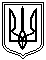 